МІНІСТЕРСТВО ОСВІТИ І НАУКИ УКРАЇНИСХІДНОУКРАЇНСЬКИЙ НАЦІОНАЛЬНИЙ УНІВЕРСИТЕТІМЕНІ ВОЛОДИМИРА ДАЛЯНАВЧАЛЬНО-НАУКОВИЙ ІНСТИУТ МІЖНАРОДНИХ ВІДНОСИНКАФЕДРА МІЖНАРОДНОЇ ЕКОНОМІКИ І ТУРИЗМУМАГІСТЕРСЬКА РОБОТАна тему: «Екологічні проблеми природно-рекреаційної території Луганської області»Сєвєродонецьк 2021МІНІСТЕРСТВО ОСВІТИ І НАУК УКРАЇНИСХІДНОУКРАЇНСЬКИЙ НАЦІОНАЛЬНИЙ УНІВЕРСИТЕТІМЕНІ ВОЛОДИМИРА ДАЛЯНАВЧАЛЬНО-НАУКОВИЙ ІНСТИТУТ МІЖНАРОДНИХ ВІДНОСИНКАФЕДРА МІЖНАРОДНОЇ ЕКОНОМІКИ І ТУРИЗМУДопущено до захистуЗав. кафедрою міжнародноїекономіки і туризмуд.е.н., проф. Ю. Ю. Д’яченко_______________________«____»___________20___р.МАГІСТЕРСЬКА РОБОТАЕкологічні проблеми природно-рекреаційної території Луганської областіСтудент                                                                          Величко А.С.Курс, група                                                                    2 курс, ТУ – 19змНауковий керівник                                        Заваріка Галина Михайлівна                                                                         кандидат географічних наук                                                                                       доцентНормоконтроль                                              Туленінова Д. М.                                                                         кандидат економічних наук                                                                                                                  (П.І.Б., підпис)Сєвєродонецьк 2021Міністерство освіти і науки УкраїниСхідноукраїнський національний університет імені Володимира ДаляНавчально-науковий інститут міжнародних відносинКафедра міжнародної економіки і туризмуЗатверджуюЗав. кафедрою міжнародноїекономіки і туризмуд.е.н., проф. Ю. Ю. Д’яченко______________________«___»___________20___р.ЗАВДАННЯНА МАГІСТЕРСЬКУ РОБОТУ СТУДЕНТОВІВеличко Анжелiка СергiївнаГрупа ТУ – 19зм1. Тема магістерської роботи «Екологічні проблеми природно-рекреаційної території Луганської області»Затверджена наказом по університету №165/15.05  від 20.11.20202. Термін подання студентом завершеної роботи  23.01.20213. Консультанти по роботі, із зазначенням розділів, що їх стосується:4. Зміст магістерської роботи, перелік питань, що їх належить розробляти. 5. Календарний план виконання роботи:6. Дата видачі завдання «10»___жовтня_2019 р.Керівник роботи                                            Заваріка Галина МихайлівнаЗавдання прийняв до виконання                 Величко Анжелiка Сергiївнастудент – магістрантРЕФЕРАТОбсяг 1 с. 4 табл. 2рис._??? Ключові слова: екологічні проблеми природно-рекреаційноі територіі, екологічна безпека, динаміка розвитку природно-рекреаційних територій,туристичний маршрут, вплив вiйськового конфлiкту на туризм.Результати дослідження: В результаті проведеного дослідження було охарактеризувано теоретико-методологічні основи аналізу природно-рекреаційних територій, визначено методологію дослідження та опису природно-рекреаційного потенціалу території, проаналізувано суть екологічних проблем та екологічної безпеки природно-рекреаційних територій, досліджено географію природно-рекреаційної території Луганської області, визначено динаміку розвитку природно-рекреаційних територій Луганської області, охарактеризовано екологічні проблеми природно-рекреаційних територій Луганської області, визначено загальну екологічну ситуацію регіону та її вплив на природно-рекреаційний потенціал області, виокремлено загрози від окупованих територій,       окреслено шляхи розвитку природно-рекреаційної території Луганської області з розробкою туристичного маршруту.АНОТАЦІЯВеличко А.С. Екологічні проблеми природно-рекреаційної території Луганської області. м. Северодонецьк – Рукопис.Магістерська робота на здобуття кваліфікаційного рівня магістр за спеціальністю 242 – Туризм. – Східноукраїнський національний університет імені Володимира Даля Міністерства освіти і науки України, Сєвєродонецьк, 2021.Складність екологічної ситуації в умовах діяльності промисловості й металургійного комплексу, небезпеки й наслідків військових дій, недостатня розробленість проблеми й визначеність перспектив викликають необхідність поглибленого вивчення екологічних проблем Луганської областi.I саме у висвітлені екологічних проблем природно-рекреаційної території Луганської області в нинішніх умовах полягає почесна мiсiя впровадження в життя ідей, щодо позитивних змiн нашого регiону. АННОТАЦИЯВеличко А.С. Экологические проблемы природно-рекреационной территории Луганской области. м. Северодонецк - Рукопись.Магистерская работа на соискание квалификационного уровня магистр по специальности 242 - Туризм. - Восточноукраинский национальный университет имени Владимира Даля Министерства образования и науки Украины, Северодонецк, 2021.Сложность экологической ситуации в условиях деятельности промышленности и металлургического комплекса, опасности и последствий военных действий, недостаточная разработанность проблемы и определенность перспектив вызывают необходимость углубленного изучения экологических проблем Луганской области.I именно в освещении экологических проблем природно-рекреационной территории Луганской области в нынешних условиях заключается почетная миссия внедрения в жизнь идей, относительно позитивных изменений нашего региона.SUMMARYVelichko AS Ecological problems of the natural-recreational territory of Luhansk region. Severodonetsk - Manuscript.Master's thesis to obtain the qualification level of master in the specialty 242 - Tourism. - Volodymyr Dahl East Ukrainian National University of the Ministry of Education and Science of Ukraine, Severodonetsk, 2021.The complexity of the ecological situation in the conditions of industry and metallurgical complex, the dangers and consequences of hostilities, the lack of elaboration of the problem and the definition of prospects necessitate an in-depth study of the ecological problems of Luhansk region.And it is in the coverage of environmental problems of the natural and recreational territory of Luhansk region in the current conditions is the honorable mission of implementing ideas for positive change in our region.ЗМІСТВСТУП…………………………………………………………………………...8РОЗДІЛ 1. ТЕОРЕТИКО-МЕТОДОЛОГІЧНІ АСПЕКТИ ДОСЛІДЖЕННЯ ПРИРОДНО-РЕКРЕАЦІЙНИХ ТЕРИТОРІЙ..……..111.1. Теоретико-методологічні основи аналізу природно-рекреаційних територій………………………………………………………………………..111.2. Методологія дослідження та опису природно-рекреаційного потенціалу території……………………………………………………………201.3. Екологічні проблеми та екологічна безпека природно-рекреаційних територій. Висновки до Роздiлу 1……….….………………...29РОЗДІЛ 2. АНАЛІЗ СТАНУ ПРИРОДНО-РЕКРЕАЦІЙНОЇ ТЕРИТОРІЇ ЛУГАНСЬКОЇ ОБЛАСТІ……………………………………………………402.1. Географія природно-рекреаційної території Луганської області………………………………………………………………...…………402.2. Динаміка розвитку природно-рекреаційних територій Луганської одласті…………………………………………………………………………...472.3. Характеристика екологічних проблем природно-рекреаційних територій Луганської області………………………………………………….55Висновки до Роздiлу 2…………………………………………………..63РОЗДІЛ 3. ПЕРСПЕКТИВИ РОЗВИТКУ ПРИРОДНО-РЕКРЕАЦІЙНОЇ ТЕРИТОРІЇ ЛУГАНСЬКОЇ ОБЛАСТІ…………………………………….643.1. Загальна екологічна ситуація регіону та її вплив на природно-рекреаційний потенціал області……………………………………………….643.2. Загрози від окупованих територій…………………………………713.3. Шляхи розвитку природно-рекреаційної території Луганської області.Висновки до Роздiлу 3………………………………………………...76ВИСНОВКИ…………………………………………………………………….86СПИСОК ВИКОРИСТАНИХ ДЖЕРЕЛ………………………………………90ДОДАТКИ………………………………………………………………………98ВСТУПАктуальність дослідження. Унаслідок прискорення науково-технічного прогресу та інтенсифікації соціальної активності відбувається суттєва зміна поглядів на суспільну роль рекреаційної діяльності. Значно розширилися її функції: окрім традиційних завдань відновлення і відтворення духовних і фізичних сил індивідів, актуальною стала проблематика міжкультурного діалогу, задоволення освітніх та пізнавальних потреб, а також – завдання екологізації та гуманізації суспільної свідомості.Стратегічний розвиток природно-ресурсного потенціалу, формування механізмів його відтворення і ефективного використання має особливе значення для рекреаційних територій Донбасу. Зручне транспортно-географічне положення, наявність історико-культурної спадщини, унікальні природно-кліматичні умови визначають потенціал і перспективи розвитку рекреаційних територій Луганської області. На жаль, в умовах воєнних дій територія області розділена на підконтрольну українській владі й окуповану. Так само й об’єкти природно-рекреаційної спрямування розділені, а деякі внаслідок бойових дій пошкоджені й зруйновані, їх екологічне становище незадовільне або вкрай тяжке.Незважаючи на цінність наукового дискурсу у сфері використання потенціалу природно-рекреаційного потенціалу Луганської області, невирішеними залишаються питання комплексного підходу до підвищення ефективності їх використання, туристичної привабливості у теоретико-методичному і в практичному планах. Складність екологічної ситуації в умовах діяльності промисловості й металургійного комплексу, небезпеки й наслідків військових дій, недостатня розробленість проблеми й визначеність перспектив викликають необхідність поглибленого вивчення.Мета роботи полягає у висвітлені екологічних проблем природно-рекреаційної території Луганської області в нинішніх умовах. Для досягнення мети визначені наступні завдання:- охарактеризувати теоретико-методологічні основи аналізу природно-рекреаційних територій;- визначити методологію дослідження та опису природно-рекреаційного потенціалу території; - проаналізувати суть екологічних проблем та екологічної безпеки природно-рекреаційних територій;- дослідити географію природно-рекреаційної території Луганської області;- визначити динаміку розвитку природно-рекреаційних територій Луганської області;- охарактеризувати екологічні проблеми природно-рекреаційних територій Луганської області;- визначити загальну екологічну ситуацію регіону та її вплив на природно-рекреаційний потенціал області;- виокремити загрози від окупованих територій;- окреслити шляхи розвитку природно-рекреаційної території Луганської області з розробкою туристичного маршруту.Об’єкт дослідження – стан природно-рекреаційних територій Луганської області.Предмет дослідження – екологічний аспект природно-рекреаційної території Луганської області та можливості її розвитку.Методи дослідження. У роботі використано системний комплексний підхід до дослідження проблем природно-рекреаційної території. Для досягнення поставленої мети в роботі було використано наступні методи: - методи логіко-теоретичного узагальнення та порівняння – для виявлення закономірностей та окреслення стану природно-рекреаційних територій за районами Луганської області; - економіко-статистичного аналізу – для вивчення стану використання природно-рекреаційних ресурсів; - класифікаційно-аналітичний – для дослідження структурних елементів природно-рекреаційних територій області.Теоретичною та методологічною базою дослідження є матеріали Регіональні доповіді про стан навколишнього природного середовища Луганської області, Паспорт і Туристичний паспорт Луганської області, наукові публікації з проблематики.Практичне значення одержаних результатів полягає у можливості використання теоретично-методичних розробок і пропозицій для вирішення екологічних проблем природно-рекреаційних територій області та підвищення рівня туристичної привабливості регіону.Апробація результатів магістерської роботи та публікації.	Основні положення і результати магістерської роботи викладено у тезах «Управлiння пiдприемтвом в умовах глобалiзацiї: когнитивнi технологiї, безпека, сталий розвиток» матеріали IV Міжнародної науково-практичної конференції науковців, викладачів та аспірантів; м. Сєвєродонецьк, 6 грудня  2019 р. / За заг. ред. Целіщева О.Б. – Сєвєродонецьк: вид-во СНУ iм. В. Даля. 2019. – 280 с. (Додаток А,), у статті «Екологiчнi проблеми природно-рекреацiйних територій Луганської областi» Загальний обсяг публікацій 0,7 д.а., з яких автору належить 0,3 д.а.. Структура роботи. Магістерське дослідження складається зі вступу, трьох розділів і висновків, списку використаних джерел, викладених на 94 сторінках друкованого тексту, двох додатків. Робота місить 2 рисунка і 4 таблиці.РОЗДІЛ 1 ТЕОРЕТИКО-МЕТОДОЛОГІЧНІ АСПЕКТИ ДОСЛІДЖЕННЯ ПРИРОДНО-РЕКРЕАЦІЙНИХ ТЕРИТОРІЙ1.1. Теоретико-методологічні основи аналізу природно-рекреаційних територійПросторові питання розвитку індустрії туризму та відпочинку розглядаються рекреаційної географією. Її теоретичним базисом до теперішнього часу є концепція територіальної рекреаційної системи, розроблена в 1960-1970-х рр. B.C.Преображенським і його послідовниками. В ході розвитку даної концепції виділилося кілька наукових підходів до дослідження територіальних рекреаційних систем: соціально-географічний, просторово-часовий, гуманітарний, геосистемний.Суть соціально-географічного підходу полягає у вивченні просторових процесів і форм організації життя людей в рамках територіальної рекреаційної системи з точки зору умови праці, побуту, відпочинку та ін. Цей підхід дозволив розглядати рекреаційні системи як один з великих класів соціальних систем, що носять територіальний характер. Крім того, цей підхід визначає територіальну рекреаційну систему як своєрідну частину територіальної господарської системи і системи розселення, включаючи її тим самим в предмет дослідження соціально-економічної географії.У 1980-і рр. важливим теоретичним досягненням стала розробка просторово-часового підходу до досліджень територіальних рекреаційних систем, що дозволив подолати статичність в уявленнях про них. Використання часу в структурі системи дозволило вирішити завдання, пов’язані з оптимізацією середовища рекреаційної діяльності і раціональним використанням рекреаційних ресурсів. Тимчасова організація рекреаційної діяльності стала важливим напрямком наукових досліджень. При цьому розглядається не тільки сезонність функціонування територіальних рекреаційних систем, а й багаторічна динаміка їх розвитку [1].У контексті просторово-часового підходу сформувалися уявлення про суб’єктно та об’єктно зосереджені моделі територіальних рекреаційних систем. Загальним в цих моделях стала основа формування – людські потреби у відпочинку. Різниця полягала лише в тому, що в формуванні демогеографічних територіальних рекреаційних систем домінуючу роль грає людина, і вони зароджуються і розвиваються незалежно від наявності та якості рекреаційних ресурсів (типовим прикладом таких територіальних рекреаційних систем є приміські зони відпочинку). Провідним чинником виникнення і розвитку ресурсно-географічних територіальних рекреаційних систем є рекреаційні ресурси, їх кількість і якість.В кінці 1980-х рр. вітчизняні географи звернули увагу на необхідність доповнити і збагатити соціально-географічний підхід гуманітарними аспектами. Основними причинами введення даного підходу в рекреаційні дослідження стали сформульовані B.C.Преображенським «вузькі місця» в концепції територіальних рекреаційних систем: недостатня гуманізація, слабка емпірична вивченість аспектів самоорганізації рекреаційної діяльності, незавершеність формування проблемного рекреалогічного (міждисциплінарного) підходу [10]. У зв’язку з цим виникла необхідність розробки додаткових гіпотез, дослідницьких підходів і моделей. Наприклад, була створена адаптаційна (середовищна) модель рекреаційної системи, в якій і був застосований гуманітарний підхід.У рамках цього підходу людина в структурі рекреаційної системи виділяється як «головна дійова особа, організатор і ведучий суб’єкт туристичної практики». Рекреаційна діяльність представляє три фази: 1) переддіяльність; 2) діяльність; 3) післядіяльність. Перша стадія відображає характер і структуру рекреаційних потреб і формовану ними вибірковість до видів, змісту і місць проведення рекреаційної діяльності; друга – процес здійснення цих занять як особливих форм взаємодії людей з середовищем відпочинку; третя характеризує ефективність рекреації, як емоційну, так і економічну, а також соціальну.Іншою особливістю розробленої моделі стало те, що в ній розглядається не тільки галузева територіальна рекреаційна система у визначеному просторі, а й увесь простір, в якому відбувається рекреаційна діяльність. Ця риса досить важлива, оскільки у будь-якому рекреаційному районі відбувається зіткнення інтересів «гостей» і «господарів» по ​​використання ресурсів середовища.В останні роки в дослідженнях рекреаційних систем почали застосовувати геосистемний підхід, суть якого зводиться до того, що досліджувана територія розглядається як сукупність взаємопов’язаних і взаємообумовлених геосистем різних ієрархічних рівнів.Термін «геосистема» введений в 1963 році академіком В.Б.Сочавою, що визначив її як «ціле, що складається з взаємопов’язаних компонентів природи, що підкоряються закономірностям, що діють в географічній оболонці або ландшафтній сфері». Надалі вчення про геосистеми отримало розвиток в роботах багатьох відомих географів: А.Г.Ісаченка, B.C.Преображенського, Т.Д.Александрової, Т.П.Купріянової, Б.І.Кочурова та ін [8].Застосування геосистемного підходу в дослідженнях рекреаційних систем призвело до формування поняття «ландшафтно-рекреаційна система», під якою розуміється «сучасний ландшафт в світлі туристично-рекреаційних досліджень». Основними властивостями таких систем визнаються геоцентричність (висування на перший план ландшафтів), ієрархічність і інформаційність (зв’язок із ландшафтною різноманітністю). Запропоновано також різні класифікації ландшафтно-рекреаційних систем: ієрархічна, за особливостями функціонування (стаціонарні, стихійні, «сплячі» і приховані), по типу рекреаційних занять (санаторно-курортні, туристичні та ін.).Розглянуті вище підходи до дослідження територіальних рекреаційних систем так чи інакше базуються на антропоцентричному характері систем рекреації і туризму, що означає насамперед замикання всіх системних зв’язків на задоволенні рекреаційних потреб людей. Розвиток систем рекреаційного природокористування на цій методологічній основі може призвести до руйнування їх природної складової і функціональним припинення розвитку. У зв’язку з цим в даний час виникла необхідність застосування нових підходів в дослідженнях територіальної організації рекреації.Один з таких підходів – геоекологічний – передбачає: 1) контроль над змінами навколишнього середовища; 2) прогнози наслідків впливу господарської діяльності на навколишнє середовище; 3) попередження, ослаблення і ліквідація стихійних природних лих; 4) оптимізацію середовища в створюваних природно-технічних системах.Зростання темпів туристично-рекреаційного освоєння природних територій ведуть до скорочення площ малозміненої природи, порушення екологічної рівноваги, формування нераціональної структури рекреаційного природокористування, зниження цінності природних рекреаційних ресурсів і, як наслідок, зменшення можливостей задоволення потреб людей у відпочинку.У зв’язку з цим необхідним є формування таких систем, в яких ефективність рекреаційного природокористування забезпечувалася б відповідним раціональним використанням природних геосистем. На мою думку, ними можуть стати територіальні еколого-рекреаційні системи. Під ними розуміються системи, в яких центральне місце займає природна геосистема, а цільовою функцією є рекреаційна діяльність, яка забезпечує максимально наближений до природного стійкий стан геосистем.Стосовно формування територіальних еколого-рекреаційних систем були виділені геоекологічні принципи, що дозволяють оптимізувати рекреаційне використання природних територій з метою запобігання їх деградації і збереження комфортних умов перебування в них населення.1. Принцип системності передбачає врахування тісного взаємозв’язку всіх компонентів всередині територіальної еколого-рекреаційної системи як системи, а також зв’язків з іншими структурами більшого рангу.Використання даного принципу при формуванні територіальної еколого-рекреаційної системи передбачає:- необхідність взаємопов’язаного розгляду всіх системних елементів і зв’язків як при створенні, так і при їх функціонуванні; при цьому важливо враховувати вплив територіальної еколого-рекреаційної системи на можливу зміну природної складової рекреаційного простору і прогнозувати зворотний вплив зміненої природи на стан територіальної еколого-рекреаційної системи;- взаємопов’язаність всіх компонентів територіальної еколого-рекреаційної системи і тому неможливість її сталого розвитку в цілому без заходів по збереженню властивостей всіх її компонентів.2. Принцип територіальності заснований на хорологічному підході Р. Хартшорна і передбачає врахування залежності функціонування і розвитку територіальної еколого-рекреаційної системи від природних і соціально-географічних умов кожного конкретного регіону. Кожна теритторіальна еколого-рекреаційна система знаходиться в тому чи іншому середовищі і має ряд специфічних рис, що відрізняють її від інших подібних систем. Відзначимо, що різні якості територіальних еколого-рекреаційних систем дозволяють провести межі між ними. Облік цього принципу і його актуалізація необхідні ще й з метою позиціонування екологічних туристичних продуктів на ринку.3. Принцип обов’язковості природоохоронних заходів випливає з необхідності охорони природних геосистем в процесі їх рекреаційного використання. Саме наявність екологічно сприятливого природного середовища багато в чому визначає ефективність функціонування територіальної еколого-рекреаційної системи. Принцип має на увазі:- керованість територіальної еколого рекреаційної системою, що передбачає виділення в її структурі суб’єктів і об’єктів управління; при цьому її елементи (підсистеми) взаємозалежні і функціонують в часі як єдине ціле;- постійний контроль функціонування і розвитку територіальної еколого-рекреаційної системи. Дотримання цього принципу можливо тільки при розвиненому органі управління. У ході управління територіальної еколого-рекреаційної системою важливий контроль відповідності реально спостережуваного стану системи з нормативними характеристиками та існуючими умовами (природними, соціально-економічними). Здійснюється також підтримка роботи територіальної еколого-рекреаційної системи за допомогою різних засобів і своєчасне коректування даного режиму, щоб уникнути негативних наслідків;- запобігання негативних наслідків рекреаційної діяльності в найбільшою мірою пов’язано з ланцюговим характером змін екосистем і природного середовища в цілому, з довготривалими наслідками. З цим положенням тісно пов’язана така властивість територіальної еколого-рекреаційної системи, як стійкість, яка залежить від багатьох факторів, насамперед від інтенсивності і особливостей її функціонального використання, а також від здатності природних геосистем витримувати конкретний вид використання.Із урахуванням вищевикладеного територіальна еколого-рекреаційна система складається з взаємодіючих елементів, що знаходяться в різних відносинах і зв’язках один з одним. При цьому основним завданням рекреації є задоволення рекреаційних потреб населення при мінімізації впливів на природну складову територіальної еколого-рекреаційної системи і збереженні її в стані, максимально наближеному до природного [2].У територіальній еколого-рекреаційній системі виділяється суб’єкт як орган управління і об’єкт управління (природна геосистема), з якою пов’язані інші підсистеми: «рекреаційна інфраструктура», «рекреанти», «туристично-рекреаційний сервіс». При цьому на суб’єкт і об’єкт управління впливає певний соціально-економічне оточення територіальної еколого-рекреаційної системи.Природна геосистема (природний комплекс) являє собою конкретну територію, на якій окремі компоненти природи знаходяться в тісному зв’язку один з одним, з сусідніми ділянками, з людським суспільством. При взаємодії з іншими підсистемами територіальної еколого-рекреаційної системи вона відчуває різного роду впливи: - технологічні;- рекреаційні;- антропогенні;- побутові;- безпосередні дії з боку органу управління.Основним завданням органу управління є цілеспрямований і регулярний збір інформації про стан всіх підсистем територіальної еколого-рекреаційної системи і регулювання їх сталого функціонування і розвитку. Відносно природної підсистеми ведеться постійний моніторинг стану, прийняття обґрунтованих рішень про шляхи і методи відновлення її вихідного стану або продовження їх використання в якості природних рекреаційних ресурсів: - регулювання допустимого рекреаційного навантаження;- своєчасне коректування її розподілу за сезонами або на місяцях упродовж року;- суворе планування будівництва нових рекреаційних об’єктів або розширення існуючих тощо.Рекреанти – це люди, які на території, яка володіє рекреаційними ресурсами, здійснюють оздоровчу, пізнавальну, спортивну та іншу діяльність, спрямовану на відновлення їх життєвого потенціалу. При вивченні взаємозв’язків підсистем «рекреанти – природна геосистема» важливим аспектом є встановлення науково обгрунтованих норм рекреаційних навантажень в цілях запобігання деградації природного середовища і збереження можливості рекреаційної діяльності, а також методів регулювання навантажень.Рекреаційна інфраструктура – це сукупність споруд (будівель та інших об’єктів), необхідних для функціонування рекреаційної системи. Вона характеризується за допомогою показників:- ємності;- комфортності;- надійності;- інженерно-будівельних та експлуатаційних характеристик. При функціонуванні територіальної еколого-рекреаційної системи важливо враховувати рівень і характер впливів на геосистему рекреаційної інфраструктури, причому і під час будівництва, і в ході її експлуатації.Туристично-рекреаційний сервіс характеризує комплекс певних послуг клієнтам в процесі реалізації їх рекреаційних потреб (проживання, харчування, спортивні програми, екскурсійне обслуговування, побутові послуги тощо). При дослідженні взаємозв’язку даного елемента територіальної еколого-рекреаційної системи з природною геосистемою важливим стає вивчення структури, динаміки і прогнозу розвитку ландшафтів стосовно інтересів рекреантів.Соціально-економічне середовище – соціально-економічні умови формування територіальної еколого-рекреаційної системи, що склалися в певних територіально-адміністративних межах країни, регіону, муніципального району тощо.Очевидно, що при розгляді природної геосистеми у взаємодії з іншими компонентами територіальної еколого-рекреаційної системи необхідно враховувати її еколого-рекреаційний потенціал.У класичному розумінні рекреаційний потенціал – це сукупність природних, культурно-історичних і соціально-економічних передумов для організації рекреаційної діяльності на певній території.Отже, можна зробити такі висновки, що рекреаційний потенціал є чимось більшим, ніж просто сумою природних, культурно-історичних і соціально-економічних ресурсів. Це обумовлено, зокрема, різним ступенем стійкості природних геосистем до рекреаційного навантаження, особливостями реакції їх компонентів на рекреаційну діяльність, відмінністю матеріальних витрат на їх підтримку в економічно і екологічно прийнятному стані. У зв’язку з цим виникає необхідність у введенні в поняття «рекреаційний потенціал» додаткової екологічної складової – визначати екологічно допустимі обсяги експлуатації природних геосистем, екологічно обґрунтовані шляхи їх використання.При формуванні територіальної еколого-рекреаційної системи необхідне проведення оцінки еколого-рекреаційного потенціалу, яка дозволить:- з одного боку, виявити найбільш або найменш сприятливі природні умови і ресурси для організації тієї чи іншої рекреаційної діяльності; - з іншого – встановити екологічні нормативи експлуатації природних геосистем різного типу. 1.2. Методологія дослідження та опису природно-рекреаційного потенціалу територіїПершочерговим завданням забезпечення сталого розвитку сфери туристичних послуг є оцінка її ресурсного потенціалу. Оцінка туристичних ресурсів є важливою передумовою планування туристичної галузі в національному і регіональному масштабах, оптимізації просторової та господарської організації територіальних туристично-рекреаційних комплексів. Без даних об’єктивної оцінки виникають складності із залученням інвесторів у розвиток туризму. У сучасних ринкових умовах комплексна оцінка туристичних ресурсів створює підґрунтя для реалізації рентного механізму їх використання, застосування ресурсів за принципом платності природокористування.Природні ресурси, як і географічні, споконвічно слугували основою для розвитку туризму. Природні ресурси мають багаточисленні функції. Однією з найважливіших функцій є можливість їх використання як засобу відновлення фізичних і духовних сил людини. Природні туристичні ресурси необхідно розглядати як ресурси, які активно використовуються для збереження або підтримки здоров’я індивідуума. До них можна віднести як окремі компоненти природи, так і природний комплекс в цілому.Природні туристичні ресурси приваблюють 2/3 міжнародного туристопотоку. Тобто переважна більшість туристів відвідує такі дестинації, які володіють насамперед природними ресурсами.Природні ресурси на даній території включають рельєф, клімат, водні і біологічні ресурси.Антропогенні туристичні ресурси корінним чином відрізняються від природних, але взаємне їх проникнення в туристичних дестинаціях робить розмежування між природними та антропологічними ресурсами достатньо умовним. Існують, наприклад, такі ресурси як створені людиною водоймища, що за своїм походженням є антропогенними ресурсами, але їх подальше використання і розвиток цілком підпорядковуються природним закономірностям. Переважання антропогенних ресурсів в окремих дестинаціях призводить до виникнення і розвитку таких видів туризму як культурно-пізнавальний, діловий, релігійний.Першочерговим завданням забезпечення сталого розвитку сфери туристичних послуг є оцінка її ресурсного потенціалу. Оцінка туристичних ресурсів є важливою передумовою планування туристичної галузі в національному і регіональному масштабах, оптимізації просторової та господарської організації територіальних туристично-рекреаційних комплексів. Без даних об’єктивної оцінки виникають складності із залученням інвесторів у розвиток туризму. У сучасних ринкових умовах комплексна оцінка туристичних ресурсів створює підґрунтя для реалізації рентного механізму їх використання, застосування ресурсів за принципом платності природокористування..Перші теоретичні дослідження, спрямовані на створення методики комплексної (інтегральної) оцінки туристично-рекреаційних ресурсів територій (ТРРТ) були здійснені І.Сандру, Ю.О.Веденіним і М.М.Мирошниченком. У 70-ті роки спостерігалося розширення понятійно-категоріального апарату рекреаційного ресурсознавства, сформувалися основні методичні підходи до аналізу та оцінки ресурсів. Були досліджені такі їх властивості як комфортність, рекреаційна ємність, стійкість до рекреаційних навантажень. У цей період у працях М.В.Багрова, Г.В.Ковалевського, А.А.Мінця, В.Б Нефедової, М.О.Омуша, В.С.Преображенського були описані прийоми і методи рекреаційного оцінювання територій з позицій технологічного, медико-біологічного та психолого-естетичного підходів. Здійснювалась перевірка технології оцінки на різноманітному регіональному матеріалі. Серед наукових здобутків того часу важливе значення також мали дослідження Л.І.Мухіної, присвячені, зокрема, питанням суб’єкт-об’єктних відносин у рекреаційній оцінці, особливостям застосування кількісних і якісних, часткових та інтегральних оцінок. У другій половині 70-х років ХХ ст. оцінка ТРРТ стає предметом наукових інтересів західноєвропейських вчених. Їх дослідження в цьому напрямку знаходились у площині просторового планування (spatial planning) і управління розвитком територій. Особливістю таких оціночних методик було переважне використання у територіальному аналізі системи так званих «операційних осередків», сформованих рівними квадратами координатної мережі. Іншою характерною рисою було широке застосування методів соціологічного опитування. Окремі підходи, розроблені того часу, знайшли відображення в Європейській хартії регіонального (просторового) планування (Хартії Торремолінас), яку вважають одним з найважливіших системоутворюючих документів для сучасної туристичної діяльності.У 80-ті роки в працях вітчизняних авторів спостерігається перехід від оцінки кількості і якості ресурсів до визначення можливостей їх освоєння, експлуатації, вартості створення інфраструктури. Втім, принципових змін, порівняно з підходом минулого десятиріччя, невідбулося.У 90-х роках минулого століття булла проблема визначення та розрахунку ресурсного потенціалу туризму розглядалась з рiзних сторiн в багатьох економічних та географічних дослідженнях. Механізм оцінювання природних та інших туристичних ресурсів аналізується такими авторами як О.О.Бейдик, Л.С.Гринів, О.В.Живицький, С.П.Кузик, В.І.Павлов, Л.М.Черчик та багатьма іншими. Оцінка матеріально-технічної бази туризму розглядалась Л.О. Івановою, К.Я.Кондратьєвим та іншими фахівцями. Але підходи, що застосовувались дослідниками суттєво відрізнялись, нерідко містили протилежні концепції, що робило неможливим будь-яку методологічну уніфікацію. Російський вчений С.В.Крівов, характеризуючи цей період зазначає, що «проблема визначення і розрахунку туристичного потенціалу наводнила географічну і економічну науку без будь-якої контекстуалізації її значення і цілей».В останні роки з’являються методики, де як оціночний чинник додатково почали застосовувати різноманітність ландшафтів і їх пейзажноестетичну привабливість, інтенсивність функціонування міжміських та приміських автобусних маршрутів, щільність і значущість архітектурних, археологічних, історичних пам’яток, наявність спортивних об’єктів, їх тип і пропускну спроможність, наявність та кількість санаторнопрофілактичних установ, готелів, закладів культури наявність і різноманітність туристичних маршрутів різного типу. Також в останнє десятиліття, при аналізі туристичних ресурсів все частіше використовуються GIS-технології, які дозволяють не тільки у картографічний спосіб представляти результати оцінки, а й, значною мірою, автоматизувати саму оцінку.На сьогодні у вітчизняній і зарубіжній науці накопичений значний досвід оцінки туристичних ресурсів територій та просторового планування рекреаційного господарства на основі такої оцінки. Проте, єдиної загальновизнаної методики досі не створено. Можливо це і є однією з причин того, що і сьогодні оцінка туристичних ресурсів України та її окремих регіонів здійснюється у вигляді абстрактних, невизначених характеристик типу – «великі», «величезні», «колосальні» і таке інше. Зрозуміло, що ці визначення не мають ніякої конкретики і не відбивають реального становища ресурсної бази туризму [3].Узагальнюючи відомі підходи, можна сказати, що оцінка туристичних ресурсів складається з кількох взаємопов’язаних етапів:1. Перший етап пов’язаний із формальним визначенням мети оцінювання. Такою метою може бути попереднє дослідження, планування, розробка програм, моделей розвитку туризму, вдосконалення системи туристичного бізнесу в регіоні, визначення інвестиційно привабливих регіонів у сфері відпочинку і туризму, складання кадастру рекреаційних ресурсів, визначення ступеня придатності районів для туристичного використання, визначення майбутньої економічної соціалізації районів у сфері туризму тощо.2. На другому етапі відбувається виділення чітких меж того, що буде оцінюватись. У географічних дослідженнях регіонального рівня найчастіше об’єктами оцінки виступають геосистеми. Однією з ключових проблем етапу є обґрунтований поділ території на окремі операційні територіальні одиниці (ОТО) – одиниці, виділені виходячи з мети дослідження і специфіки досліджуваної геосистеми. ОТО виступають в ролі елементарних одиниць географічних досліджень, на основі яких вивчається неоднорідність географічних систем. В роботах економічного спрямування, як об’єкт оцінювання туристично-рекреаційного потенціалу, здебільше розглядають окремі адміністративно-територіальні одиниці.3. Третій етап пов’язаний із виділенням суб’єкта оцінки, з позицій якого проводитиметься оцінка об’єкта. У ролі суб’єктів оцінки туристично-рекреаційного потенціалу зазвичай виступають регіони, як економічні системи, організатори туристично-рекреаційної діяльності, види або типи туристично-рекреаційних занять, певні категорії туристів (рекреантів).4. Протягом четвертого етапу відбувається визначення показників, необхідних для оцінки об’єкта (чинників та умов), які є суттєвими для його порівняльної характеристики, виходячи із сформульованої мети оцінки. Фактично перелік обраних показників у більшості випадків встановлюється на основі аналізу розв’язуваної проблеми і неформальних міркувань дослідника.5. На п’ятому етапі проводиться збір інформації, необхідної для оцінки.6. Шостий етап забезпечує приведення показників оцінки до єдиної системи вимірювання. Для цього, зазвичай, використовують оціночні шкали, нормування, ранжування тощо.7. На сьомому етапі визначається спосіб «згортання» оціночних показників у часткові та (або) інтегральні показники туристично-рекреаційного потенціалу з подальшим отриманням по них результатів оцінки.8. Восьмий етап включає перевірку і, при необхідності, корегування результатів оцінки.9. На останньому, дев’ятому етапі, відбувається інтерпретація отриманих результатів оцінки туристично-рекреаційного потенціалу.Методологія оцінювання ресурсного потенціалу туризму останніми роками була збагачена інструментарієм, запропонованим професором Київського національного університету ім. Тараса Шевченко О.О.Бейдиком, який здійснив інтегральну оцінку природних і антропогенних ресурсів України і побудував на цій основі ресурсно-рекреаційний рейтинг регіонів України. Пізніше розробки О.О.Бейдика було використано в проекті Стратегії сталого розвитку туризму і курортів в Україні, який розроблено під керівництвом професора того ж університету Я.Б.Олійника [3]. Запропонований Київськими науковцями методичний підхід до оцінки туристичних ресурсів ми вважаємо найбільш прийнятним на сьогоднішній день через його логічність, зрозумілість і можливість практичного застосування для цілей туристичного розвитку.Для комплексної оцінки рекреаційно-туристичних ресурсів України науковцями-авторами проекту застосовано метод бальної оцінки. На основі кількісних показників, експертного підходу, який базувався на значному експедиційному досвіді, з використанням п’ятибальної шкали здійснено оцінку рекреаційно-туристичних ресурсів території України в розрізі окремих областей і АР Крим. Окремо оцінений природний блок ресурсів.Інтегруючий бал природного блоку адміністративно-територіальних одиниць України визначався як сума складових балів оцінки спелеологічних, орографічних, кліматичних, гідрографічних, рослинних і тваринних ресурсів. Оцінки визначались в амплітуді 1-5 балів.При оцінці кожного з обраних видів ресурсів до уваги бралися його специфічні характеристики. Наприклад, оцінка орографічних ресурсів здійснювалась на основі якісних характеристик рельєфу території, враховувалися найбільш відомі гірські вершини, які знаходяться в межах тієї чи іншої області. Відповідно, одним балом оцінювались орографічні ресурси переважно рівнинних областей (Житомирська, Київська, Сумська, Херсонська, Чернігівська); 5-ма – територія переважно гірських та передгірських областей (автономії) – АР Крим, Закарпатська, Івано-Франківська, Львівська, Чернівецька; 2-4 балами – орографічні ресурси «проміжних» територій (2 бали – Волинська, Дніпропетровська, Кіровоградська; 3 – Донецька, Запорізька, Луганська, Черкаська; 4 бали –Вінницька, Тернопільська, Хмельницька).Аналіз інтегральної оцінки природного блоку свідчить про те, що найвищу (5 балів) оцінку отримали Закарпатська область (загальна сума балів 25) і АР Крим (загальна сума балів 24), які мають по чотири-п’ять перших (5 балів) і других (4 бали) місць у більшості з шести природних номінацій. Найнижчу оцінку (1 бал) отримали Донецька, Житомирська, Запорізька, Київська, Кіровоградська, Чернігівська і Полтавська області.У структурі антропогенних ресурсів виділені блоки архітектурно-історичних туристичних ресурсів, інфраструктурних, біосоціальних і подієвих. При визначенні балу архітектурно-історичного блоку адміністративно-територіальних одиниць України розробники методики виходили з того, що  1  бал нараховується при наявності на означеній території до 20 пам’яток, 2 бали – 21-50, 3 бали – 51-100, 4 бали – 101-150, 5 балів – понад 150 пам’яток. При встановленні балу інфраструктурного блоку враховувалось, що 1 бал нараховується при наявності на території 1-100 рекреаційно-туристичних закладів; 2 бали – 101-200; 3 бали – 201-300; 4 бали – 301-400; 5 балів – понад 400 рекреаційно-туристичних закладів.Аналогічним чином встановлювалась бальна оцінка і по іншим видам антропогенних туристичних ресурсів. Загальна оцінка і ресурсно-рекреаційний рейтинг адміністративно-територіальних суб’єктів України надається в розрізі семи блоків: - суспільно-географічного;- природного;- природно-антропогенного (національні парки, заповідники, ботанічні сади тощо);- архітектурно-історичного;- інфраструктурного;- біосоціального;- подієвого.Максимальний загальний бал ресурсно-рекреаційного рейтингу отримала АР Крим (5 балів). Київська, Одеська, Вінницька і Львівська області – по 4 бали. Ці області і АРК можна вважати ресурсно-рекреаційними територіями-донорами. Мінімальний (1) бал отримали Донецька, Запорізька, Кіровоградська, Луганська області. Дві останні є депресивними у ресурсно-рекреаційному відношенні регіонами.Аналіз і оцінка рекреаційно-туристичних ресурсів дозволяють встановити рівень забезпеченості ними окремих регіонів України та їх ресурсно-туристичні домінанти. За комплексною оцінкою можуть бути виділені три таких рівня: ресурснонадлишковий, ресурснозбалансований і ресурсно дефіцитний регіони. При оцінці саме природного блоку виділяються:	природно-ресурснонадлишковий, природно-ресурснозбалансований і природно-ресурснодефіцитний регіони. Відповідно, по кожному з регіонів встановлюється його ресурсно-туристичні домінанти. Всього їх виділено 10:-	лікувально-оздоровча-туристична;-	культурно-історична-сакральна;-	оздоровчо-туристична;-	лікувально-оздоровча;-	сакральна;-	біосоціальна;-	екологічна;-	оздоровча;-	індустріальна.У пропонованій моделі, після оцінки, класифікації і районування територій, ідуть етапи складання кадастру туристичних територій, які можна вважати найважливішими елементами структурування і формалізації результатів оцінки [4; 5].Кадастр туристичних ресурсів – це систематизовані дані про туристичні ресурси на основі їх комплексної економіко-екологічної оцінки, класифікації і районування туристичних територій.Із метою забезпечення єдності задач, функцій і методів управління система моніторингу туристичних ресурсів здійснюється центральним органом виконавчої влади в сфері туризму з делегуванням частини його повноважень регіональним підрозділам з туризму.Отже, підсумовуючи зміст запропонованої моделі комплексної оцінки туристичних ресурсів, робимо такі висновки, що найважнішим ефектом від її реалізації є те, що завдяки їй з’явиться об’єктивна, актуальна і динамічна база даних про стан туристичних ресурсів і територій, їх кількісні і якісні характеристики, динаміка змін в процесі розвитку. Таким чином, розробники програм розвитку туризму зможуть отримати актуальні і необхідні дані, що дозволить підвищити ефективність програм, значно знизити витрати на збір інформації про стан туристичних ресурсів, набагато спростить розробку програмних заходів і схем розвитку туристичної діяльності [17-20].1.3. Екологічні проблеми та екологічна безпека природно-рекреаційних територійОскільки екологічно безпечне довкілля є однією з головних передумов сучасного розвитку туристичної галузі, оцінка перспектив та можливостей туризму та відпочинку в регіоні потребує врахування екологічних аспектів, зокрема, екологічних досліджень у сфері туризму та рекреації в умови антропогенних факторів та відповідність нормам рекреаційного навантаження на ландшафти в межах їх оптимальної рекреаційної здатності. У свою чергу, як і будь-яка інша діяльність, туризм та відпочинок є значними споживачами ресурсів, спосіб споживання яких залежить від якості та екологічного стану території.Основними екологічними проблемами природних територій є: забруднення води побутовими відходами, неоптимальна структура використання земель та втрата корисних властивостей землі, виробничі відходи, забруднення повітря транспортними засобами.Понад 75% викидів в атмосферне повітря – це викиди від автотранспорту. Необхідною умовою забезпечення чистого повітря та цілісності рекреаційних ресурсів є зменшення шкідливих викидів не тільки в районі локалізації цих ресурсів, а й у сусідніх районах.Забруднення води, особливо річок та озер, становить серйозну небезпеку для туристичного та рекреаційного потенціалу територій. Технологічні методи очищення води та впровадження у виробництво маловодних та безводних технологій потребують удосконалення.Основними проблемами охорони земельних ресурсів є скорочення поживних речовин у ґрунтах, водна ерозія ґрунтів та недостатня рекультивація порушених земель [6].Вагомим фактором негативного впливу на природні рекреаційні ресурси району, а також одним із потенційних джерел забруднення навколишнього середовища є утилізація відходів виробництва та споживання.Заповідні території заслуговують на особливу увагу. Світова практика показує, що екологічний баланс вимагає 15 і більше відсотків території з найціннішими природними комплексами, які слід охороняти за їх волею.У науковій і нормативно-правовій літературі зустрічаються такі визначення екологічної безпеки:- Екологічна безпека – це сукупність станів, процесів і дій, що забезпечує екологічний баланс у навколишньому середовищі і не призводять до життєво важливим збиткам (або загрозам таких збитків), що наноситься природному середовищу і людині;- Екологічна безпека – юридично-організаційна захищеність особистості, суспільства і держави, заснована на комплексі заходів по прогнозуванню, запобіганню негативних екологічних подій і явищ або компенсації при їх настанні;- Екологічна безпека – це також процес забезпечення захищеності життєво важливих інтересів особистості, суспільства, природи, держави і всього людства від реальних або потенційних загроз, що створюються антропогенним або природним впливом на навколишнє середовище.Багато авторів, такі як А.В.Іллічов (2003), Е.Н.Жовен (1997 р.), В.В.Петров (2003 р.), М.І.Васильєва (1999 р.), JI.O.Красавчікова (1993 р.) Т.В.Бурмістрова (2002 р.), на перше місце як об’єкт екологічної безпеки висувають людину та її інтереси.У роботах М.М.Бринчук (2003 р.), В.М.Трофимова (1991 р.), В.І.Данилова (2001 р.), В.Я.Ельмеева і В.Г.Овсянникова (1994 р.) в визначеннях екологічної безпеки фігурує основний термін «природне середовище як об’єкт екологічної безпеки».Із нормативної позиції принципами правового забезпечення екологічної безпеки є:- екологічно сталий розвиток;- превенція екологічних ризиків;- платність природокористування і відшкодування громадянам та довкіллю шкоди, заподіяної внаслідок порушення законодавства в сфері екологічної безпеки;- вільний доступ до екологічної інформації; - правова протидія екологічному тероризму;- участь усіх зацікавлених суб’єктів у підготовці, обговоренні, прийнятті та реалізації рішень в області забезпечення екологічної безпеки.Разом з тим забезпечення екологічної безпеки не вичерпується реалізацією екологічної функції держави, а включає в себе кошти не державного, а соціально-організаційного характеру.Так, наявність рекреаційних ресурсів визначається рекреаційним потенціалом природного середовища, що є головною умовою для організації туризму і рекреації. Організатори оснащують природне середовище інфраструктурними об’єктами комфортного відпочинку, це в свою чергу може призводити до негативних наслідків у навколишньому середовищі (забруднення ТПВ і стічними водами, деградація ландшафтів, внаслідок будівництва туристичних об’єктів), а в кінцевому підсумку становить загрозу для сприятливого відпочинку і це є проблемою екологічної безпеки [24; 25]. Із іншого боку несприятливі явища навколишнього середовища можуть становити небезпеку для здоров’я і життя туристів (рекреантів), що також буде загрозою екологічній безпеці.Для того, щоб забезпечити максимально можливий ступінь екологічної безпеки на глобальному, регіональному і локальному рівнях потрібно, в першу чергу, виявити джерела екологічної небезпеки, дати їм докладну характеристику і позначити методи та шляхи зниження їх негативного впливу.Загрозами вважається все, що перешкоджає задоволенню важливих для людини індивідуальних, соціальних і духовних потреб. При цьому розрізняють:- ризик природний – імовірнісна міра відповідної природної небезпеки (сукупності небезпек), установлена для певного об’єкта у вигляді можливих втрат за певний час;- ризик антропогенний – це ймовірність виникнення втрат, збитків, пов’язаний з впливом людської діяльності на навколишнє природне середовище.Таким чином, очевидно, що існують принципові відмінності в поняттях «небезпека» і «ризик». Так небезпека – це дія або явище, що заподіює потенційну шкоду людям, або предметів. Масштаби шкоди визначаються як величина небезпеки, що виражається числом осіб або предметів, які можуть піддатися її дії, а також серйозністю наслідків.У методичному плані для оцінок ступеня небезпеки всі загрози, які існують в поле рекреаційної діяльності на природних територіях можна класифікувати по: а) ролі туристів (рекреантів); б) залежно від інтересів організаторів відпочинку та туризму при можливості виникнення небезпечної ситуації.Логічно, що для розробки системи заходів для організації екологічно безпечного рекреаційного природокористування на природних територіях потрібно поглиблене вивчення і систематизація впливу факторів природного та антропогенного середовищ на навколишнє середовище і здоров’я (життя) людини (рекреанта / туриста) при організації рекреаційної діяльності.Як ми знаємо, пандемія Короновірсу 2020 року, охопила всі країни світу. Винятком епідемія не залишила нікого. Епідемія вдарила не тільки на здоровья мільйонів людей, але й вдарила на економіку сотні країн. Медецина, малий та середній бізнеси та звичайно туризм. Криза яка виникла із-за обмежень цієї хфороби, не залишила байдужим майже всі країни. Із квітня 2020 року були закриті майже все авіасполучення, закриті кордони. Авіакомпанії втратили просто масштабний прибуток. Міжнародна асоціація повітряного транспорту порахувала, що авіаперевезники втратять до 113 мільярдів долларів.  Звичайно й сферу гостинності охопили тяжкі часи. Із-за відмини рейсів, усі курорти повертають гроші відпочивальникам. Найбільше стражджають велики готелі, хостели на дома відпочинку розраховані на 10-15 чоловік, не так відчули кризу.Також, стражджають рекреаційні зони, культурні єтнічні зони, які мали прибуток від туристів. Найбільш постражджають азіатські страни, прибутки від туризму в яких складали велик участку ВВП: Гонконг, Макао, Камбоджа, Таіланд, Філіпіни.Звичайно сотні тур-агенств, тур-операторів лишися роботи, це не може залишати нас байдужим. Але багато аналітиків вважають, що сфера туризму оживе к літу цілком. Вже багато старн відкрило кордони, та дозволили впускати іноземців, які мають антітіла до вірусу. Я вважаю, що криза на фоні пандемії, даст великий поштовх для розвитку внутрішнього туризму. Адже наша країна має величезний скарб- природно-рекреаційний потенціал.День екологічного боргу (Overshoot Day) в 2019-му припав на 29 липня. Решту місяців ми використовували річні ресурси планети «в борг», ніби в нас є 1,75 Землі. Ще 50 років тому такої «заборгованості» не існувало. Нинішній стан справ відобразив Глобальний звіт Всесвітнього економічного форуму про ризики (The Global Risks Report 2020). Вперше за десять років існування цього звіту до п’ятірки головних ризиків для світу потрапили екологічні.Одними з перших кроків, які потрібно здійснити для зменшення цих ризиків, з точки зору природоохоронної діяльності, мають бути такі:1. Збільшити площі природних екосистем – лісів, луків, степів, боліт. Зараз для виробництва продуктів харчування ми використовуємо половину всієї придатної для життя поверхні планети (і продовжуємо орати), хоча збалансованим довкілля роблять саме природні недоторкані території. З ними також пов’язана можливість врятувати більшість біологічних видів. «Індекс живої планети», запроваджений WWF, засвідчує разюче зниження чисельності популяцій хребетних тварин у дикій природі – більш ніж на 60% упродовж останніх 40 років. І це, напевно, найбільш достовірний індикатор людського впливу на планету.  2. Відновити ґрунти. Проблема виснаження ґрунтів спричинена недосконалими сільськогосподарськими практиками та хімізацією і здатна позбавити нас базової харчової безпеки. Від стану ледь помітних ґрунтових мікроорганізмів, мікрофауни та мезофауни залежить те, скільки продовольства людство матиме та як довго. Це повинні якомога швидше усвідомити фермери та аграрії. 3. Припинити викидати 1/3 усього продовольства на різних етапах виробництва та споживання та впровадити принципи циркулярної економіки в усі сфери людської діяльності. Цей крок, звісно, пов’язаний із переглядом індивідуальних звичок та потреб для зменшення тиску на довкілля. 4. Припинити накопичувати мікропластик в екосистемах та неконтрольовано скидати в природу тисячі хімічних речовин. В організм людини з водою, їжею та повітрям потрапляє в середньому 5 грамів мікропластику на тиждень. Це як одна кредитна картка. Таке забруднення не знає меж і поки що маловивчене. Так само як і вплив хімічних речовин, які продовжують «працювати» в екосистемах. Тож мають бути створені нові правила їх використання –в промисловості, побуті, сільському господарстві.5. Зберігати воду в масштабах планети. Зростаючий її дефіцит виникає через руйнування природних територій, які утримують воду в ландшафтах, втручання у вільну течію річок, осушення боліт і вирубки лісів. Зміна клімату, зумовивши подовження посушних періодів, ще більше ускладнює ситуацію. Дефіцит якісної прісної води буде одним із найбільших викликів для планети в наступні десятиліття. Наше завдання полягає у відновленні природних екосистем, які здатні втримувати воду, та навчитися ощадно її використовувати.Більш ніж на 60% упродовж останніх 40 років знизилася чисельність популяцій хребетних тварин у дикій природіНезважаючи на доступність наукових даних щодо стану планети, в глобальному масштабі наразі немає єдиної стратегії змін методів господарювання. Але саме 2020 рік може стати вирішальним. Це рік, коли відбудуться глобальні події, здатні значно прискорити сталий (дружній до природи) розвиток усіх напрямів людської діяльності: Всесвітній економічний форум, Зустріч сторін Конвенції про біорізноманіття, перегляд Цілей сталого розвитку ООН, Кліматична конференція в Ґлазґо.Наукове вивчення проблематики взаємини людини з навколишнім середовищем і виявлення небезпек і загроз в процесі рекреаційного природокористування засноване на міждисциплінарному комплексі знань соціальних, географічних, екологічних напрямків, що грунтуються на науковій концепції системи «людина – середовище проживання – екологічна безпека».Таким чином, розробка основних положень щодо забезпечення екологічної безпеки в рекреаційному природокористуванні ґрунтується на вивченні різноманітного впливу основних видів природних і антропогенних небезпек для конкретної території (акваторії) на базі наявних методів загальнонаукових дисциплін.У якості робочого визначення ми приймаємо наступне – «екологічна безпека рекреаційного природокористування – це система заходів, що забезпечують стан захищеності навколишнього середовища і здоров’я людини від загроз і ризиків, що створюються природними та антропогенними впливами в рекреаційній діяльності, а також оптимізація використання туристично-рекреаційних ресурсів».Висновки до роздiлу 1Таким чином, при організації екологічно безпечного рекреаційного природокористування необхідно враховувати ступінь впливу рекреаційної діяльності на навколишнє середов ище і зворотний вплив на здоров’я людини (рекреанта / туриста), а також феномени природного характеру.Вивчення зміни природного середовища під впливом господарської діяльності, в тому числі рекреаційної, а також оцінювання стану і динаміки розвитку природно-антропогенних систем, розробка рекомендацій і заходів щодо вирішення екологічних проблем різних рівнів є актуальними питаннями, що вивчаються в рамках геоекології.Головною складовою в геоекологічних дослідженнях природних територій є оцінка характеру впливу природних та антропогенних чинників на навколишнє природне середовище конкретних регіонів, незалежно від масштабу. Геоекологічна оцінка території – це процес систематичного аналізу екологічних та пов’язаних з ними соціальних та інших наслідків запланованій діяльності, а також облік результатів до прийняття рішення про здійснення даної діяльності.Оцінка екологічної безпеки території здійснюється відповідно до прийнятого ієрархічного рівня спочатку для регіону, з кожної виділеної природному середовищу забруднення з наступним поданням його в зведеному вигляді, потім для муніципальних утворень в середовищному розрізі і зведеному вигляді.На регіональному рівні оцінка екологічної безпеки будується на зіставленні техноємності території і антропогенного забруднення, що наноситься довкіллю промисловими об’єктами, розрахунку коефіцієнта небезпеки і рангуванні стану безпеки.Вихідний принцип, на якому ґрунтуються підходи до формування методики визначення екологічної техноємності регіону, зводиться до визначення основних функцій стану екосистеми і мінливості екологічно значущих параметрів [25; 27]. Відповідно до нього і основними положеннями методики геоекологічного аналізу території, розрахунок екологічної техноємності території (регіону) здійснюється на емпірично підтвердженому допущенні, згідно з яким екологічна техноємність становить частку загальної екологічної ємності території (регіону), яка визначається коефіцієнтом варіації відхилень характеристичного складу середовища від природного рівня його коливань. Перевищення цього рівня мінливості приписується техногенним впливам, які досягли межі стійкості природного комплексу території.Більшістю фахівців в області екологічної безпеки пропонується весь спектр можливих станів території за ступенем екологічної безпеки розділити на чотири зони: зона екологічної норми, ризику, кризи, лиха.При цьому передбачається введення відповідних характеристик рівня екологічної безпеки:1) сприятлива;2) екологічний ризик;3) екологічна криза;4) екологічне лихо.Граничні значення для розмежування основних станів визначаються експертним шляхом, в тому числі за допомогою наявних напрацювань і даних теоретичних досліджень, опублікованих в спеціальній довідковій і науково-технічній літературі. При визначенні граничних значень отриманого розрахунковим шляхом параметра (коефіцієнта небезпеки) необхідно виходити з наступних передумов:1) екологічна техноємність становить частку загальної екологічної ємності території, яка визначається коефіцієнтом варіації відхилень характеристичного складу середовища від природного рівня, і зростання цього рівня мінливості приписується техногенним впливам, які досягли межі стійкості природного комплексу території, тому кратність перевищення техногенного впливу над техноємнісним не повинна складати більше своїх граничних значень (для умови стійких систем);2) науковими дослідженнями, проведеними в 80-х роках, було доведено, що понад 50% всіх відтворюваних основних компонентів (по повітрю – це кисень) рослинні угруповання вживають на забезпечення власних біологічних потреб, тобто з теоретичної точки зору, це та частина основної субстанції, яка не повинна підлягати вилученню. Отже, з позицій збереження рівноваги системи і можливостей її нормального відтворення, умова по кратності перевищення допустимих навантажень має бути скоригована на відповідний ваговий коефіцієнт, що і має бути закладено в основу груповання і ранжування при оцінці рівня екологічної безпеки [34; 41].РОЗДІЛ 2АНАЛІЗ СТАНУ ПРИРОДНО-РЕКРЕАЦІЙНОЇ ТЕРИТОРІЇ ЛУГАНСЬКОЇ ОБЛАСТІ2.1. Географія природно-рекреаційної території Луганської областіЛуганська область  має широкий спектр ресурсів та охоплює об’єкти суспільного інтересу: визначні пам’ятки, природні, соціально-культурні об’єкти показу, заклади оздоровлення та відпочинку тощо, а також – наявність певної інфраструктури. Площа району налічує 26,7 тис. км2, що становить 4,4 % території України, визначає 10 місце серед областей. Варто наголосити, що 18,8 тис. км2 – площа території області, яка підконтрольна українській владі (3,1 % території України) [64].Область розташована у північно-східній степовій фізико-географічній зоні. На території краю виділяють три геоморфологічні області: Старобільське плато, Придонецьку рівнину та Донецьку височину. Старобільське плато розташоване в північній частині області. Характеризується загальним нахилом поверхні в бік долини Сіверського Донця. На  півночі знаходять вибалки Середньоруського узгір’я. Поступово знижуються тут абсолютні висоти   216м - 50 м на південь і південний захід до долини Сіверського Донця. Уздовж лівого берега ріки лежить порівняно неширока (16-18 км) терасова рівнина, вкрита пісками, місцями сформованими в дюни. Головна характерна риса Донецького кряжа –це чергування пагорбкуватих водороздільних площин з глибокими крутобережними річковими долинами і сухими балками. Найвища точка – Могила Мечетна – 367 м. [70, с. 31]. У долині рік Міуса й Нагольної висота Донецького кряжа знижується і східні схили переходять в Приазовську берегову рівнину. Північні схили кряжа поступово знижуються в напрямі до Сіверського Донця. Річкова мережа в області розвинута слабо.Ландшафтний покров області формують чорноземи, які утворилися в результаті дернового процесу ґрунтоутворення, який розвивається під лугово-степовою рослинністю. На пiвночi поширені чорноземи звичайні середньо- та мало гумусні, на пiвднi – чорноземи звичайні середньо- та малогумусні, дернові щебенюваті ґрунти, в долині Сіверського Донця – чорноземні, дернові піщані ґрунти. Щорічне формування надземної та підземної маси рослинного походження та її розкладання в умовах недостатньої вологи обумовлюють значну кількість гумусу, глибина якого  від 50 до 130 см. Для Луганської області характерні два типи ландшафтів – степовий та лісовий. Ліси займають 8,6% території області та розташованi вкрай нерівномірно. Основні масиви лісу знаходяться у басейнах річок Сіверський Донець та Айдар. Більш ніж 250 тис. га складають штучні ліси, представлені полезахисними полосами, захисні ліси та зелені смуги навколо крупних міст. Найбільшу площу займають степи, понад 87% території області.Сіверський Донець та його основні притоки мають важливе народногосподарське значення, являють собою не тільки джерела питного та технічного водопостачання, а й приймають стічнi води підприємств промислового, комунального та сільського господарств, шахтних вод. Крім Також, річки мають суттєве ландшафтно-утворююче та рекреаційне значення: у містах і селах та поблизу населених пунктів є туристичними  місцями відпочинку місцевого населення [67, с. 56]. Луганська область відноситься до посушливої, теплої агрокліматичної зони. Клімат характеризується спекотним і сухим літом із засухами, сильними східними і південно-східних вітрами. Зима холодна і малосніжна з частими відлигами, туманами, ожеледицею на півдні. Континентальність клімату зростає з південного заходу на північний схід. Водними ресурсами Луганська область забезпечена недостатньо.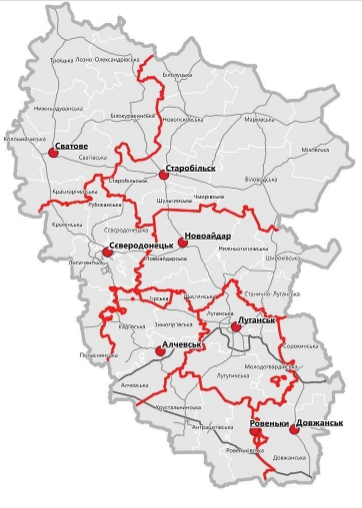 Рис. 2.2. Адміністративна карта Луганської області, 2020 рік(50, с 112)Після реформи децентралізації область нараховує 8 нових адміністративних районів, 4 із яких підконтрольні українській владі: Сватівський, Сєвєродонецький, Старобільський і Щастинський райони. Розглянемо в останніх природно-рекреаційні ресурси, адже зробити аналіз решти районів поки зробити неможливо.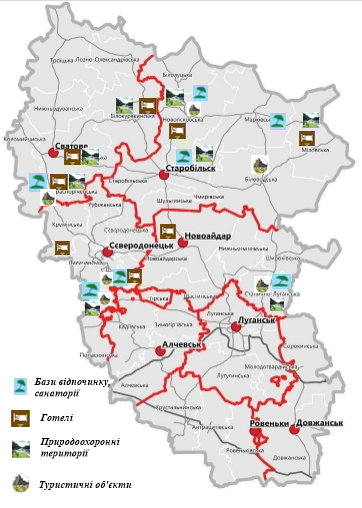 Рис. 2.1. Географія природно-рекреаційної території Луганської області (50, с 112)Таблиця 2.1Природно-рекреаційні об’єкти Луганської області за районамиЯк бачимо, після адміністративно-територіальних змін, всі райони області (йдеться про підконтрольні Україні) мають всі види природно-рекреаційних об’єктів – природоохоронні території, бази відпочинку і санаторії, туристичні об’єкти, готелі.Загалом, територію Луганської області можна розглядати зонально, за чим можна визначити види переважного використання території в межах природно-рекреаційного планування (зона оздоровчого, туристично-рекреаційного використання, екологічний туризм).Таблиця 2.2Класифікація території області в межах природно-рекреаційного плануванняЛуганська область ділиться на урбанізовану й сільську місцевість. В усіх районах області наявні обидві категорії місцевості. У їх межах  території переважно оздоровчого та туристично-рекреаційного використання формуються на базі об’єктів природно-заповідного фонду, курортних і рекреаційних територій, природних ландшафтів. Значна частина ландшафтів входить, як складова, майже до всіх вищезазначених зон, які сформуються в центральній частині Луганської області уздовж берегів річки Сіверський Донець та локальними рекреаційними зонами, курортно-рекреаційними та рекреаційними комплексами на території всіх районів області, де пріоритетним є розвиток інфраструктури короткочасного відпочинку, культурно-пізнавального та лікувально-оздоровчого туризму. Екологічний туризм у межах області поки не розглядається, адже цей регіон має низку екологічних проблем і поки не належить до безпечних у зв’язку з воєнними діями. Незважаючи на те, що Луганська область характеризується як старопромисловий регіон, у неї є всі шанси перепозиціонувати себе на національному ринку туристичних послуг як привабливий регіон за природно-рекреаційною територією.Так, Сватівський район орієнтований на пізнавальну і спортивно-оздоровчу спеціалізації рекреаційної діяльності. Тут є можливості для розвитку пізнавального туризму, використовуючи понад 600 об’єктів історико-культурної спадщини. Привабливими туристичними об’єктами є Преображенські печери в с. Преображенне, Новопавлівська криниця с. Новопавлівка, храм «Різдва Іоанна Предтечі». Оздоровча рекреаційна діяльність відбувається на р. Красна, сватівському водосховищі площею 200 га [43, c. 22]. Цікавими туристичними об’єктами є Білокуракинський краєзнавчий музей, музейна кімната історії с. Нещеретове, етнографічна музейна кімната          с. Олексіївка [39, c. 23]. Район має низький рекреаційний потенціал, але на його території знаходяться окремі унікальні туристичні об’єкти, яким немає аналогів на території області.Сєвєродонецький район характеризується пізнавально-оздоровчо-спортивно-лікувальною спеціалізацію рекреаційної діяльності і володіє можливостями для розвитку курортно-лікувальної рекреації. Тутешні курортно-лікувальні заклади, які функціонують на базі бальнеологічних ресурсів [29]. Район також має можливості для розвитку пізнавальної рекреації. Загальна кількість об’єктів історико-культурної спадщини – понад 600, із 2 – національного значення [49].Старобільський район можемо охарактеризувати пізнавально-оздоровчою спеціалізацією. Пізнавально-туристичний потенціал Старобільського району представлений 280 об’єктами культурної спадщини [14, с. 65]. Серед природних рекреаційних ресурсів найпоширенiшi р. Айдар, 94 озера – це найбільша кількість в області [21, с. 165], які сприяють розвитку оздоровчо-туристичної рекреації. В цiлях оздоровчо-лікувального вiдпочинку можливе використання запасів мінеральної води, які є найбільшими в цiй області – 869 куб. м на добу.Щастинський район досить насичений природними рекреаційними ресурсами, що дає можливості для розвитку оздоровчо-спортивної рекреаційної діяльності, а пізнавально-туристична діяльність можливо на основі використання 103 об’єктів історико-культурної спадщини, серед яких 2 – об’єкти національного значення.Перспективними напрямками розвитку рекреаційно-туристичної діяльності в цьому районі є екологічний туризм на основі створення нових екотуристичних маршрутів (парк-пам’ятка садово-паркового мистецтва «Дружба», пам’ятка природи державного значення «Айдарська тераса») та сільський туризм (діють сільські садиби в селах Дєнєжніково, Дубове) [39, c. 4].Станом на 01.01.2020 року на території, яка контролюється українською владою, розташовано 139 територій та об’єктів природно-заповідного фонду загальнодержавного та місцевого значення загальною площею 75756,6263 га, в тому числі 11 територій та об’єктів загальнодержавного значення площею 13716,2164 га та 128 – місцевого значення площею 62040,4099 га. Відсоток заповідності території області, підконтрольній українській владі, складає 3,971 % [51, с. 150].2.2. Динаміка розвитку природно-рекреаційних територій Луганської  областіПриродно-заповідний фонд Луганської області нараховує 202 території та об’єкти природно-заповідного фонду загальною площею 94,102 тис. га, з них 12 територій та об’єктів загальнодержавного значення площею 14,128 тис. га та 190 – місцевого значення площею 79,666 тис. га. На підконтрольній українській владі території розташовано 139 територій та об’єктів природно-заповідного фонду загальнодержавного та місцевого значення загальною площею 75,757 тис. га, в тому числі 11 територій та об’єктів загальнодержавного значення площею 13,716 тис. га та 128 – місцевого значення площею 62,040 тис. га, відсоток заповідності складає 3,98 %.Унікальними об’єктами є Деркульський кінний завод, який взагалi найперший кінний завод на території України, а також Новоолександрівський і Лимарівський кінні заводи – пам’ятники архітектури XVIII - XIX сторіччя.Старобільський район приваблює туристів своїми заказниками. На території Старобiльського району знаходиться ентомологічний заказник «Роздолянські ставки», який створили з метою охорони місць перебування комах-запилювачів сільськогосподарських культур, в тому числі диких бджіл. Головна пам’ятка цього району – це  загальнозоологічний заказник з назвою «Лісова перлина» та ландшафтний заказник «Самсонівська заводь».На території колишнього Міловського району, який тепер входить до Старобільського, в с. Стрільцівка знаходиться ботанічний заказник «Крейдяні відслонення», організований з метою збереження крейдяної флори, охорони рідкісних рослин, якi занесенi до Червоної Книги України.У 12 км від с. Мілове знаходиться заповідник «Стрілецький степ» Луганського державного природного заповідника, де розташовано близько 420 видів рослинності, налічується приблизно 240 видів птахів і звірів. Ще однією визначною пам’яткою є орнітологічний заказник місцевого значення  «Зориновський». Цей лиман є верховим озером, розташованим на вододілі річки Комишної і річки Крейдяної.Чарiвною красивою пам’яткою Сєвєродонецького району є ліс (Кремінський ліс). Він унікальний не тільки в природному відношенні, але й в археологічному плані. Для кожного сезону Кремінський ліс є дуже цiкавим для туристів. Тут можна організовувати вiкенд-тури для бажаючих збирати різні ягоди, гриби чи лікарські рослини. У зимовий період для туристів з активним способом життя можна організовувати катання на санях та лижні прогулянки або зробити зимовi естафети.Комунальним підприємством «Оздоровчо-туристичний центр «Лісова казка» може бути запропонований активний відпочинок: водні прогулянки по р. Сіверський Донець, походи Кремінськими лісами, заповідним урочищам де можна насолоджуватись красою дикої природи, вдихати аромати трав, прислухатись до пташиного пересвисту.Одним із таких урочищ є «Дубовий гай» краса і велич якого вражає. Близько 300 років тому цей ліс з’явився природним шляхом і дожив до наших років. Дуби тут досягають 25 метрів росту, а обхват стовбура дерев становить близько 6 метрів. Загальна площа урочища складає 5,0 га, на його території розміщується близько 100 дубів.Щороку, в травні на територіях сіл Макіївка, Невське, Нововодяне цвіте воронець – темно-червона квітка із смарагдовим тонким листям, яка занесена до Червоної книги України.Сватівський район відомий своєю археологічно-архітектурною та історико-культурною пам’яткою – Преображенськими крейдяними печерами.Ці підземні споруди складаються з мережі галерей, тупиків і приміщень, є культовим комплексом, на що вказують християнські зображення на стінах, написи, архітектурні особливості окремих приміщень та широкі аналогії подібних галерейних монастирів.Окрасою Щастингського району є пам’ятка природи державного значення «Айдарська тераса» – лісовий масив, розташований на лівому березі Сіверського Дінця.Серед рукотворних пам’яток заслуговує на увагу унікальний Бурштиновий храм на честь великомученика Пантелеймона Цілителя у с. Дмитрівка. У храмі розміщено більше 50 ікон, що написані бурштиновим пилом, натуральними природними фарбами, сусальним золотом і прикрашені камінням. На оздоблення храму витрачено близько 500 кг бурштину.Поблизу с. Айдар-Миколаївка Щастинського району знаходиться геологічна пам’ятка природи «Баранячі лоби» – унікальні скельні відслонення мергелю кампанського ярусу верхньої крейди заввишки 50 м віком не менш 50 млн. років. Відслонення мергелю знаходяться на високому правому березі річки Айдар, його товща інтенсивно розчленована численними ярами на окремі брили, масивні уламки мергельної породи, є декілька невеликих печер та ущелин. Відслонення характеризуються цікавим рослинним покривом, в тому числі рослин з Червоної книги України.Перелік об’єктів, які можуть зацікавити потенційних туристів, не є вичерпним. Отже, навіть зараз, в умовах обмеженості, область все ще має у своєму розпорядженні цікаві природні та рукотворні туристично-рекреаційні об’єкти.До початку військових дій Луганщина мала значний економічний потенціал і входила до п’ятірки найбільших міцних промислово-економічних регіонів держави. Хоча територія області ніколи не була серед лідерів туристичного бізнесу, але в останні кілька довоєнних років туризм став відігравати помітну роль у її житті. Туристична сфера регіону розвивалась у таких напрямах: лікувально-оздоровчий туризм, спортивний, релігійний, промисловий. Для розвитку цих напрямків було розроблено декілька регіональних програм.Окупація частини території області особливо негативно позначилася на функціонуванні туристичної галузі регіону, а саме: втрата туристично-рекреаційного потенціалу, неготовність інфраструктури до прийому та якісного обслуговування туристів, зменшення обсягів туристичних потоків.Природно-рекреаційна територія Луганської області за останні роки зазнала суттєвих змін. Згідно з Туристичним паспортом Луганщини кількість туристичних і природно-рекреаційних об’єктів становить 132. Йдеться про:1) туристичні об’єкти:- 10 музеїв (народні, краєзнавчі, меморіальні музеї);- 2 релігійних заклади: Свято-Троїцький Храм (Старобільський район, смт.Біловодськ, Храм Успіння Божої матері (с. Осинове Старобільський район) належить до архітектурних пам’яток України;- 1 пам’ятка – пам’ятник на честь Кіндрата Булавіна;- 1 ландшафтний парк – ДТ Луганська лісомеліоративна агро-науково-дослідна станція, Юницьке лісництво;- 64 природоохоронні території Луганської області – об’єкти відвідування туристів: ботанічні, геологічні, ландшафтні, ентомологічні пам’ятки природи;- 1 печера – печера під Пристіном, створена першими переселенцями у XVII ст. для відправлення релігійного культу;- 3 джерела: Пантелеймонова криниця, Джерело сірко-водневе, Джерело з іонами срібла;- 2 пішохідно-кінних екскурсії: державної форми власності Деркульський кінний завод, громадська організація «Конярі-любителі «Корніловець»;- 12 оздоровчих комплексів: 8 – оздоровчі заклади державної форми власності, 4 – приватні;- 20 баз відпочинку: 6 – державної форми власності, 2 – комунальної та 11 – приватної;- 6 закладів дозвілля та розваг: акваленд, позаміські, пляжні клуби – всі приватної форми власності;2) 16 готелів;3) 24 турагенти [71].Розглянемо детальніше інформацію щодо природно-рекреаційних об’єктів, які розташовані в Луганській області. У межах регіону діє 1 ландшафтний парк «Юницький», який підпорядкований ДТ «Луганська лісомеліоративна агронауководослідна станція» (Юницьке лісництво). Він належить до об’єктів зеленого туризму і він відкритий цілий рік. Печера під Пристіном (Осинівська сільська рада) є екскурсійним об’єктом, який приймає туристів упродовж року (максимальна пропускна спроможність – 50 осіб). Природні джерела Пантелеймонова криниця (Закотненська сільська рада), Джерело сірко-водневе (Новопсковська селищна рада) і Джерело з іонами срібла (Новорозсошанська сільська рада) – екскурсійні. Таблиця 2.3. Оздоровчі комплекси областіУ зв’язку з проведенням антитерористичної операції / операції об’єднаних сил 10 об’єктів оздоровчо-дозвіллєвого спрямування нині не функціонують і потребують відновлення.Таблиця 2.4.Перелік непрацюючих закладів, які потребують відновленняУ 2015 році розпорядженнями голови облдержадміністрації – керівника обласної військово-цивільної адміністрації від 07.04.2015 року № 127 та від 26.10.2015 року № 511 на території контрольованих прикордонних районів забороняється проведення туристичних подорожей, екскурсій і походів в регіоні [69]. У 2016 році цю заборону скасовано всюди, окрім Станично-Луганського, Новоайдарського та Попаснянського районів (за старим адміністративно-територіальним районуванням).Тобто динаміка відвідувань природно-рекреаційних територій та об’єктів через воєнні дії в межах регіону вимушено впала. До прикладу, у 2000 році область відвідали 476 іноземних туристів і 21303 внутрішніх подорожуючих. У 2020 році іноземних туристів зафіксовано 162, внутрішніх – 22414. У 2014 – область відвідали 2 іноземних туристи та 27 внутрішніх подорожуючих. Від моменту збройного протистояння жодних даних не ведеться, адже будь-які подорожі з метою відпочинку чи екскурсії, насамперед – до прикордонних районів (лінія розмежування) заборонені. Стримуючим фактором для мешканців області є й карантинні обмеження внаслідок всесвітньої пандемії COVID-19.Скорочення туристичних потоків на рівні з іншими чинниками макросередовища відбилося і на готельному бізнесі в регіоні. Моніторинг розвитку природно-рекреаційний ресурсів в Луганській області дозволяє виділити найактуальніші проблеми, які стримували й стимують розвиток туризму в регіоні. Йдеться про:- несформований імідж регіону, як туристичного центру; - нерозвиненість інфраструктури; - невідповідність засобів розміщення світовим нормам і стандартам; - незадовільний стан існуючих пам’ятників, туристичних маршрутів, заповідних зон, річок, водоймищ і т.д. - вузькоспрямованість та невисока якість туристичного обслуговування; - відсутність дієвої стратегії розвитку туризму в області, закріпленої на регіональному рівні; - низькі показники інвестиційних вливань в туристичну індустрію регіону і т.д. [54].Поки основними загрозами розвитку природно-рекреаційних територій на лінії розмежування є пошкодження територій природно-заповідного фонду; забруднення ґрунтів хімічними продуктами внаслідок вибухів боєприпасів; знищення ландшафтів та рослинності у зв’язку з використанням військової техніки та будівництвом оборонних споруд; знищення значних площ лісів унаслідок викликаних воєнними діями пожеж та неконтрольованих рубок [51].Не зважаючи на те, що Луганська область має виражену промислову спеціалізацію, в регіоні є різносторонній природно-рекреаційний потенціал, який при реалізації грамотної та науковообґрунтованої стратегії розвитку та наявності інвестиційних коштів дозволить області в майбутньому зайняти гідне місце серед туристичних центрів України. 2.3. Характеристика екологічних проблем природно-рекреаційних територій Луганської областіЕкологічний стан Луганської області визначається специфікою регіонального розвитку, характерною для промислових регіонів України. Основними причинами погіршення якості навколишнього середовища насамперед є: - високе техногенне навантаження, зумовлене надмірною концентрацією виробництва, включаючи переважно екологічно небезпечне; - довготривале і безперервне виснаження та навантаження на природні комплекси, що викликає скорочення природно-ресурсного потенціалу, а в деяких випадках – його деградацію; - використання застарілих технологій та обладнання; - висока ресурсо- та енергоємність виробництва, що зумовлює накопичення значної кількості відходів, забруднення ґрунтів, повітряного і водного басейнів, скорочення біологічного різноманіття тощо;- ускладнення вищезазначених акторів наслідками проведення воєнних дій в регіоні.Також ці чинники обумовлюють підвищення ризиків виникнення надзвичайних ситуацій техногенного характеру, деградацію природних комплексів, які становить загрозу екологічній безпеці природно-рекреаційних об’єктів та в Луганської області в цілому. Близько 70% населення області проживає в умовах перевищення гранично допустимих концентрацій за змістом токсичних речовин в атмосферному повітрі. Валові викиди забруднюючих речовин в атмосферне повітря складають в середньому 550 тис. тонн на рік [56].Основними забруднювачами водних об’єктів є промислові підприємства, якими скидається до 500 тис. тонн шкідливих речовин, у т. ч. до 400 тис. тонн підприємствами вугільно-видобувного комплексу. За видами економічної діяльності обсяги викидів в атмосферне повітря розподіляються так: - енергетика – 29,7% від валового обсягу викидів по області; - переробна промисловість – 32,0%; - металургія – 19,8%; - нафтова промисловість – 6,2%;- хімічна промисловість – 3,0%. Зі зворотними водами підприємств житлово-комунальної сфери надходить понад 90 тис. тонн забруднюючих речовин (близько 25%). Це зумовлено значним фізичним та моральним зносом основних засобів, відсутністю систем доочистки, постійним порушенням вимог експлуатації очисних споруд. Підземні води також зазнають значного техногенного впливу від фільтрації поверхневих вод із забруднених ґрунтів. Якісний стан значної частини земель області оцінюється як незадовільний, що пов’язано зі зниженням родючості, виснаженням і деградацією ґрунтів.Відходи виробництва та споживання є однією з найбільш серйозних проблем у забезпеченні екологічної безпеки області. Обсяг накопичених відходів становить 1,4 млрд тонн, що займають площу понад 3,5 тис. га. Щороку утворюється в середньому 4 млн тонн відходів, у т. ч. близько 20 тис. тонн – токсичних. Переробці або утилізації підлягають не більше 12% відходів. Необхідне посилення заходів із санітарної очистки та благоустрою міських територій [66]. Фактори середовища та умови проживання людини у поєднанні з соціальним та економічним станом суспільства істотно впливають на рівень захворюваності населення та тривалість життя. Негативний вплив на навколишнє середовище техногенного та природного характеру посилюється проблемами недостатнього державного регулювання охорони навколишнього середовища та використання природних ресурсів.В області діє Регіональна програма з охорони навколишнього природного середовища Луганської області на 2019-2025 роки, в рамках якої профінансовано 38 заходів на загальну суму 68,252 млн грн, у тому числі, за рахунок коштів обласного фонду охорони навколишнього природного середовища – 68,19 млн грн, коштів підприємств – 61,960 тис. грн. В рамках виконання Регіональної цільової програми моніторингу довкілля Луганської області на період до 2022 року з обласного фонду охорони навколишнього природного середовища профінансовано виконання п’яти заходів на суму 1,222 млн грн.У 2019 році впроваджено роздільне збирання ТПВ у наступних населених пунктах: смт Петропавлівка, м Щастя, у 2018 році – м. Кремінна та смт Новопсков. У зазначених населених пунктах збираються роздільно ПЕТ пляшки, скло та папір частково [52].За оцінкою основних видів небезпеки (техногенною, гідро-, геологічною, метеорологічною) область належить до регіону з критичним рівнем небезпеки виникнення надзвичайних ситуацій. На її території широко розвинена мережа магістральних газо-, нафто-, мазуто-, аміакопроводів. Небезпечна ситуація склалась в житлово-комунальному господарстві, де основні фонди фізично і морально застаріли, технологічний знос устаткування складає 70%.Радiоактивне забруднення земель відбувається за рахунок радiоактивних шламів, що утворюються в результатi механiчної очистки шахтних вод. Ці шлами, а також шлами від чистки підземних водозбірників та стічних канавок, найчастіше розміщуються на земній поверхні у непристосованих для цього спорудах – первинних горизонтальних відстійниках шахтних вод, ставках-відстійниках, інших спорудах, які являють собою перегороджені греблями балки або обваловані ділянки на території промислових майданчиків.Стан повітряного басейну Луганської області визначається насамперед тим, що це промислово–розвинений регіон України. У Луганській області розташовані підприємства енергетики, вугільної, металургійної, хімічної і нафтопереробної, машинобудівної промисловості, серед яких на підконтрольній території Луганської області - 3 екологічно небезпечних об'єктів загальнодержавного значення. Величезний вплив на стан повітряного басейну здійснюють вугільні шахти і породні відвали, що горять. Викиди шкідливих речовин в атмосферу напряму залежать від обсягів виробництва підприємств, в першу чергу галузей важкої промисловості, стану житлово-комунального господарства, діяльності автотранспорту та інших виробництв.Основними чинниками високого рівня забруднення повітряного басейну області є: - значна питома вага в виробничій структурі області підприємств енергетичної, металургійної, вуглевидобувної та хімічної галузей;- використання у виробництві застарілого енергоємного обладнання та технологій;- відсутність необхідного обладнання та ефективних технологійуловлювання та знешкодження шкідливих речовин;- недостатнє фінансування заходів по зменшенню викидів в атмосферу;- збільшення автомобільного парку та низька якість дорожньогопокриття; відсутність прибиральної дорожньої техніки, та як результат високазапиленість в районах проживання населення.Забруднення атмосферного повітря відбувається за рахунок викидів шахтних вентиляційних систем, а також есхаляції радону з поверхні відстійників з радіоактивними шламами, перенесення з частинками пилу природних радіонуклідів. На сьогоднішній день на території, яка контролюється державою, залишилась одна шахта, діяльність якої суттєво впливає на загальну радіоекологічну ситуацію в регіоні її розташування. Це шахта ім. Г.Г.Капустiна у м. Привілля і м. Лисичанськ, де загрозу радiоактивного забруднення об’єктів довкілля створюють: - шахтнi води, що мiстять радiоактивнi речовини та скидаються у р. Сiверський Донець; - радiоактивнi шлами, що утворюються в результаті механічного очищення шахтних вод та накопичуються у шламових вiдстiйниках колишньої гідрошахти; - викиди радіоактивних речовин в атмосферу. Крім того, в процесі демонтажу устаткування, непридатного для подальшого використання, на шахті утворюються відходи у вигляді металобрухту, якій має рівень радіоактивності вищий за нормативні показники.Державною санітарно-епідеміологічною службою Луганської області на виконання завдань з реалізації державної політики у сфері санітарного та епідемічного благополуччя населення, покладених на Держсанепідслужбу санітарним законодавством, постановами Кабінету Міністрів України від 30.03.1998р. №391 «Положення про державну систему моніторингу довкілля», від 22.02.2006р. №182 «Про затвердження Порядку проведення державного соціально-гігієнічного моніторингу» організовані та здійснюються моніторингові спостереження за станом атмосферного повітря, поверхневих вод суші і питної води, грунтів та інших компонентів довкілля, необхідних для оцінки санітарно-епідемічної ситуації, встановлення і запобігання шкідливого впливу факторів середовища життєдіяльності на стан здоров’я населення. Моніторингові спостереження за станом атмосферного повітря у 2019р. здійснювались на 6-ти адміністративних територіях (міста Сєвєродонецьк, Лисичанськ, Рубіжне, Попаснянський, Кремінський та Старобільський райони). Усього у 2019 році було досліджено 6903 проби атмосферного повітря, що 20,1% більше у порівнянні з 2018 роком. У 0,14% проб виявлено перевищення ГДК (гранично-допустимі концентрації) згідно ДСП 201-97, що на 0,07% більше у порівнянні з 2018 роком. Перевищення санітарно-гігієнічних нормативів забруднюючих речовин, згідно вимог санітарного законодавства, виявлено в атмосферному повітрі житлової забудови міст Лисичанська, Сєвєродонецька та Рубіжне. Найбільш високі рівні забруднення атмосфери встановлені у м. Сєвєродонецьку. В атмосферному повітрі досліджувався вміст 8 інгредієнтів. Основні із них - сірчистий ангідрид, діоксид азоту, формальдегід, фенол, оксид вуглецю. Перевищення санітарно-гігієнічних нормативів в атмосферному повітрі, згідно ДСП 201-97, зареєстровано по вмісту сірчистого ангідриду (питома вага перевищень ГДК 0,39%), формальдегіду (0,16% проб перевищують ГДК) і діоксиду азоту (0,12% проб перевищують ГДК). За середньорічними концентраціями забруднюючих речовин (сірчистий ангідрид, оксид вуглецю, діоксид азоту та фенол), що володіють в атмосфері сумацією біологічної дії з коефіцієнтом комбінованої дії рівним 1,0, рівні забруднення атмосфери перевищували санітарно-гігієнічні нормативи в 1,3 рази і практично знаходиться на рівні 2018 року. За оцінкою рівнів забруднення атмосферного повітря у місті за індексом забруднення атмосфери (ІЗА) згідно РД-89 «Руководство по контролю загрязнения атмосферы», величина якого визначена на рівні 13,3 (ІЗА=13,3), ступінь забруднення атмосфери відповідає надвисокому рівню забруднення. У 2018 році ІЗА=8,5 і оцінювався як високий рівень забруднення. При цьому пріоритетними забруднюючими речовинами 35 забруднення атмосфери є формальдегід, фенол та сірчистий ангідрид. Критичними органами (системами) негативної дії для даних інгредієнтів є органи дихання та імунна система людини. Крім того формальдегід та фенол володіють канцерогенною дією на людину. У 2019 р. в приземному шарі атмосфери м. Лисичанська досліджено 1325 проб, що на 16% більше у порівнянні з 2018 р. В атмосферному повітрі досліджувався вміст 11 інгредієнтів: вуглецю оксид, сірчистий ангідрид, діоксид азоту, формальдегід, аміак, сірчана кислота, нітрохлорбензол та інші. Перевищення ГДК виявлено по вмісту формальдегіду у 2,34% проб (2018р. - 2,9%), вуглецю оксиду в 0,44% проб. У 2014-2015рр. за індексом забруднення атмосфери (ІЗА=6,45-2018р., 6,4 -2019р.), рівень забруднення атмосфери свідчить про підвищену імовірність впливу атмосферного повітря на стан здоров’я населення. Пріоритетними забруднюючими речовинами є формальдегід та сірчистий ангідрид. У місті Рубіжне у 2019 р. досліджено 1887 проб атмосферного повітря Спостереження здійснювалось за вмістом в атмосферному повітрі 10 інгредієнтів. Основні із них: сірчистий ангідрид, сірководень, діоксид азоту, фенол, формальдегід, сірчана кислота, нітрохлорбензол, анілін. У 2019р. перевищення санітарно-гігієнічних нормативів виявлено по вмісту сірководню в 0,44% проб. За індексом забруднення атмосфери (ІЗА) рівень забруднення атмосферного повітря у 2018р. (ІЗА=5,75) оцінювався як підвищений рівень забруднення, у 2019р. (ІЗА=2,31) – як низький рівень забруднення атмосфери.Загалом основними чинниками екологічних проблем природно-рекреаційних територій області є: 1) забрудненням атмосферного повітря викидами забруднюючих речовин від промислових підприємств та автотранспорту;2) забрудненням водних об’єктів скидами забруднюючих речовин із зворотними водами промислових підприємств, підприємств житлово-комунального господарства;3) проблеми щодо умов скидання шахтних і кар’єрних вод у водні об’єкти;4) порушення гідрологічного та гідрохімічного режиму малих річок регіону (скидання недостатньо очищених стічних вод та зливових (талих) вод без очистки у водні об’єкти; розорювання земельних ділянок в межах водоохоронних зон та прибережних захисних смуг тощо); 5) недоцільне поводження з відходами І-ІІІ класів небезпеки.Постійні лісові пожежі негативно впливають на стан основних природних ресурсів: зниження родючості ґрунтів, врожайності сільгосппродукції, збільшення ерозійних процесів, пилові бурі, як наслідок, зменшення кількості дерев, обміління річок, збільшення поверхневого стоку, погіршення стану атмосферного повітря, погіршення кліматичних умов, збіднення біорізноманіття та інші. Із метою сприяння природним механізмам самовідновлення та стабілізації екосистеми необхідно: - підвищення лісистості Луганщини; - створення полезахисних, водоохоронних, берегоукріплюючих, протиерозійних захисних лісових насаджень; - передача непридатних для сільськогосподарського виробництва земель державним лісомисливським господарствам під лісорозведення та включення їх до складу земель лісового фонду.За період з 2015 по 2020 роки фактична площа природно-рекреаційного фонду, частини, підконтрольній українській владі, збільшилася, але цього недостатньо для збереження рідкісних і зникаючих видів рослин та тварин, середовищ їх існування. Водночас низький рівень фінансового та матеріально-технічного забезпечення організації і функціонування природнозаповідного фонду, невідповідність системи охорони територій та об’єктів природно-рекреаційних територій сучасним вимогам, відсутність єдиної системи оплати праці, соціальних гарантій та пільг для їх працівників, низький рівень екологічної освіти та інформованості населення зумовлюють загрозу нецільового використання та втрати територій та об’єктів природно-рекреаційного спрямування.Значно зросла загроза втрати перспективних для подальшого заповідання цінних природно-історичних комплексів [40, с. 83]. Необхідно розширяти межі існуючих об’єктів місцевого значення, таким чином масштабуючи проблеми й пошуки їх вирішення.Висновки до роздiлу 2Загалом екологічна ситуація в області бажає кращого і вимагає комплексного підходу до вирішення проблеми. Однак цього важко буде досягти через промислово-металургійний статус регіону. Окрім того, частина об’єктів, котрі становлять підвищену екологічну небезпеку залишилася на неконтрольованій державою території, а частина опинилась на лінії зіткнення. Проведення моніторингу є ускладненим через об’єктивні причини. Оцінку екологічного стану природно-рекреаційних територій області комплексно і в цілому поки що здійснити неможливо з огляду на зміни території області внаслідок збройного конфлікту.Отже, Луганська область в силу ситуації, в якій вона опинилася  через воєнні дії, що тривають шість років, все ж володіє природно-ресурсним потенціалом. Межі системи зменшилися, адже частина районів опинилися під дією військової окупації. Динаміка розвитку природно-ресурсного потенціалу та відвідуваність області туристами впала до мінімальних показників.РОЗДІЛ 3ПЕРСПЕКТИВИ РОЗВИТКУ ПРИРОДНО-РЕКРЕАЦІЙНОЇ ТЕРИТОРІЇ ЛУГАНСЬКОЇ ОБЛАСТІ3.1. Загальна екологічна ситуація регіону та її вплив на природно-рекреаційний потенціал областіЗагальновідомо, що Луганська область – промислово розвинений регіон України. Урбанізація, багатогалузева промисловість провокують багато екологічних проблем, які впливають на якість життя населення, умови господарювання, природно-рекреаційний потенціал. Донбас, до складу якого входить Луганщина, за роки своєї індустріальної історії принципово змінив екологічні параметри довкілля, зокрема основних життєзабезпечуючих ресурсів – приземну атмосферу, поверхневі води, підземні води, біосферу й надра. Якщо аналізувати загальну екологічну ситуацію регіону та її вплив на природно-рекреаційний потенціал області, варто наголосити на факторах, які допомагають оцінити стан довкілля в цілому:- стан атмосферного повітря;- зміна клімату і моловодість;- стан поверхневих і підземних вод;- стан грунтів;- рівень впливу промисловості, сільського господарства, транспорту тощо;- рівень збереження біологічного та ландшафтного різноманіття, розвиток природно-заповідного фонду та формування національної екологічної мережі [67].На території області найбільшими забруднювачами довкілля (в контексті впливу на стан повітряного басейну) є: - ВП «Луганська теплова електрична станція» ТОВ «ДТЕК Східенерго»;- ПрАТ «Сєвєродонецьке обʼєднання Азот»;- ПрАТ «ЛИНІК». Однією з основних причин забруднення атмосферного повітря є низький рівень оснащення джерел викидів пилогазоочисним обладнанням. Значно впливає на забруднення атмосфери відсутність установок для вловлюванню газоподібних сполук, а саме: діоксиду сірки, діоксиду азоту, оксиду вуглецю, летючих органічних сполук та інших. Перераховані речовини надходять в повітря від котелень, які працюють на кам’яному вугіллі, добування та переробки корисних копалин, виробництва мінеральної продукції, діяльності виробництва та оброблення деревини та інше. Забруднення атмосферного повітря за ступенем хімічної небезпеки для живих організмів посідає одне з перших місць. Це зумовлено насамперед тим, що забруднюючі речовини з атмосферного повітря мають найбільш широке розповсюдження та випадають у різні середовища.Із другого півріччя 2014 року контроль якості у прикордонних створах транскордонних водних об’єктів не здійснюється, оскільки ці створи розташовані на непідконтрольній Україні території. За результатами спостережень у 2018-2019 році якісний стан поверхневих водних об’єктів басейну Сіверський Донець в межах області на рівні 2017 року, концентрації забруднюючих речовин коливаються в межах середньобагаторічних значень, без тенденції до погіршення. Суттєве погіршення якості води за мікробіологічними та хімічними показниками спостерігається в літній період у місцях масового відпочинку населення на водних об’єктах [67, с. 61].За класифікацією якості води з позиції екологічного благополуччя значна частина басейну у створах гідрохімічних спостережень належить до класу «забруднена або сильно забруднена» і лише в окремих випадках (ділянки Сіверського Дінця в межах Харківської області, р. Оскіл) – до класу «слабо забруднена». За класифікацією якості води з позиції їх придатності для господарських і соціальних потреб (рибного господарства, питного водопостачання населення та тваринництва, зрошення земель) регіон належить до ступеня якості «непридатна» або «обмежено придатна» для використання рибного господарства та питних потреб [37, с. 199].Ми вже наголошували, що фактично весь поверхневий водний потенціал області належить басейну річки Сіверський Донець. Основними негативними чинниками техногенного впливу на басейн є: забруднення водних об’єктів стічними водами підприємств, відсутність впорядкованого водовідведення з урбанізованих територій.Водні ресурси в області, які завжди були обмежені, дедалі скорочуються. Густота річкової мережі втричі менша, ніж у цілому в Україні. Уздовж берегової лінії зосереджені 241 населених пункти, численні тваринницькі та птахоферми, що створює екологічну загрозу як поверхневим, так і підземним водам, а через них негативно впливає на інші компоненти ландшафту. Тенденції в поширенні й інтенсифікації негативних природних процесів, зокрема ерозійних, підсилених господарською діяльністю людини, чітко проявляються в еволюції структури річкових систем досліджуваної території. Річки замулюються, пересихають, деградують. Це свідчить про порушення механізму саморегуляції річкової системи, її нездатність до самовідновлення та підтримування динамічної рівноваги між підсистемами різних порядків. Ймовірно, що за теперішніх темпів водоспоживання стійкість річкових систем, принаймні, південної частини Луганської області набуде критичного значення вже не через прогнозовані раніше 100-150 років, а значно раніше, однак передбачати наслідки, зважаючи на закриття шахт і неминучі негативні екологічні наслідки, що поглиблюються дедалі зростаючою екологічною напругою у природному середовищі окупованої частини області, важко [53, с. 100].Головні загрози біорізноманіттю пов’язані сьогодні з діяльністю людини. Вони полягають у знищенні природних середовищ існування тварин і місць зростання рослин, їх фрагментації та деградації (включаючи забруднення), у глобальній зміні клімату, екологічно-незбалансованій експлуатації видів людиною, поширенні чужорідних видів, розповсюдженні хвороб тощо.Упродовж 2014-2020 років державні ліси Луганської області зазнали значних втрат внаслідок великих лісових пожеж. Вогнем пошкоджені ліси на територіях державного підприємства «Станично-Луганське дослідне лісомисливське господарство» та на територіях державного підприємства «Новоайдарське лісомисливське господарство». Інтенсивний розвиток сільськогосподарської галузі в степовій зоні України привів до високого ступеню розораності земель Луганської області. В результаті цього природні екосистеми трансформувалися в агроландшафти, які характеризуються низькою біорізноманітністю і продуктивністю ценозів, поступовим зниженням природної родючості ґрунтів і, як наслідок, втратою стійкості до негативних зовнішніх дій і здібності до самовідновлення. Ці явища посилюються негативною дією на довкілля техногенних навантажень, обумовлених роботою підприємств різних галузей промисловості, що сприяє забрудненню біологічних об’єктів шкідливими хімічними сполуками, органічними речовинами типа фенолів, формальдегідів і ін.Постановою Кабінету Міністрів України від 28.08.2013 року № 808 затверджено Перелік видів діяльності та об’єктів, які становлять підвищену екологічну небезпеку, до якого увійшли 33 види діяльності. На території Луганської області працюють суб’єкти господарювання наступних видів діяльності, віднесених до вищевказаного переліку: - теплова енергетика; - видобування корисних копалин; - виробництво у галузі чорної металургії; - виробництво будівельних матеріалів; - хімічне виробництво; - виробництво вибухових речовин; - поводження з побутовими відходами; - виробництво паперу та картону; - зберігання, перероблення та транспортування вуглеводневої сировини; - нафтопереробні заводи; - автозаправні станції та комплекси; - тваринницькі комплекси; - м’ясокомбінати та м’ясопереробні підприємства. У зв’язку з окупацією окремих районів Луганської області частина цих об’єктів опинилася на неконтрольній державою території, а частина – на лінії зіткнення.У 2014 році внаслідок бойових дій, постраждали промисловість та інші галузі народного господарства, соціально-економічні механізми та зв’язки, які забезпечували гармонійний та сталий розвиток регіону. Все це події вплинуло на загаьну екологічну ситуацію та природно-рекреаційний потенціал області. Значних ушкоджень зазнали також території та об’єкти природно-заповідного фонду.Найбільшими утворювачами відходів на підконтрольній частині області вважаються: - ВП «Луганська ТЕС» ТОВ «ДТЕК СХІДЕНЕРГО»;- ПАТ «Рубіжанський картонно-тарний комбінат»;- шахти ПАТ «Лисичанськвугілля»;- шахти ДП «Первомайськвугілля»;ТОВ «Науково-виробниче підприємство «Зоря». Додатковим антропогенним навантаженням на довкілля області є місця видалення відходів: полігони промислових відходів для складування відходів власного виробництва та відходів інших виробників, накопичувачі промислових відходів, породні відвали, золовідвали теплоелектростанцій, а також полігони побутових відходів.Луганська ТЕС входить до переліку 25 об’єктів, які є найбільшими забруднювачами довкілля в Україні. Оскільки ТЕС спалює велику кількість вугілля (щоденне завантаження складає 4.5-5 тис. тон) обсяги забруднюючих речовин, що потрапляють в атмосферу, навіть важко собі уявити. Результати досліджень процесів самоочищення атмосфери показують, що частинки розміром більше 10 мкм, можуть відносно швидко осідати на земну поверхню. В той час, як частинки розміром 4-10 мкм можуть захоплюватися повітрям, підійматися до висоти понад 1000 м і переміщатися по горизонталі на відстані в сотні і навіть тисячі кілометрів. Більш дрібні частинки погано змиваються дощем і здатні перебувати в атмосфері роками. У північно-східному напрямку дія Луганської ТЕС значно слабша [4, с. 37].Негативний внесок на екологічний стан довкілля вносять місця видалення багатотоннажних відходів – шахтні відвали, в більшості не діючі, та шламонакопичувачі для відходів збагачування вугілля. Згідно даних вугільних підприємств області на підконтрольній частині території Луганської області налічується 44 породних відвали, з яких 33 є закритими.Дослідження, проведені Лабораторією екології ґрунтів Луганського інституту агропромислового виробництва спостереження за станом ґрунтового покриву показали, що підвищення рівня ґрунтових вод внаслідок закриття шахт призвело до розвитку в ґрунтах процесу заболочування і пов’язаних із ним процесами засолення і осолонцювання, які й викликають значну деградацію ґрунтового покриву [26, с. 248].Такий значний обсяг відходів дуже впливає на стан довкілля та екологічну безпеку для населення. В Луганськiй області відсутні спеціалізовані підприємства по утилізації або нейтралізації небезпечних відходів, які накопиченi на території промпідприємств, на полігонах та полігонах твердих побутових відходів. Як і раніше, найбільш екологічно – небезпечним об’єктом області є полігон для видалення промислових відходів І-ІV небезпеки хімічних підприємств Лисичано-Рубіжанського регіону. Полігон розташований у Попаснянському районі поблизу с. Вовчоярівка. Експлуатацію та розміщення відходів на полігоні здійснюють ПрАТ «Сєвєродонецьке об’єднання Азот», ТОВ «Науково-виробниче підприємство «Зоря» та ТОВ «Рубіжанський «Краситель».Площі родючих ґрунтів скорочуються в наслідок порушення технології їх обробки, у результаті збільшується площа ґрунтової ерозії. Окремою проблемою є обміління річок та очистка русел річок. Для вирішення цих проблем необхідно контролювати накопичення побутових відходів у відведених місцях, ставити і вчасно ремонтувати очисні споруди на підприємствах промисловості і сільського господарства, правильно проводити обробку ґрунтів тощо [30, с. 113]. Також необхідні ремонт і будівництво мереж доріг загального користування і місцевого значення. Капітального ремонту потребують більшість автомобільних шляхів області, особливо ті, які слугують сполученням сільських рад (колишніх), а тепер – об’єднаних громад, із адміністративними центрами ОТГ, для чого необхідні значні фінансові ресурси.Тож, аби подолати вищезазначені проблеми, варто:- постійно уточнювати та оновлювати інвентаризацію промислових та комунальних об'єктів, які стали джерелами серйозної екологічної небезпеки, або можуть стати такими джерелами після військових дій;- реалізувати термінові заходи для зменшення ризику від найбільших промислових і комунальних джерел екологічної небезпеки, включаючи підтримку достатніх засобів та ресурсів для реагування на надзвичайні ситуації у небезпечних районах;- вживати політичних заходів, спрямованих на запобігання воєнних дій у районах із джерелами підвищенної небезпеки для навколишнього середовища;- проводити міжнародний моніторинг ситуації та необхідні превентивні заходи щодо джерел небезпеки;- відновити та побудувати організаційні та законодавчі засади природоохоронної діяльності;- модернізувати використання та захист поверхневих вод регіону на основі басейнового підходу відповідно до міжнародного досвіду, відновити та модернізувати систему водопостачання та водовідведення;- відновити та провести рекультивацію порушених земель інших категорій, водоймищ , лісів і вітрозахисних смуг;- реагувати на вплив погіршення якості при перемішуванні шахтних вод із поверхневими і підземними водами;- модернізувати принципи та практику експлуатації, закриття та рекультивації шахт;- розширити інформаційно-просвітницькі заходи щодо охорони навколишнього середовища в області та в зоні військових дій.3.2. Загрози від окупованих територійЕкологічні ризики території пов’язані, перш за все, з деградацією грунтів, забрудненням підземних вод в регіоні Рубіжне – Сєвєродонецьк –Лисичанськ, деградацією природних ландшафтів і малих річок. Проте, ці ризики можна оцінювати як помірні, на відміну територій, непідконтрольних Україні, де рівень антропогенного впливу на природу надмірний і дозволяє говорити про ситуацію екологічної катастрофи.Тобто значні екологічні втрати Луганської області пов’язані не тільки з економічною діяльністю (хоча її вплив дуже вагомий), а ще й з наслідками військових дій [50]. Військовий конфлікт на Сході України на території розвинутих гірничодобувних районів Донбасу значно загострив існуючі екологічні проблеми, пов’язані з аномальним забрудненням атмосферного повітря, земельних, водних і біотичних ресурсів. Внаслідок бойових дій пошкоджено чи зруйновано численні гірничодобувні, коксохімічні та енергетичні підприємства, що призвело до зростання ризиків виникнення надзвичайних ситуацій на об’єктах критичної інфраструктури з масштабними негативними наслідками для населення і довкілля. Ситуація ускладнюється не тільки з об’єктивних причин, пов’язаних із бойовими діями, а і через недостатню увагу профільних міністерств і відомств до проблем аномального забруднення основних компонентів навколишнього середовища Донбасу в цілому, Луганської області – зокрема.. Нехтування цими проблемами вже у найближчому майбутньому може призвести до незворотних змін довкілля і втрати значних територій Луганської області для проживання та ведення господарської діяльності [31, с. 46].Найбільші екологічні проблеми території, пов’язані з воєнними діями, наступні:1. Забруднення Сіверського ДонцяРічка є головною водною артерією регіону і служить, насамперед, для питного водопостачання. Поки головними забруднювачами водойми є населені пункти й підприємства, які розташовані на водозбірній правобережній території річки, що переважно контролюється так званою ЛНР. Водоочисні споруди в ЛНР зупинені «для економії», а комунальні та промислові стоки скидаються в природні водойми в неочищеному вигляді, звідки надходять в Сіверський Донець.Лінія розмежування по території області проходить саме по Сіверському Донцю – від села Кримське до кордону з Російською Федерацією. І це велика частина русла річки в межах області. А моніторингові служби, на жаль, вважають неможливим здійснювати забір води для аналізів там, де на протилежному березі можуть перебувати озброєні бойовики [19, с. 7].Відсутність доступу до води та її погана якість становлять реальну загрозу для здоров’я населення, санітарноепідеміологічних умов і може призвести до перешкод виробництва та погіршення якості харчових продуктів. Також це може бути додатковим чинником подальшого напруження та поглиблення конфлікту у регіоні. На території військового конфлікту істотно збільшився ризик поширення інфекційних хвороб, що передаються через воду, оскільки населення не має можливості безпечно зберігати або транспортувати достатню кількість води. Також існує загроза погіршення якості водопровідної води через неможливість підтримання регулярного постачання хлору та інших реагентів, необхідних на водоочисних установках, що створює підвищений ризик вторинного зараження [31, с. 51].2. Знищення об’єктів природно-заповідного фондуІ до війни Луганська область була вельми бідною на об’єкти природно-заповідного фонду державного значення, в яких робота щодо збереження природних ландшафтів проводиться силами спеціальної адміністрації. Був лише один такий об’єкт – невеликий за площею Луганський природний заповідник (загальна площа – 5403,02 га). Він репрезентує типові та рідкісні для степової ландшафтної зони природні комплекси цілинних степів південних відрогів Середньоруської височини (Старобільских степів), Донецького кряжу та долини найкрупнішої водної артерії східної України – Сіверського Дінця. Заповідник є територією найвищої пріоритетності в збереженні східнопричорноморської флори і фауни До його складу входять чотири територіальних філії: Стрілецький степ, Станично-Луганська філія, Провальський степ і Трьохізбенський степ.Як наслідок відділення «Провальський степ» залишилося на тимчасово окупованій території, а Станично-Луганська філія і Трьохізбенський степ спочатку були в окупації, а потім були звільнені Збройними силами України, але залишилися поблизу лінії розмежування. Відтак майно центральної садиби заповідника в Станиці Луганській (автотранспорт, комп’ютерна техніка тощо) розграбоване, а самим об’єктам завдано суттєвої шкоди обстрілами, викликаними ними пожежами, вирубками дерев. І це – неповний перелік.3. Неконтрольована вирубка лісівДля фортифікаційних робіт, які проводилися і проводяться уздовж лінії розмежування, потрібно було багато лісу, який заготовляли в найближчих лісах. Проте не меншу кількість дерев зрубано лісогосподарськими суб’єктами для реалізації деревини. Зокрема, ліс постійно вивозиться на території, контрольовані ЛНР і ДНР, як ділова деревина і для використання у вигляді шахтної стійки. На непідконтрольній Україні території використовують суцільну вирубку лісу, що є причиною великої шкоди довкіллю.4. Припинення моніторингу Велику природну цінність в Луганській області мають підземні водоносні горизонти, в яких знаходяться найбільші в Україні запаси прісної артезіанської води. Вона використовується для водопостачання міст Сєвєродонецьк, Рубіжне, Лисичанськ, Кремінна, Щастя, а також є основним джерелом водопостачання територій, контрольованих ЛНР. Водночас ці горизонти піддаються антропогенному забрудненню, зокрема – відходами хімічної промисловості Сєвєродонецька та Рубіжного. Відсутній моніторинг і наземних водоймищ.5. Дерзорганізація системи державного управління у сфері охорони довкілляРозпорядженням керівника Луганської обласної військово-цивільної адміністрації від 12 березня 2016 №123 ліквідовано департамент екології та природних ресурсів Луганської облдержадміністрації. Натомість створено  Департамент комунальної власності, земельних, майнових відносин, екології та природних ресурсів Луганської обласної державної адміністрації [48]. Це суттєво знизило ефективність виконання державою контрольної функції в сфері природокористування в області.6. Замінування територіїЗначною проблемою є замінування території та проблема снарядів, які залишаються після боїв і які в тому числі залишаються на сільськогосподарських угіддях, які обробляються в подальшому фермерами, місцевими жителями. У Міноборони раніше заявляли, що на розмінування цих територій може піти від 10 до 15 років [55]. Ніхто точно не може сказати, скільки й де залишилося мін і вибухових пристроїв. Розмінування територій здійснюється з урахуванням ситуації, яка дозволяє проводити такі роботи. Так само важко спрогнозувати шкоду, якщо ці міни й пристрої таки вибухнуть. Природно-рекреаційна територія в таких умовах залишається під загрозою, і ні про який вид туризму не може бути й мови, допоки звільнена територія і та, що знаходиться неподалік лінії розмежування, буде безпечною [16, с. 140].Окрім того, до традиційного побутового сміття додаються залишки військової техніки, будівель, споруд та елементів інфраструктури, утилізація яких вимагає додаткових потужностей і неможлива без попереднього розмінування території і очищення її від боєприпасів. Внаслідок проведення бойових маневрів або військових навчань, будівництва фортифікаційних споруд, вибухів та згорання боєприпасів, відбувається порушення поверхневого шару ґрунтів.Тож із метою загальної екологічної ситуації регіону та її вплив на природно-рекреаційний потенціал області необхідно вирішити вищезазначені проблеми. Частина еколого-небезпечних об’єктів, які залишилися на тимчасово окупованих територіях Луганської області, не контролюються та становлять екологічну загрозу, в тому числі і для прилеглих територій. В цих умовах все більшого значення набувають охорона навколишнього природного середовища та забезпечення екологічної безпеки в цілому на території області.Для відновлення природного середовища і надр доцільно залучати міжнародні екологічні організації, адже область потребуватиме значної фінансової, технічної та організаційної підтримки. Варто також вивчити досвід інших країн вирішення подібних проблем, зокрема – щодо реінтеграції окупованих територій. Тут актуалізується й екологічний аспект. Йдеться про те, що цей період триватиме довго. Відновлення, знищених війною родючого шару ґрунту і лісів займає кілька десятиліть. А вихід на поверхню з кинутих і необслуговуваних вугільних шахт, ґрунтових токсичних вод і потрапляння їх у водозабори з питної води можуть перетворити окремі території на другий Чорнобиль. І наслідки таких техногенних катастроф буде необхідно ліквідувати протягом століть. Необхідно враховувати той факт, що досі не існує чіткої державної законодавчої стратегії реінтеграції окупованих територій.3.3. Шляхи розвитку природно-рекреаційної території Луганської областіМи вже наголошували на тому, що Луганська область має всі перспективи для розвитку природно-рекреаційної території. В умовах миру та вмілого регіонального керівництва ця територія буде самодостатньою і економічно успішною. На відміну від довоєнної Луганської області, після переоцінки її надбань і ресурсів, конструктивного планування, вона зможе стати дотаційною і привабливою для туристів.Головною проблемою, яка гальмує розвиток туризму в регіоні є недовіра люлей та відсутність належних умов щодо розбудови рекреаційної і соціальної інфраструктури. Обтяжуючим фактором є воєнні дії. Погоджуємося з думкою О.О.Зеленко, яка чітко визначила й описала перераховані проблеми: - страх потенційних подорожуючих/туристів із інших областей України відвідувати територію Луганської області з причини наявного воєнного конфлікту на Донбасі. - відсутність фінансування розвитку галузі туризму;- низький рівень інформованості сільського населення щодо перспектив розвитку сільського зеленого туризму;- низький рівень інформованості міського населення про можливості відпочинку в області, що підтверджується відсутністю хоч якої-небудь інформації про наявні сільські садиби, бази відпочинку, санаторії, і т.п., жоден український туристичний портал не містить вичерпної інформації про такі туристичні об’єкти;- обмеженість екологічних та зелених екскурсійних і туристичних маршрутів у сільській місцевості;- невідповідність якості послуги її ціні [16, с. 141-142].Проаналізувавши стан природно-рекреаційних ресурсів, інфраструктурної забезпеченості рекреаційної сфери області, можна стверджувати, що Луганщина має значний потенціал. Запорукою активності у природно-рекреаційній сфері, ефективного освоєння та використання наявного природно-рекреаційного потенціалу буде активізація розвитку та економічної діяльності мережі підприємств туристично-рекреаційного обслуговування, які складають матеріально-технічну базу та інфраструктуру рекреаційної сфери. Зазначена складова:- забезпечує життєдіяльність рекреантів (послуги розміщення, харчування, транспорту); - задовольняє специфічні туристично-рекреаційні потреби (послуги лікування, оздоровлення, екскурсійне, культурне, побутове обслуговування).Подальший розвиток природно-рекреаційної території Луганської області вбачаємо в наступних кроках:1) сформувати належну рекреаційну політику з проведенням економічного й екологічного аналізу та оцінки можливого впливу зростаючого рекреаційного навантаження на структурно-функціональні властивості природного комплексу;2) вжити заходів для поліпшення екологічної ситуації територій та в регіоні в цілому;3) відновити постійний моніторингу за станом об’єктів природно-рекреаційного значення та станом екологічного становища, у тому числі – в зоні бойових дій;4) провести комплекс оптимізації проектів туристичного спрямування в межах області;5) створити нові об’єкти природно-рекреаційного потенціалу та належно їх охороняти.6) оновлювати екскурсійно-пізнавальні маршрути в межах області та корегувати діючі.Ефективним напрямком розвитку природно-рекреаційної території Луганської області повинен стати екологічний туризм. Він здатен забезпечити реальну фінансову підтримку охороні природи Луганщини та підвищити значимість тих природних ділянок, які повинні зберігатися в незмінному стані. Популяризація екологічного туризму дозволить віднайти унікальне рішення, яке забезпечить робочі місця та стабільно високі доходи населення і береже недоторканою дику природу. Заздалегіть екологічно зорієнтовані напрямки туризму в області передбачать обмеження будівництва туристичної інфраструктури, використання екологічних видів транспорту, впровадження екологічних технологій для найпоширеніших видів туризму, підвищать екологічну свідомість туристів і масцевих жителів.У нинішніх урбанізаційних і промисловах умовах розвитку області екологічний туризм може стати фактором розвитку природно-рекреаційної території, коли замість отримання короткочасної вигоди від спілкування з природою втілюватиметься довгострокова життєздатна екологічна стратегія, яка спроможна забезпечити реальну фінансову складову охорони природи й довкілля.Безумовно, екологічний туризм володіє величезними рекреаційними, пізнавальними, еколого-освітніми, виховними можливостями, формує суспільну думку стосовно охорони та раціонального використання природних ресурсів, важливості захисту навколишнього природного середовища [32, с. 407]. Розвиток екологічного туризму дозволить віднайти альтернативні варіанти сталого розвитку Луганської області, раціоналізації природокористування та сприятиме формуванню ресурсозберігаючої політики області. Перераховані аспекти будуть доречними в перспективі, в умовах завершення воєнних дій та відновлення миру і безпеки, проте розробку засобів для їх утілення можна проводити вже зараз.Розвиток екологічного туризму та природоохоронна діяльність повинні перебувати в діалектичній єдності, тобто необхідна організація цього виду туризму таким чином, щоб зберігалися недоторканими природні території при їх одночасному рекреаційному використанні. Така взаємодія має великі економічні переваги, а взаємна підтримка туризму та природоохоронної діяльності сприяє усвідомленню суспільством того факту, що збереження природи – істотна умова поліпшення рівня життя [36, с. 168].Отже, добре організований екологічний туризм може бути дуже вигідним бізнесом. Він має свою специфіку і відрізняється від інших видів туризму – припускає наявність екотуристів, природних і культурних пам’яток, використання тільки екологічно безпечних видів транспорту, вживання здорової їжі. Екологічний туризм не передбачає в обов’язковому порядку присутності комфортабельних готелів, а житлом можуть сулугувати сільські будинки. Головна вимога до них – вони повинні бути розташовані так, щоб не порушувався нормальний, екологічно сталий розвиток навколишнього ландшафту.Стримуючими чинниками розвитку екологічного туризму в області є:- відсутність належного правового забезпечення розвитку цього виду туризму;- відсутність механізму раціонального і екологічно збалансованого використання природного та історико-культурного потенціалу області для потреб туризму;- обмаль об’єктів природно-заповідного фонду вищої категорії заповідання, що мінімізує розвиток туризму;- недостатня кількість розроблених екомаршрутів у межах області.Очевидно, що поки Луганщина недоступна для масового туризму через несприятливу військово-політичну ситуацію в області й регіоні в цілому. В Луганській області зосереджено багато потенційно привабливих для туристів об’єктів, визначних місць, природно-рекреаційних ресурсів, територій та об’єктів природно-заповідного фонду, а також нерухомих пам’яток історії та культури. Тому окрім комплексних заходів, необхідно розробити кілька туристичних маршрутів, які будуть привабливими як для мешканців області, так в’їзних туристів.На основі проаналізованої інформації та отриманих даних у дослідженні ми вважаємо за доцільне прокласти наступний туристичний маршрут Луганською областю «Луганщина туристична».Вид туристичного маршруту: сільський з елементами екотуризму.Форма туру: маршрутно-транспортна.Схема маршруту: кільцева.Схема (маршрут) туристичного маршруту:Перший деньСватівський-Сєвєродонецький райони: Преображенські крейдяні печери, Новопавлівська криниця (с. Новопавлівка), гідрологічний заказник Кремінські каптажі, Серебрянський ботанічний заказник.Другй деньЩастинський район: парк-пам’ятка садово-паркового мистецтва «Дружба», пам’ятка природи «Айдарська тераса», сільські садиби в селах Дєнєжніково, Дубове. Третій деньСтаробільський район: Губін ліс (с. Нижебараниківка), Деркульський кінний завод, загальнозоологічний заказник «Лісова перлина».Засоби подолання маршруту: автобусний – велосипедний.Кількість ночей / днів: 4 ночі / 3дніКілометраж: приблизно 1000 км.Кількість учасників: 10-15 туристів.Деталі туру розміщені в технологічній карті туристської подорожі (додаток Б).Характеристика об’єктів за маршрутом:Преображенські крейдяні печери – одна з унікальних історико-культурних пам’яток Сватівщини. Вони знаходяться поблизу с. Преображенне. У XVII ст. між селами Преображенним і Наугольнівським розпочалося спорудження цілого печерного комплексу, що мав служити захистом від нападу ворогів. Так виникли Преображенські крейдяні печери. Штучні печери Сватівщини належать до рідкісних і унікальних архітектурних споруд. На території України найбільш відомими пам’ятниками цього типу є печерні комплекси Києво-печерської лаври, Видубицького і Святогірського монастирів. Величезне історичне значення цих пам’ятників знайшло своє відображення в древніх письмових джерелах і є предметом широкого вивчення [7].Новопавлівська криниця – природне джерело, геологічна пам’ятка природи місцевого значення. Знаходиться за 600 м на північний схід від села Павлівка, у лівому відвершку верхів’я безіменної балки, ліворуч від дороги Сватове – Білокуракине. Криниця розташована на лівобережному схилі вододілу річок Красна і Хоріна [13, с. 247].Гідрологічний заказник Кремінські каптажі – унікальне родовище підземної питної води в балці Піщаній Єрік (долина річки Красної). Має карстове походження [65]. На поверхню виходить багато джерел – воклюзів та характерних западин, серед яких найбільша – западина «Лиман» (діаметр 1,5 км). Запас води – 9300 м³ на добу. Заказник забезпечує водою місто Кремінна.Серебрянський ботанічний заказник – цінний осередок бореальної флори, рідкісних і занесених до Червоної книги України видів рослин на території Луганської області. Охоплює угруповання лісів, боліт, лук, водної і болотної рослинності. Має плошу понад 107 гектарів [65]. Територія заказника охоплює також частину лісового масиву (переважно сосна), а також великі лучно-болотні ділянки. Із тварин у заказнику можна зустріти дуже рідкісного представника амфібій – квакшу звичайну, тут гніздяться осоїд, вухата сова, сіра сова, великий строкатий, середній і малий дятли, синиці, шпаки, дрозди, припутень і горлиця, одуд, сорока, сойка, крук, фазан; мешкають борсук лісовий, лісова куниця, європейська норка, видра річкова, вивірка, олень благородний, козуля, періодично на територію заказника заходить свиня дика.Парк-пам’ятка садово-паркового мистецтва «Дружба» закладений у 1956 році [65, с. 74]. Його площа становить 50 га. Парк-пам’ятк входить до складу природно-заповідного фонду України і охороняється як національне надбання, щодо якого встановлюється   особливий режим охорони, відтворення і використання. На його території прокладені меморіальна алея на честь 50-річчя Жовтневої революції, алея новонароджених, а також алея «Дружба», яку висадили члени делегацій колишньої НДР, Франції, Болгарії. Ажурний висячий міст з’єднує парк з лісовим масивом, що має мальовничі галявини та балки [65, с. 74].Пам’ятка природи «Айдарська тераса» є комплексною пам’яткою природи загальнодержавного значення з площею 100 га. На території Айдарської тераси в заплаві річки Айдар збереглася вікова діброва з різноманітною фауною та флорою. Лісовий масив розташований на лівому березі річки серед боліт і озер та з трьох боків оточений її руслом [65, с. 96]. Із рослин, занесених до Червоної книги України, тут можна зустріти рястку Буше, тюльпан дібровний і дуже рідкісну в Луганській області рослину – представника родини орхідних зозулинець яйцевидний. На озерах росте латаття біле, угруповання якого внесені до Зеленої книги України.Сільські садиби сіл Дєнєжніково й Дубове – об’єкти сільського туризму. Населені пункти мають багату історико-культурну спадщину, та самобутній розклад життя, живописні ландшафти, потенційно-перспективні лікувально рекреаційні ресурси [33, с. 79].Губін ліс (с. Нижебараниківка) – дубовий ліс із крутими схилами і глибокими ярами. Ландшафтний парк «Біловодський», в складі якого знаходиться Ботанічний заказник «Юницький», площею 1065 га, загальнодержавного значення, розташований біля с. Городище. Тут посаджено близько 90 га насаджень різних дерев.Деркульський кінний завод – пам’ятник архітектури XVIII-XIX сторіччя, заснований у 1765 році. Тренерські конюшні, будівля контори являються архітектурним пам’ятником XVIII століття національного значення. На території заводу знаходиться унікальна по своєму архітектурному замислу і виконанню будівля тренувального манежу в японському стилі. Його круглий дерев’яний каркас, діаметром 34 м тримається на одній дерев’яній опорі 30 м висоти.Загальнозоологічний заказник «Лісова перлина» – заказник місцевого значення лісостепового масиву поблизу селища Лозно-Олександрівка. Площа заказника становить 3174 га [65]. Ліси репрезентовані байрачними дібровами, березовими, кленовими та осиковими гаями. Вони утворюють декілька лісових масивів, приурочених до яружно-балкових систем: Вишневий, Рідкодуб, Лутовий, Дубовий, Лутовенький, Кленовий, Ведмежий, Горілий тощо. На узліссях формуються щільні зарості з терну степового, декількох видів глоду й шипшин. На степових схилах представлені добре збережені степові формації з домінуванням ковил Залеського, Лессінга, вузьколистового різнозілля.Приблизна вартість поїздкиТранспорт: Автобус – від 1500 грн із людини.Супроводжуючі особи: Екскурсовод – від 200 грн із людини.Розміщення: Готелі – від 200 грн за ніч.Харчування: від 150 грн за день.У вартість не враховано: прохід на кінний завод, заповідні зони.Маршрут сезонний: з травня по вересень.Мета туру: Ознайомити туристів із сільським туризмом на території Луганської області.Організаційно-технічне забезпечення туру: екскурсовод; договірне забезпечення, дорожнє страхування; узгодження проектної документації з власниками рекреаційних ресурсів, органами санітарно-епідеміологічного контролю і пожежного нагляду, Державтоінспекцією; система заходів безпеки туристів.Конкретні переваги туру: природні особливості природно-заповідних територій вирізняють визначений маршрут від інших, адже в його рамках можна ознайомитися із унікальними природними місцями не лише області, а й регіону – в цілому, познайомитися з його «місцевими мешканцями» –тваринним і рослинним світом, що має пізнавальний ефект, сприяє усвідомленню необхідності збереження природи й довкілля.Висновки до Роздiлу 3Луганська область має всі перспективи для розвитку оздоровчо-пiзнавального туризму натериторії. В умовах миру та вмілого регіонального керівництва ця територія буде самодостатньою і економічно успішною. На відміну від довоєнної Луганської області, після переоцінки її надбань і ресурсів, конструктивного планування, вона зможе стати дотаційною і привабливою для туристів.Потенціал Луганської області досить багатий. Область має сприятливі природно-кліматичні умови, історико-культурну спадщину, традиції гостинності. Туристично-рекреаційний ресурс регіону представлено екскурсійними об'єктами, санаторно-курортними та рекреаційними установами, якi Збагатшубть наш рiдний край.Варто наголосити, що подібні ексурсійно-пізнавальні тури сприятимуть туристичній привабливості області.Для більшості людей Луганщина є ще не до кінця розкритою територією щодо природно-рекреаційного потенціалу, її уявляють лише краєм териконів і труб. Незважаючи на воєнні дії, східна Україна є одним із найбагатших регіонів як на природні дива, так і цікавинки, створені руками людей. Екологічний стан місцевості будь-якої запланованої поїздки має велике значення і саме він насамперед цікавить туристів. Таким чином, виникає необхідність розробити заходи і вкладати кошти у раціональне  природокористування, охорону навколишнього середовища, створюючи  заповідники, парки, очищаючи водойми, борючись із забрудненнями, підтримуючи прийнятний санітарно-епідеміологічний стан.ВИСНОВКИСоціально-географічний підхід полягає у вивченні просторових процесів і форм організації життя людей в рамках територіальної рекреаційної системи з точки зору умови праці, побуту, відпочинку та ін. Цей підхід дозволив розглядати рекреаційні системи як один з великих класів соціальних систем, що носять територіальний характер. Крім того, цей підхід визначає територіальну рекреаційну систему як своєрідну частину територіальної господарської системи і системи розселення, включаючи її тим самим в предмет дослідження соціально-економічної географії. У дослідженнях рекреаційних систем активнішепочали застосовувати геосистемний підхід, суть якого зводиться до того, що досліджувана територія розглядається як сукупність взаємопов’язаних і взаємообумовлених геосистем різних ієрархічних рівнів.територіальна еколого-рекреаційна система складається з взаємодіючих елементів, що знаходяться в різних відносинах і зв’язках один з одним. При цьому основним завданням рекреації є задоволення рекреаційних потреб населення при мінімізації впливів на природну складову територіальної еколого-рекреаційної системи і збереженні її в стані, максимально наближеному до природного.Рекреаційний потенціал – це сукупність природних, культурно-історичних і соціально-економічних передумов для організації рекреаційної діяльності на певній території. Природні туристичні ресурси необхідно розглядати як ресурси, які активно використовуються для збереження або підтримки здоров’я індивідуума. До них можна віднести як окремі компоненти природи, так і природний комплекс в цілому.Але єдиної загальновизнаної методики оцінки туристичних ресурсів територій та просторового планування рекреаційного господарства досі не створено.Основними екологічними проблемами природних територій є: забруднення води побутовими відходами, неоптимальна структура використання земель та втрата корисних властивостей землі, виробничі відходи, забруднення повітря транспортними засобами. Для того, щоб забезпечити максимально можливий ступінь екологічної безпеки на глобальному, регіональному і локальному рівнях потрібно, в першу чергу, виявити джерела екологічної небезпеки, дати їм докладну характеристику і позначити методи та шляхи зниження їх негативного впливу. Луганська область  має широкий спектр ресурсів та охоплює об’єкти суспільного інтересу: визначні пам’ятки, природні, соціально-культурні об’єкти показу, заклади оздоровлення та відпочинку тощо, а також – наявність певної інфраструктури.Після реформи децентралізації область нараховує 8 нових адміністративних районів, 4 із яких підконтрольні українській владі: Сватівський, Сєвєродонецький, Старобільський і Щастинський райони. після адміністративно-територіальних змін, всі райони області (йдеться про підконтрольні Україні) мають всі види природно-рекреаційних об’єктів – природоохоронні території, бази відпочинку і санаторії, туристичні об’єкти, готелі.Загалом, територію Луганської області можна розглядати зонально, за чим можна визначити види переважного використання території в межах природно-рекреаційного планування (зона оздоровчого, туристично-рекреаційного використання, екологічний туризм). Екологічний туризм у межах області поки не розглядається, адже цей регіон має низку екологічних проблем і поки не належить до безпечних у зв’язку з воєнними діями. Незважаючи на те, що Луганська область характеризується як старопромисловий регіон, у неї є всі шанси перепозиціонувати себе на національному ринку туристичних послуг як привабливий регіон за природно-рекреаційною територією.Природно-заповідний фонд Луганської області нараховує 202 території та об’єкти природно-заповідного фонду загальною площею 94,102 тис. га, з них 12 територій та об’єктів загальнодержавного значення площею 14,128 тис. га та 190 – місцевого значення площею 79,666 тис. га. На підконтрольній українській владі території розташовано 139 територій та об’єктів природно-заповідного фонду загальнодержавного та місцевого значення загальною площею 75,757 тис. га, в тому числі 11 територій та об’єктів загальнодержавного значення площею 13,716 тис. га та 128 – місцевого значення площею 62,040 тис. га, відсоток заповідності складає 3,98 %.Окупація частини території області особливо негативно позначилася на функціонуванні туристичної галузі регіону, а саме: втрата туристично-рекреаційного потенціалу, неготовність інфраструктури до прийому та якісного обслуговування туристів, зменшення обсягів туристичних потоків. Поки основними загрозами розвитку природно-рекреаційних територій на лінії розмежування є пошкодження територій природно-заповідного фонду; забруднення ґрунтів хімічними продуктами внаслідок вибухів боєприпасів; знищення ландшафтів та рослинності у зв’язку з використанням військової техніки та будівництвом оборонних споруд; знищення значних площ лісів унаслідок викликаних воєнними діями пожеж та неконтрольованих рубок.Загалом екологічна ситуація в області бажає кращого і вимагає комплексного підходу до вирішення проблеми. Однак цього важко буде досягти через промислово-металургійний статус регіону. Окрім того, частина об’єктів, котрі становлять підвищену екологічну небезпеку залишилася на неконтрольованій державою території, а частина опинилась на лінії зіткнення. Проведення моніторингу є ускладненим через об’єктивні причини. Оцінку екологічного стану природно-рекреаційних територій області комплексно і в цілому поки що здійснити неможливо з огляду на зміни території області внаслідок збройного конфлікту.Найбільшими екологічними проблемами території, пов’язаним з воєнними діями, є забруднення Сіверського Донця, знищення об’єктів природно-заповідного фонду, неконтрольована вирубка і без того невеликої кількості лісів, припинення моніторингу екологіної ситуації, дерзорганізація системи державного управління у сфері охорони довкілля, замінування території.Запорукою активності у природно-рекреаційній сфері, ефективного освоєння та використання наявного природно-рекреаційного потенціалу буде активізація розвитку та економічної діяльності мережі підприємств туристично-рекреаційного обслуговування, які складають матеріально-технічну базу та інфраструктуру рекреаційної сфери. Зазначена складова, по-перше, забезпечує життєдіяльність рекреантів (послуги розміщення, харчування, транспорту); по-друге, задовольняє специфічні туристично-рекреаційні потреби (послуги лікування, оздоровлення, екскурсійне, культурне, побутове обслуговування).Пропонуємо такі кроки для подальшого розвитку природно-рекреаційної території Луганської області: сформувати належну рекреаційну політику з проведенням економічного й екологічного аналізу та оцінки можливого впливу зростаючого рекреаційного навантаження на структурно-функціональні властивості природного комплексу; вжити заходів для поліпшення екологічної ситуації територій та в регіоні в цілому; відновити постійний моніторингу за станом об’єктів природно-рекреаційного значення та станом екологічного становища, у тому числі – в зоні бойових дій; провести комплекс оптимізації проектів туристичного спрямування в межах області; створити нові об’єкти природно-рекреаційного потенціалу та належно їх охороняти; оновлювати екскурсійно-пізнавальні маршрути в межах області та корегувати діючі.Розроблений нами туристичний маршрут по Луганській області дозволяє визнати, що регіон має всі перспективи для розвитку галузі.СПИСОК ВИКОРИСТАНИХ ДЖЕРЕЛ1. Закон України «Про внесення змін до Закону України «Про туризм»  від 9.02. 2012 року № 4385-VI // Офіційний вісник України. –  2012 . –  № 19.2. Закон України «Про туризм» від 15.09.95 № 324/95 // Відомості Верховної Ради України. – 1995. – № 31. –  242 с.3. Басова А.В. Анализ существующих подходов к оценке туристско-рекреационного потенциала / А.В. Басова // Вестник КГТУ. – 2006. – №2. – С. 126-132.4. Балюк С.А., Воротинцева Л.І, Ладних В.Я. Заходи з детоксикації забруднених ґрунтів та зменшення транслокації важких металів в сільськогосподарські культури: метод. рекомендації. Харків. – 2014. – 55 с.5. Балюк С. А., Медведєв В. В., Воротинцева Л. І., Шимель В.В. Сучасні проблеми деградації ґрунтів і заходи щодо досягнення нейтрального її рівня. Вісник аграрної науки.серпень 2017. С. 5.6. Бейдик О.О. Рекреаційно-туристські ресурси України: Методологія та методика аналізу, термінологія, районування: монографія / О.О. Бейдик. – К.: ВПЦ «Київський університет», 2001. – 395 с.7. Верцун Л. Моя правда про Преображенські печери – Сватівські відомості. – № 44, 2011.8. Веденин Ю.А., Кулешова М.Е. Культурный ландшафт как объект культурного и природного наследия // Известия РАН. Серия географическая. 2001. – № 1. – С. 7-14.9. Ганич Н. М. Міжнародний туризм і сфера послуг : підручник / Н. М. Ганич, Н. В. Антонюк, М. П. Мальська. – М. : Знання, 2008. – 661 с.10. Геологічні пам’ятки України / За ред. В. І. Калініна, Д. С. Гурського, І. В. Антакової. У чотирьох томах. Том 4. –Львів: ЗУКЦ, 2011. –С. 240–260.11. Джанджугазова Е.А. Туристско-рекреационное проектирование. Учебник, М.: Академия, 2014. 217 с.12. Департамент комунальної власності, земельних, майнових відносин, екології та природних ресурсів Луганської обласної державної адміністрації. – Режим доступу: http://www.eco-lugansk.gov.ua.13. Державний реєстр об’єктів культурної спадщини станом на 01.10.2019 // Луганська обласна державна адміністрація. Управління культури і туризму. – Луганськ, 2019 р.14. Департамент комунальної власності, земельних, майнових відносин, екології та природних ресурсів Луганської обласної державної адміністрації. – Режим доступу: http://www.eco-lugansk.gov.ua.15. Донбас: стан довкілля та нові екологічні загрози. – Режим доступу: http://www.nas.gov.ua/text/pdfNews/Vasyliuk_radiointerview_Donbas_nature_war.pdf.16. Дунец А.Н., Писарев К. Роль ГИС технологий в создании кадастра туристских ресурсов // Барнаул, 2009. – Т. 2. № 3. – С. 274–275.17. Дутчак С. В. Управління регіональним розвитком туризму: навчальний посібник для студентів вищих навчальних закладів / С. В. Дутчак. – Чернівці: Чернівецький нац. ун-т, 2011. – 128 с.18. Екологічний паспорт регіону. Луганська область. – Режим доступу: https://mepr.gov.ua/files/docs/eco_passport/2019/Луганська.pdf.19. Залещик В.В. Комплексна оцінка рекреаційного потенціалу на прикладі Луганської області // Географія та туризм. – 2011. – №12. – С. 165-171.20. Занозин В.В. О концепции регионального ландшафтно-рекреационного анализа // География и природные ресурсы. – 2006. – №3.21. Звіт про здійснення Луганською обласною держадміністрацією покладених на неї повноважень та стан розвитку області, 2020. – Режим доступу: https://www.kmu.gov.ua/storage/app/sites/1/17-civik-2018/zvit_2019/lug-2-zvitpdf.pdf.22. Зеленко О.О. Перспективи розвитку туризму Луганщини в умовах воєнно-політичної нестабільності / О.О. Зеленко // Науковий вісник Мукачівського державного університету. Серія «Економіка» – 2015 – Вип. 2 (4) – Ч. 2 – С. 138-143.23. Зырянов А.И. Регион: пространственные отношения природы и общества. Пермь, 2006. – 372 с.24. Каширина А.Ю. Украина. Отдыхай активно! / А.Ю. Каширина, Д. Луценко, А.П. Ильченко, Г. Жемерова. – М.: АССА, 2011. – второй изд., Перераб. и доп. – 480 с.25. Кисельова О.О. Деградаційні тенденції у ландшафтному середовищі Луганщини // Треті Сумські наукові географічні читання: збірник матеріалів Всеукраїнської наукової конференції (Суми, 12-14 жовтня 2018 р.) / СумДПУ імені А.С. Макаренка, Сумський відділ Українського географічного товариства; [упорядник Корнус А.О.]. – Суми, 2018. – С. 97-101.26. Кривда М. Донбас за крок до екологічної катастрофи / М. Кривда // Голос України. – 2015. – 28 січня. – С. 8-9.27. Любіцева О.О. Методика розробки турів. Навчальний посібник. – К.: Альтерпрес, 2003. – 104 с.28. Любіцева О.О. Рекреаційно-туристичне районування Луганської області / О.О. Любіцева, В.В.Залещик // Географія та туризм. – 2012. – Вип. 22. – С. 161-167.29. Любіцева О.О. Ринок туристичних послуг (геопросторові аспекти) – 3-є вид., перероб. та допов. / О.О. Любіцева. – К.: «Альтерпрес», 2005. – 436 с.30. Любіцева О.О. Ринок туристичних послуг. – К.: Альтерпрес, 2002. – 436 с.31. Малъсъка М.П., Худо В.В. Туристичний бізнес: теорія та практика / Навчальний посібник. – К.: Центр учбової літератури, 2007. – 424 с.32. Масляк П.О. Рекреаційна географія: Навчальний посібник. – К.: Знання, 2008. – 343 с.33. Матеріали «Річного звіту Держуправління екологічної безпеки в Луганській області про стан навколишнього природного середовища за 2012 рік». – с. 409.34. Мельник О.В. Інтегральний показник туристичної привабливості території: поняття та теоретичні аспекти // Регіональна економіка. – 2004. - №4. – С. 197-205.35. Мельникова О.А. Проблеми та перспективи розвитку туристичної індустрії в Луганській області. – Режим доступу: https://dspace.uzhnu.edu.ua/jspui/bitstream/lib/14675/1.36. Николаева О.П. Нормирование рекреационных нагрузок на природные комплексы // Образование и социальное развитие регионов. – 2008. – №3. 1.. Огромная проблема. Как разминировать Донбасс – мнение эксперта. – Режим доступу: http://rian.com.ua/interview/20171028/1028933548/razminirovanie–donbass.html.37. Оновлена Стратегія економічного і соціального розвитку Луганської області на період до 2020 року. – Режим доступу: http://loga.gov.ua/sites/default/files/collections/strategy_ukr_20-07-2017.pdf.38. Офіційний сайт Державного комітету статистики України Державної служби туризму і курортів. – Режим доступу : www.ukrstat.gov.ua/.39. Офіційний сайт Державної служби туризму і курортів України. – Режим доступу : www.tourism.gov.ua.40. Офіційний сайт компанії «Амадеус Україна». – Режим доступу : http://www.amadeus.net.ua/rus/amadeusua.htm.41. Офіційний сайт Міністерства закордонних справ України. – Режим доступу : www.mfa.gov.ua/mfa/ua/publication/content/1865.htm.42. Паспорт Луганської області. 2020. Електронний ресурс. – Режим доступу: http://loga.gov.ua/sites/default/files/pasport_20201.pdf.43. Перелік місценароджень мінеральних вод Луганської області // Східне Державне Регіональне Геологічне Підприємство. – Луганськ, 2010. – 23 с.44. Пилипенко І. О. Суспільно-географічна периферія: концепція, параметризація і делімітація: Монографія / І. О. Пилипенко. – Херсон: Грінь Д. С., 2015. – 264 с.45. Побережна Л. Я., Станецький А. І. Оцінка потенційних екологічних ризиків внаслідок проведення антитерористичної операції. // Науково-технічний журнал «Техногенно-екологічна безпека». – 2017. – №2. – С. 45-52.46. Пригара О. Екологічні проблеми туризму та шляхи їх вирішення / О. Пригара // Актуальні питання гуманітарних наук. – 2014. – Вип. 8. – С. 404-408.47. Про затвердження Положення про обов’язкове особисте страхування від нещасних випадків на транспорті : Постанова КМУ № 959 від 14.09.1996 р. [Електронний ресурс]. – Режим доступу : http://zakon1.rada.gov.ua/cgi-bin/laws/main.cgi?nreg=959-96-%EF.48. Програма TACIS. – Режим доступу : http://www.technosoft. kiev.ua/ist/prog_tacis.html.49. Программный комплекс «Оверия-Туризм». – Режим доступа : http://www.overia-tourism.com/. 50. Природно-заповідний фонд Луганської області / О. А. Арапов, Т. В. Сова, В. Б. Фєрєнц, О. Ю. Іванченко. Довідник. – 2-е вид. доп. перер. – Луганськ: ВАТ «ЛОД», 2011 – 168 с.51. Регіональна доповідь про стан навколишнього природного середовища в Луганській області у 2015 році. – Режим доступу: https://mepr.gov.ua/files/docs.pdf52. Регіональна доповідь про стан навколишнього природного середовища в Луганської області у 2018 році. – Сєвєродонецьк: Луганська ОДА, 2019. – 254 с.53. Рейтинг найбільш популярних туристичних напрямків-2010 [Електронний ресурс]. – Режим доступу: http://tsn.ua/svit/reiting-naibilsh-populyarnih-turistichnih-napryamkiv-2010.html.54. Розпорядження Луганської обласної військово-цивільної адміністрації від 7 квітня 2015 року № 127. – Режим доступу: http://loga.gov.ua/sites/default/files/1483127624150407127.pdf. 55. Свірідова Н. Д., Негода Г.А Дослідження стану та перспектив розвитку регіонального туризму в Луганській області // Зб. наукових праць КНУ ім. Т.Г. Шевченка «Географія та туризм» – 2010. – Вип. 9. – С. 77-81.56. Святохо Н.В. Концептуальные основы исследования туристскогпотенциала региона / Н.В.Святохо // Экономика и управление. – 2007. - №2. – С. 30-36.57. Смаль І.В. Туристичні ресурси світу. Ніжин: Видавництво Ніжинського державного університету імені Миколи Гоголя, 2010. – 336 с.58. Сорокина Г.А. Актуальные аспекты развития экологического туризма на Луганщине. / Вісник ДІТБ. Серія: Економіка, організація та управління підприємствами туристичної індустрії та туристичної галузі в цілому. –2008. – №12. – С.167-170.59. Соціально-економічний аналіз Луганської області: Аналітично-описова частина до стратегії розвитку Луганської області (попередня версія).  – Режим доступу:http://loga.gov.ua/sites/default/files/collections/profil_lugansk_17_10_2019-2-opracovane_22.10.2019.pdf. 60. Тишляк О.Ю., Белікова Т.Б. Екологічні проблеми якості води басейну р. Сіверський Донець. / Проблеми та перспективи розвитку системи безпеки життєдіяльності: Зб. наук. праць ХІІІ Міжнар. наук.-практ. конф. молодих вчених, курсантів та студентів. – Львів: ЛДУ БЖД, 2018. – С. 198-199.61. Туристичний паспорт Луганської області. 2020. – Режим доступу: http://old.loga.gov.ua/netcat_files/userfiles/6/Turistichniy%20pasport.pdf.62. Туристичний портал. – Режим доступу : http://www.tour.com.ua.63. Tourism. – Access made : http://en.wikipedia.org/wiki/Tourism.64. World Economic Forum. – Access made : www3.weforum.org/ /WEF_GCR_TravelTourism_IndexRankingAndComparison _ 2009.pdf.65. World Tourism. – Режим доступа : www.world-tourism.org/.66. Туризмологія (теорія туризму) : навч.-метод. посібн. зі спецкурсу. – К. : КУТЕП, 2010. – 70 с.67. Туристичний путівник Луганщина – Світанок України. – Луганськ, 2009. – 32 с. 68. Туристско-рекреационный потенциал, природное и культурное наследие Восточной Европы: Материалы Международной научно-практической конференции 24-25 ноября 2017 года. – Псков: Псковский государственный университет, 2017. – 214 с.69. Україна: туризм, відпочинок, оздоровлення. – К.: Видав. дім «Україна», 2007. – 211 с.70. Фоменко Н.В. Рекреаційні ресурси та курортологія. – К.: Центр навчальної літератури, 2007. – 312 с.71. Чарівна Луганщина. Відпочинок у селі. – Луганськ, 2010. – 32 с.72. Шабалина Н.В. Теоретико-методологические основы создания туристско-рекреационной экспертизы. Туризм и рекреация: фундаментальные и прикладные исследования // Тр. VII Междунар. науч.-практич. конф. МГУ. Москва, 27–28 апреля 2012 г. – СПб.: ДАРК, 2012. – С. 63-74.73. Шевченко О. Зміна клімату та її вплив на економіку, екологію, суспільство / Форум «Кліматична освіта-2018». К., 2018.74. Шепетюк С.М. Рекреаційно-туристичні ресурси як основа туристично-рекреаційних послуг / С.М. Шепетюк // Туристична освіта в Україні: проблеми і перспективи: Зб. наук. праць. – К.: Тонар, 2007.75. Школа І.М., Ореховська Т.М., Козьменко І.Д. Менеджмент туристичної індустрії: Навчальний посібник / За ред. проф. І.М. Школи. – Чернівці: Книги-ХХІ, 2005. – 596 с.ДОДАТКИДодаток АВізитівка турфірми «СТЕЛИМА»Додаток БТЕХНОЛОГІЧНА КАРТАтуристської подорожі за маршрутом«Луганщина туристична»на 2021 р.1. Основні показники маршруту:Вид маршруту – сільський з елементами екотуризму; маршрутно-транспортний.Термін подорожі (дн./ночівель) – 	4 ночі / 3 дніЧисло туристів в групі – 10-15Початок обслуговування на маршруті першої групи 19:00	Початок обслуговування на маршруті останньої групи 19:00	Закінчення обслуговування останньої групи – 8:00	Вартість путівки – 2050 грн (без урахування вхідних квитків на об’єкти туру; може змінюватися у залежності від обраного розміщення)   Адреса туристського підприємства, з якого починається подорож: ______м.Харків, вул.Данилевського, 29________________________________Проїзд до початкового туристського підприємства: трансфер_____________ ______м.Харків – с. Преображенне, маршрутний автобус_______________ Продовження додатку Б2. Програма обслуговування туристів за маршрутом3. Короткий опис подорожі _____Подорож за програмою туру «Луганщина туристична» передбачає відвідування у Сватівському і Сєвєродонецькому районах Преображенських крейдяних печер, Новопавлівської криниці в с. Новопавлівка, гідрологічного заказника Кремінські каптажі, Серебрянського ботанічного заказника; у Щастинському районі – парку-пам’ятки садово-паркового мистецтва «Дружба», пам’ятки природи «Айдарська тераса», сільських садиб у селах Дєнєжніково, Дубове; у Старобільському районі – Губіного лісу, Деркульського кінного заводу, загальнозоологічного заказника «Лісова перлина».________________________________________________Керівник туристського підприємства, що обслуговує маршрут:_________________________						_______________		П.І.Б. 								Підпис                                                                                                        ДОДАТОК ВТЕХНОЛОГІЧНА КАРТАТуристичної подорожі за  маршрутом	М.Харкiв- c.Преображенне –с.Новопалiвка –м.Кремiнна- с.Айдар – с. Дєнєжніково -с.Дубове-с.Нижебаранiвка-с.Данилiвка-смт.Лозно-Олександрiвка на 2021 рiк. 1. Основні показники маршрутаВид маршрута – кільцевий, подієвий автобусно-пішоходний тур;Срок подорожі (дн./ночей) – 4днів, 4 ночей;Кількість туристів в групі  – 15 чоловік;Початок обслуговування на маршруті першої групи– травень-липень 2021року;Закінчення обслуговування на маршруті останньої групи  – вересень-жовтень 2021 року;Вартість путівки – 2050 грн. (вартість путівки може змінюватись в залежності від обраних умов проживання).Адреса туристичного підприємства: Туристическая компания «Стелима»: м. Харкiв вул. Данилевського 29.✉ stelima@ukrpost.uaПроїзд до начального туристичного підприємства: трансфер.2. Програма обслуговування на маршрутіМ.Харкiв- c.Преображенне –с.Новопалiвка –м.Кремiнна- с.Айдар – с. Дєнєжніково -с.Дубове-с.Нижебаранiвка-с.Данилiвка-смт.Лозно-Олександрiвка о 19:00 автобусом Мерседес, прибуття до села Преображенне о 9:00. Відстань між поселеннями - 211 км. Короткий опис подорожі (повторюється в інформаційному листку путівки)      Головними пунктами маршруту є музей В. Сосюри в м. Лисичанськ, краєзнавчий музей в м. Старобільськ, Луганський обласний український театр, готель «Мир», м. Старобільськ.Програма обслуговування:Перший деньСватівський-Сєвєродонецький райони: Преображенські крейдяні печери, Новопавлівська криниця (с. Новопавлівка), гідрологічний заказник Кремінські каптажі, Серебрянський ботанічний заказник.Другй деньЩастинський район: парк-пам’ятка садово-паркового мистецтва «Дружба», пам’ятка природи «Айдарська тераса», сільські садиби в селах Дєнєжніково, Дубове. Третій деньСтаробільський район: Губін ліс (с. Нижебараниківка), Деркульський кінний завод, загальнозоологічний заказник «Лісова перлина».Засоби подолання маршруту: автобусний – велосипедний.Кількість ночей / днів: 4 ночі / 3дніКілометраж: приблизно 1000 км.Кількість учасників: 10-15 туристів.                                                                                                                  ДОДАТОК Г  ІНФОРМАЦІЙНИЙ ЛИСТОК ПОДОРОЖІ1.Преображенські крейдяні печери – одна з унікальних історико-культурних пам’яток Сватівщини. Вони знаходяться поблизу с. Преображенне. У XVII ст. між селами Преображенним і Наугольнівським розпочалося спорудження цілого печерного комплексу, що мав служити захистом від нападу ворогів. Так виникли Преображенські крейдяні печери. Штучні печери Сватівщини належать до рідкісних і унікальних архітектурних споруд. 2.Новопавлівська криниця – природне джерело, геологічна пам’ятка природи місцевого значення. Знаходиться за 600 м на північний схід від села Павлівка, у лівому відвершку верхів’я безіменної балки, ліворуч від дороги Сватове – Білокуракине. Криниця розташована на лівобережному схилі вододілу річок Красна і Хоріна [13, с. 247].3.Гідрологічний заказник Кремінські каптажі – унікальне родовище підземної питної води в балці Піщаній Єрік (долина річки Красної). Має карстове походження [65]. На поверхню виходить багато джерел – воклюзів та характерних западин, серед яких найбільша – западина «Лиман» (діаметр 1,5 км). Запас води – 9300 м³ на добу. Заказник забезпечує водою місто Кремінна.4.Серебрянський ботанічний заказник – цінний осередок бореальної флори, рідкісних і занесених до Червоної книги України видів рослин на території Луганської області. Охоплює угруповання лісів, боліт, лук, водної і болотної рослинності. Має плошу понад 107 гектарів [65]. Територія заказника охоплює також частину лісового масиву (переважно сосна), а також великі лучно-болотні ділянки. Із тварин у заказнику можна зустріти дуже рідкісного представника амфібій – квакшу звичайну, тут гніздяться осоїд, вухата сова, сіра сова, великий строкатий, середній і малий дятли, синиці, шпаки, дрозди, припутень і горлиця, одуд, сорока, сойка, крук, фазан; мешкають борсук лісовий, лісова куниця, європейська норка, видра річкова, вивірка, олень благородний, козуля, періодично на територію заказника заходить свиня дика.5.Парк-пам’ятка садово-паркового мистецтва «Дружба» закладений у 1956 році [65, с. 74]. Його площа становить 50 га. Парк-пам’ятк входить до складу природно-заповідного фонду України і охороняється як національне надбання, щодо якого встановлюється   особливий режим охорони, відтворення і використання. На його території прокладені меморіальна алея на честь 50-річчя Жовтневої революції, алея новонароджених, а також алея «Дружба», яку висадили члени делегацій колишньої НДР, Франції, Болгарії. Ажурний висячий міст з’єднує парк з лісовим масивом, що має мальовничі галявини та балки [65, с. 74].6.Пам’ятка природи «Айдарська тераса» є комплексною пам’яткою природи загальнодержавного значення з площею 100 га. На території Айдарської тераси в заплаві річки Айдар збереглася вікова діброва з різноманітною фауною та флорою. Лісовий масив розташований на лівому березі річки серед боліт і озер та з трьох боків оточений її руслом [65, с. 96]. Із рослин, занесених до Червоної книги України, тут можна зустріти рястку Буше, тюльпан дібровний і дуже рідкісну в Луганській області рослину – представника родини орхідних зозулинець яйцевидний. На озерах росте латаття біле, угруповання якого внесені до Зеленої книги України.7.Сільські садиби сіл Дєнєжніково й Дубове – об’єкти сільського туризму. Населені пункти мають багату історико-культурну спадщину, та самобутній розклад життя, живописні ландшафти, потенційно-перспективні лікувально рекреаційні ресурси [33, с. 79].8.Губін ліс (с. Нижебараниківка) – дубовий ліс із крутими схилами і глибокими ярами. Ландшафтний парк «Біловодський», в складі якого знаходиться Ботанічний заказник «Юницький», площею 1065 га, загальнодержавного значення, розташований біля с. Городище. Тут посаджено близько 90 га насаджень різних дерев.9.Деркульський кінний завод – пам’ятник архітектури XVIII-XIX сторіччя, заснований у 1765 році. Тренерські конюшні, будівля контори являються архітектурним пам’ятником XVIII століття національного значення. На території заводу знаходиться унікальна по своєму архітектурному замислу і виконанню будівля тренувального манежу в японському стилі. Його круглий дерев’яний каркас, діаметром 34 м тримається на одній дерев’яній опорі 30 м висоти.10.Загальнозоологічний заказник «Лісова перлина» – заказник місцевого значення лісостепового масиву поблизу селища Лозно-Олександрівка. Площа заказника становить 3174 га [65]. Ліси репрезентовані байрачними дібровами, березовими, кленовими та осиковими гаями. Вони утворюють декілька лісових масивів, приурочених до яружно-балкових систем: Вишневий, Рідкодуб, Лутовий, Дубовий, Лутовенький, Кленовий, Ведмежий, Горілий тощо. На узліссях формуються щільні зарості з терну степового, декількох видів глоду й шипшин. На степових схилах представлені добре збережені степові формації з домінуванням ковил Залеського, Лессінга, вузьколистового різнозілля. ДОДАТОК ДРОЗРАХУНОК ВАРТОСТІ МАРШРУТА«Луганщина туристична»1.Вартість проживання (від умов розміщення)	 2-місний номер                     200	2	4002	Вартість харчування:	200	2	4003	Вартість проїзду:		350	2	7004	Трансфер:		200	            	4006	Страхування:		70	1	70	7	Комісія туроператору	            3%	808       Загальна вартість туру		 	2050                                                                                                        ДОДАТОК  ЖЗАТВЕРДЖЕНОнаказом Держкомтуризму України від 16.08.1996 №40Повна назва суб'єкта туристичної діяльності-власника ваучера,його юридична адреса, номер телефону, факсу, телексаВАУЧЕР № 00-0000-000000 /VOUCHER/1.	Ліцензія Державного комітету України по туризму № 392120 /Licence of the State Committee of Ukraine for Tourism/від «26..»червня	2009... року.  2.Має бути пред'явлений туристичній компанії:  Туристическая компания «Стелима»: м. Харкiв ☎ 057-705-11-20✉ stelima@ukrpost.uaТо be present to/  (назва, адреса, телефон, факс приймаючого туристичного підприємства)	(name, address, telephone, fax of receiving to ur agency/ 3.	Прізвище, ім'я та по батькові туриста, що здійснює подорож індивідуально, або керівника туристичної групи     Бабіч Галина Вікторівна  	 /Name, surname of individual tourist or group leader/    4.	Кількість туристів (цифрою та прописом)15(п’ятнадцять)           /Number of tourists (in figures & in full)/5.	Термін туру з «.27..»березня 2018. p. по «30» березня 2018p./Duration of tour from 25 April  till 1May6.	Маршрут та вид транспорту фестивальний подієвий автобусно-пішохідний тур/Itinerary and mode of transportation/7.	Назва готель /Name of hotels/8.	Додаткова інформація  	/Additional information/9.	Відмітка про оплату туру	/Note of tour payment/10.	Підпис керівника туристичного підприємства   Дата видачі «15...» січня	2018. p. Печатка/Date of issue/	/Stamp of tour agency/11.	Фактично надані послуги   послуги надано у повному обсязі	/Provided services/12.	Підпис керівника приймаючого туристичного підприємства	/Authorized signature of receiving tour agency/ Дата «...»	20.. p. Печатка/Date/	/Stamp of tour agency/ДОДАТОК ЕЗАЯВА НА БРОНЮВАННЯ ТУРИСТИЧНОГО ОБСЛУГОВУВАННЯ №1009,Турист (Заказник) ПIБ 13.10.1984 г Kovalevska Marina  Oleksiivnnna АЕ 502536 от 02.06.2000	(серія  та номер паспорта, ким і коли виданий)проживаючий за адресою:м. Харкiвб вул. Космонавтів 17  тел. 55-67-54	(контактний телефон, факс)и наступні  зі  мною особи: Иванова Оксана Іванівна 26.05.1982 р.н.. IVANOVA OKSANA IVANIVNA АЕ 502537 від 02.06.2000	(серія та номер паспорта; ким и коли виданий)	 (серія та номер паспорта; ким и коли виданий)	(серія та номер паспорта; ким и коли виданий)замовляємо Туристична компанія «Стелима»: м.Харкiв☎ 057-705-11-20✉ stelima@ukrpost.ua	 Ліцензія № 392120 від «26..»червня 2016... року.код 2359900754 р/р 26002552082001 в ЛФ Приватбанк, МФО 304795бронювання у наших інтересах нижче перерахованих туристичних  послугКраїна (країни) слідкування УКРАЇНА	Міста  Харкiв 	Строки подорожі з  27.05.21 по 01.06.21 ( 4днів/3ночі) 		)Категорія номеру з вказанням зручностей:Двокімнатний двомісний номер  класу «Економ» - 300 грн.*Душ в номеріДві кроватіПрямий телефонний звя‘зок Телевизор с дистанційним пультом управлінняФентощо. згідно каталогу, туроператора Послуги, включені до вартості путевки.вартість сніданкасистема харчування:  3-разове за системою «bed & breackfast» Трансфер (проїзд Туриста  та супутніх лиць від автовокзалу до санаторію                   автовокзал –санаторій – автовокзал Страховка             так(вказати полис страхової компанії )Віза:    Экскурсії:     3 обов’язковихДодаткові послуги: _______________________________________Туристичні послуги надаються в індивидуальному порядку чи в складі групи:          В складі групиЗагальна вартість туристичного обслуговування (з урахуванням вартості послуг турагенства) складае:                2050 грн (ДВI ТИСЯЧI П’ЯТДЕСЯТ  ГРН.)Для виконання вказанного доручення Турист (Замовник) вносе на рахунок Агентства грошовий депозит в сумі, эквівалентній 2050грн. за курсом НБУ на день заповнення      спаравжньої заяви, що складає                2050 грн ДВI ТИСЯЧI П’ЯТДЕСЯТ  ГРН)У тому випадку, якщо після підтвердження даної заяви з ініціативи Турист (Замовника) буде прийнято рішення про відмову від послуг Агентства, грошовий депозит поверненню не підлягає. Заява про відмову Туриста (Замовника) від послуг Агентства приймається Агентством тільки в письмовому вигляді. Таку заяву приймається Агентством до виконання з дня його отримання. При підтвердженні даної Заявки депозит враховується при визначенні загальної вартості вказаної у ній туристичного обслуговування шляхом зменшення його вартості на суму депозиту. У разі неможливості виконати замовлення відповідно до цієї Заявкою Агентство зобов'язується негайно, як тільки йому стане про це відомо (але не пізніше, ніж за 2 дні до початку) повідомити Туриста (Замовника) про це для прийняття ним рішення про зміну умов Заявки (включаючи ,але не обмежуючись, зміною тривалості та маршруту туру, класу обслуговування, зміною вартості замовлених послуг т.п.) або про скасування доручення з подальшим поверненням депозиту протягом 7 днів з моменту повідомлень.  	Турист (Замовник) (і наступні з ним особи) ознайомлені з умовами Договору про організацію туристичної поїздки, пропонованими Агентством, і приймаємо їх. Мною (нами) отримана вся необхідна, доступна та достовірна інформація про умови організації Агентством туристичного обслуговування за даною Заявкою, в тому числі інформація щодо наступних умов розміщення та проживання в готелі: - Час заселення номерів в день заїзду -06:00, час звільнення номера в день виїзду -16:00;  - Розселення в санаторію відбувається в наявні в наявності вільні номери підтвердженої категорії на розсуд адміністрації закладу; - Перелік платних і безкоштовних послуг, що надаються готелем, може змінюватися за рішенням адміністрації готелем без попереднього повідомлення; Агентство не несе відповідальність за суб'єктивне сприйняття туристом умов проживання. 2.Ця заявка оформлена в 2-х примірниках, один з яких Туристом (Замовником) отриманий.  	Також підтверджую, що до моменту здійснення Замовлення мною (нами) отримана вся необхідна інформація з наступних питань: - Основні вимоги пред'являються до оформлення виїзних / в'їзних документів (паспорт, дозвіл (віза) на в'їзд / виїзд до країни тимчасового перебування), у тому числі інформацію щодо термінів їх оформлення; - Медичні застереження стосовно здійснення туристичної поїздки, у тому числі протипоказання через певні захворювання, особливості фізичного стану (фізичні недоліки) і віку туристів для участі в поїздці; - Туроператор, його місцезнаходження і поштові реквізити, наявність ліцензії на здійснення туристичної діяльності, сертифікатів відповідності та іншу інформацію відповідно до законодавства про захист прав споживачів; - Розмір фінансового забезпечення туроператора на випадок його неплатоспроможності (банкрутства) та кредитну установу, яка надала таке забезпечення.  - Загальні умови типового (публічного) договору на надання туристичних послуг;  - Програма туристичного обслуговування; - Характеристика транспортних засобів, які здійснюють перевезення, у тому числі їх вид і категорія, терміни стикувань (з'єднання) рейсів, а також інша обов'язкова інформація, передбачена кодексами і правилами перевезень (якщо перевезення входить до складу туристичного обслуговування); - Характеристика готелів, інших місць розміщення туристів, у тому числі їх місце розташування, класифікація за законодавством країни (місця) тимчасового перебування, відомості про підтвердження відповідності послуг готелю встановленим вимогам, відомості про правила тимчасового проживання, строки і порядок оплати готельного обслуговування, а також інша обов'язкова інформація, передбачена цим Законом, іншими нормативно-правовими актами (якщо готельне обслуговування входить до складу послуг з туристичного обслуговування); - Звичаї місцевого населення, пам'ятки природи, історії, культури та інші об'єкти туристичного показу, які перебувають  - Під особливою охороною, стан навколишнього середовища, санітарну та епідеміологічну обстановку;  - Правила в'їзду до країни (місця) тимчасового перебування і правила перебування там; - Види і способи забезпечення харчування під час туристичної поїздки;  - Види і тематика екскурсійного обслуговування, порядок зустрічей і супроводу туристів; - Відомості про мінімальну кількість туристів у групі, терміни інформування туриста про те, що туристична поїздка не відбудеться через недобір групи; - Відомості про страхову компанію, яка здійснює страхування ризиків, пов'язаних з наданням туристичного обслуговування, розмір страхових відшкодувань, порядок і умови їх виплати, можливості додаткового страхування інших ризиків, пов'язаних з туристичною поїздкою; - Ціна туристичного обслуговування і порядок здійснення оплати;  - Порядок прийняття претензій туристів (в т.ч. адресу, місцезнаходження організацій, уповноважених приймати претензії), адреси і телефони українських дипломатичних установ у країні тимчасового перебування млн. місцевих служб, до яких можна звернутися у разі виникнення труднощів під час туристичної поїздки. Підпис туриста(замовника) Заявка прийнята замовником до виконання 14 січня 2021рокуДОДАТОК ЖАгентський договір м. Харкiв «14» січня 2021 	Приватне підприємство «Стелима», іменоване надалі "Компанія", в особі Генерального директора Кулiкова Е.М., що діє на підставі Статуту та Ліцензії на здійснення тур операторської діяльності № 392120 від 26 червня 2009 року, і, турагенство «Harkiv-travel» що називається надалі «Турфірма», в особі _Кузина Н._, що діє на підставі Закону України «Про туризм», уклали цей договір про таке.  1. ПРЕДМЕТ ДОГОВОРУ  1.1.Компанія реалізує, а Турфірма набуває пакет туристських послуг (комплекс послуг з розміщення, харчування, залізничної перевізки туристів, трансфер з залізничного вокзалу до заздалегідь заброньованого місця проживання після прибуття й з місця проживання до залізничного вокзалу по від'їзді, екскурсійні послуги і ін.  1.2. Компанія надає Турфірмі пакети туристичних послуг за наявності місць.  1.3. Порядок і умови реалізації пакету туристських послуг (далі турпакет) визначені цим договором.  2. ЗОБОВ'ЯЗАННЯ КОМПАНІЇ  2.1.Надати Турфірмі каталоги з цінами на туристичні послуги, своєчасно повідомляти про зміну цін.  2.2. Письмово підтвердити бронювання послуг у точній відповідності із заявкою Турфірми і виставити підтвердження на оплату. Компанія підтверджує бронювання (факсом або електронною поштою) за умови наявності місць на рейсі і замовляється проживання протягом 2-х робочих днів від дати отримання письмового бронювання Турфірми. Не пізніше ніж за добу до передбачуваної дати відправлення Компанія надає Турфірмі пакет туристичних послуг для передачі туристам.  2.3. Оплатити агентську винагороду Турфірми, вказану в підтвердженні.  2.4.Надати Турфірми пакет документів, необхідних для надання обумовлених послуг: з/д квиток, страхове свідоцтво, ваучер та інші необхідні матеріали.  2.5.Організувати зустріч туристів після їх прибуття на автостанцію Харкова, супроводжувати туристів з вокзалу санаторій, і поселити туристів у санаторій згідно ваучеру. Компанія зобов'язується у разі неможливості надання туристу розміщення в готелі, раніше підтвердженому Компанією, надати рівноцінне розміщення в готелі, що має рівну, або більш високу категорію, при цьому оперативно інформувавши Турфірму про внесені зміни у зміст туру. Дана зміна не розглядається як істотна зміна умов туру.  2.6.Представник Компанії відвідує туристів за місцем їх проживання. Крім того, представник доступний цілодобово для допомоги туристам в екстрених випадках.  2.7. У тижневий строк розглядати претензії Турфірми, отримані протягом 20 (двадцяти) календарних днів з моменту закінчення надання послуг. Компанія не буде розглядати претензії Турфірми рівно, як і вимоги знижок або компенсацій, за не надання нібито замовлених послуг, якщо такі претензії не подані представника приймаючої сторони в письмовому вигляді туристами під час перебування у Сєвєродонецьку. Компанія несе відповідальність за ненадання послуг тільки у випадку письмового визнання такої відповідальності перед турфірмою. 2.8.Надати інформаційне забезпечення, достовірну інформацію про туристичні послуги, умови організації та проведення туристської подорожі, розклад руху потягів,пам'ятки та іншу інформацію.  3. ЗОБОВ'ЯЗАННЯ ТУРФІРМИ 3.1. Реалізувати пакет туристських послуг, що формуються Компанією.  3.2.Здійснювати бронювання послуг у Компанії за заявкою у письмовій формі та включати наступні дані про туристів (відповідно до закордонним паспортом): ім'я, прізвище, дата народження, номер паспорта, до якого числа придатний, а також дата прибуття, вибране місце і тип проживання, харчування,додаткові послуги, якщо потрібно,включаючи екскурсії. Турфірма несе відповідальність за точність наданих даних і представляє такі дані Компанії не менш ніж за сім календарних днів до передбачуваної дати прибуття туристів Турфірми у Сєвєродонецьк. Про будь-які зміни у бронюванні Турфірма повідомляє Компанії в письмовому вигляді.  3.3.Правдиво і без змін доводити до туриста інформацію, отриману від Компанії.  3.4. Мати ліцензію на право здійснення Агентській діяльності та сертифікат відповідності туристських послуг.  3.5.Турфірма від свого імені зобов'язана укласти з туристом договір про надання послуг з підбору, бронювання та придбання для туриста пакета туристських послуг що надаються.  3.6. Проводити оплату Компанії на розрахунковий рахунок в строк, зазначений у підтвердженні про бронювання.  3.7.Здійснити доплату при збільшенні вартості надаваних послуг, пов'язаному з підвищенням вартості З/д квитків, за умови, що Компанія повідомить Турфірми про збільшення вартості турпакета не пізніше, ніж за 14 днів до поїздки.  3.8.Доводити до туристів протягом 24 годин інформацію Компанії про зміни умов туристських послуг. 3.9.Турфірма в договорі з туристом зобов'язана передбачити нижчезазначені штрафні санкції.  У разі відмови від заявки або будь-які зміни Турфірма зобов'язується оплатити збитки Компанії у розмірі:  за 22 дні і більше до надання турпослуг - без штрафних санкцій, за 17 - 21 день до надання турпослуг - 30% від загальної суми,  за 16 - 11 днів до надання турпослуг - 50% від загальної суми,  за 10 - 5 днів до надання турпослуг - 70% від загальної суми,  за 4 дні до надання турпослуг - 100% від загальної суми.  3.10. Заявки та їх ануляція по телефону в усній формі не приймаються.  4. ПРАВА КОМПАНІЇ 4.1.Компанія має право встановити знижки на ціну турпакета, анулювати або змінити умови надання турпослуг в залежності від обставин, що склалися.  4.2.Компанія залишає за собою право підвищити договірні ціни у випадку, якщо таке підвищення цін викликане діями уряду, які вплинуть на деякі або всі ціни після того, як цей договір був підписаний.  4.3. Компанія має право вимагати від Турфірми стягнути з туриста вищевказані штрафні санкції. 4.4. Компанія не повертає Турфірми вартість оплачених,але не затребуваних турпослуг. 4.5. Компанія має право в будь-який момент замінити готель на аналогічний або більш високий за категорією. Категорія готелю встановлюється офіційними органами країни місця розташування готелю. Заміна готелю не є зміною програми туристичної путівки.  5. ПРАВА ТУРФІРМИ  5.1.Турфірма має право на отримання агентської винагороди.  5.2. Якщо турист у строк, зазначений у листі підтвердження бронювання, не оплачує турпослуги, то Турфірма має право анулювати заявку, повідомивши про це Компанії.Турфірма має право відмовитися від пакету туристських послуг з дотриманням штрафних санкцій.  5.3.У разі звернення туриста до турфірми з претензією, Турфірма протягом 20 днів має право направити Компанії претензію в письмовому вигляді з додатком заяви туриста, документальних доказів обгрунтованості його вимог, Акту підписаного приймаючою стороною та інших,що мають відношення до справи документів.6. ПОРЯДОК РОЗРАХУНКІВ  6.1.За фактом продажу чергового пакету Компанія виставляє Турфірми рахунок в умовних одиницях з урахуванням знижок Турфірми і висилає його по факсу або по електронній пошті,а Турфірма зобов'язується протягом двох банківських днів від дати отримання рахунку від Компанії перевести суму рахунку на банківський рахунок Компанії.Оплата здійснюється в гривнях за курсом євро встановленому НБ України на день оплати + 2%.  6.2. У разі якщо з яких-небудь причин Компанія повертає туристові грошові кошти, отримані за туристські послуги, реалізовані в рамках договору, винагорода за цими сумами не нараховується.  6.3.У разі недотримання термінів оплати наданих турпослуг, Турфірма на вимогу Компанії зобов'язується виплатити неустойку у розмірі 0,1% від встановленої суми платежу за кожний день прострочення невиконання грошового зобов'язання.  6.4.У разі відмови Компанії від надання оплачених туристичних послуг за цим договором він зобов'язаний протягом 5-ти банківських днів повернути грошові кошти на рахунок Турфірми.  7. ОСОБЛИВІ УМОВИ  7.1.Компанія не повертає грошових сум, а також не несе ніяких додаткових витрат, при запізненні на рейс або заброньований транспорт яких-небудь з туристів, якщо вони втрачають свій багаж, гроші та ін або якщо вони відповідальні за будь-якої шкоди. Крім того Компанія не повертає гроші, якщо туристи вирішать відмовитися від будь-якої заздалегідь заброньованих послуг або якщо вони вирішать покинути Сєвєродонецьк раніше обумовленого терміну.  7.2.Турфірма доводить до відома туриста, що послуги зі страхування та перевезення здійснюють відповідно перевізник і страховик, відповідно до цього:  7.2.1.Сторони не несуть матеріальної відповідальності у випадках захворювання, травм та / або інших нещасних випадків, що сталися з туристом під час поїздки і не відшкодовують витрат, понесених туристом під час поїздки.Всі питання, пов'язані з матеріальною компенсацією витрат туриста під час поїздки, вирішуються між туристом і страховою компанією в порядку, передбаченому угодою, укладеною між ними.  7.2.2. Страхова компанія надає туристу всіляке сприяння в отриманні медичної допомоги. У разі якщо турист застрахований, оплата послуг лікаря та медикаментів виробляється туристом за рахунок страхового поліса. У разі якщо турист не застрахований, турист бере всі витрати на себе. Компанія надає всіляку допомогу, не стосується оплати необхідних витрат.  7.2.3.Відповідальність з питань, пов'язаних з перевезенням клієнта і його багажу до місця призначення і назад, несе авіакомпанія або залізниця, що здійснює перевезення. Турфірма зобов'язана за два дні до початку туру уточнити час вильоту. 8. КОНФІДЕНЦІЙНІСТЬ  8.1. Умови цього договору конфіденційні і не підлягають розголошенню.  8.2.Сторони вживають всіх необхідних заходів для того, щоб їх співробітники без попередньої згоди сторін не інформували інших осіб про деталі цього договору.  8.3. У разі розголошення цього договору, порушує сторона оплачує збиток в сумі встановленої судом.  9. ФОРС - МАЖОР  9.1.Сторони звільняються від відповідальності за невиконання або неналежне виконання прийнятих на себе справжнім договором зобов'язань, якщо це невиконання стало наслідком дії обставин непереборної сили, що виникли після укладення цього договору.  9.2.До обставин непереборної сили, зокрема відносяться: пожежа, стихійні лиха, військові операції будь-якого характеру, епідемії, акти законодавчої та виконавчих влади, зміни митних та прикордонних правил, що перешкоджають виконанню зобов'язань, зміни імміграційної політики,інші обставини поза розумним контролем сторін. Термін виконання зобов'язань відсувається відповідно до часу, протягом якого будуть діяти такі обставини.Якщо ці обставини будуть продовжуватися більше 14 днів, кожна зі сторін буде мати право відмовитися від виконання зобов'язань за цим договором, і в цьому випадку жодна зі сторін не буде мати права на відшкодування іншою стороною можливих збитків.  9.3.Сторона, для якої створилася неможливість виконання зобов'язань за цим договором, повинна про настання і припинення обставин, що перешкоджають виконанню зобов'язань, протягом 48-ми годин сповіщати іншу сторону.Несвоєчасне надходження повідомлення позбавляє сторону права посилатися на виникнення форс-мажорних обставин у майбутньому.  9.4. Належним доказом наявності зазначених вище обставин та їх тривалості будуть служити довідки, видані відповідними компетентними органами. 10. ТЕРМІН ДІЇ І ПОРЯДОК РОЗІРВАННЯ ДОГОВОРУ  10.1. Цей договір діє до 01 червня 2021 р. У разі, якщо жодна сторона не заявила про розірвання договору, договір вважається продовженим на наступні 12 місяців.  10.2.Цей договір складено у двох оригінальних примірниках, по одному для кожної із сторін і набирає чинності з моменту його підписання.  10.3.Дія цього договору може бути припинена за взаємною згодою сторін, що підтверджується протоколом про розірвання договору, підписаного уповноваженими представниками сторін.Сторона-ініціатор розірвання цього договору зобов'язується у письмовій формі сповістити інші сторони за 30 днів до передбачуваної дати розірвання. 11. СПОРИ. ІНШІ УМОВИ  11.1.Сторони зобов'язуються намагатися вирішити будь-які розбіжності, якщо такі виникнуть, що виникли з різної інтерпретації даного договору шляхом дружніх переговорів. У разі неможливості досягнення дружній домовленості всі суперечки і розбіжності будуть вирішені в суді відповідно до законодавства України.  11.2. Всі зміни та доповнення до цього договору оформляються додатковими угодами, підписаними уповноваженими представниками сторін. 12. АДРЕСИ І ПІДПИСИ СТОРІН   КОМПАНІЯ:                                                                             «Стелима»__Кулiшова Е.М.                               ІПН 7709522280/КПП 723601001                                             Україна, м. Харкiв                                      ☎ 057-705-11-20✉ stelima@ukrpost.ua р / р 26002552082001 у Приватбанк                                           КВЕД: 67.13, 43.10, 64.30, 68.80, 72.02                            ЗКПО: 72038132                                                                               Генеральний директор                                                                    Генеральний директорКулiшова Е.М..__________ /                _______ /               Кулiшова Елена Михайлiвна підпис                                                                                               підписДОДАТОК ЗДоговір про оренду автотранспортного засобу № 2348для перевезення пасажирів та багажу«Стелима»м. Харкiв„20”   січня  2021 р.Автотранспортна компанія „Темп” (надалі іменується "Перевізник") в особі генерального директора Іванової Олени Олександровни, що діє на підставі статуту з однієї сторони, та туристичний оператор «Стелима» (надалі іменується "Замовник") в особі генерального директора Кулiшова Елена Михайлiвна, що діє на підставі  статуту, з іншої сторони, (в подальшому разом іменуються "Сторони", а кожна окремо – "Сторона") уклали цей Договір про оренду автотранспортного засобу для перевезення пасажирів та багажу (надалі іменується "Договір") про таке.1. ЗАГАЛЬНІ ПОЛОЖЕННЯ1.1. В порядку та на умовах, визначених цим Договором, Перевізник бере на себе зобов'язання за плату здійснити маршрути:автовокзал-готель-автовокзал1.2. Перевізник бере на себе зобов'язання перевезти визначених Замовником пасажирів (туристичну групу) в кількості 15 осіб та належний їм багаж і привезти їх назад з належним їм багажем, а Замовник зобов'язується сплатити за таке перевезення Перевізникові встановлену цим Договором плату.1.2. Початкове місце відправлення:м. Харкiв.1.3. Кінцеве місце призначення: м. Сєвєродонецьк2. ЗАГАЛЬНІ УМОВИ ДОГОВОРУ2.1. Перевізник зобов'язується надати технічно справний і пристосований для перевезення пасажирів та їх багажу автобус марки „Мерседес”.2.2. Перевізник зобов'язується привезти пасажирів та їх багаж в місце призначення не пізніше 27 березня 2021 року о 19:00 годині.2.3. Перевізник не вправі відхилятись від визначеного маршруту руху, крім випадків, коли зміна маршруту обумовлена об'єктивними причинами (тимчасова заборона руху на окремих ділянках з причин загрози безпеці, проведення ремонтних робіт тощо).2.4. Страхування пасажирів та їх багажу здійснюється страховою Замовником у встановленому відповідним чинним законодавством порядку.3. ВАРТІСТЬ ПЕРЕВЕЗЕННЯ ПАСАЖИРІВ І БАГАЖУ, ПОРЯДОК ВНЕСЕННЯ ПЛАТИ3.1. За перевезення пасажирів і багажу Замовник сплачує Перевізникові плату у розмірі вартості перевезення, що становить 1600(тисяча шістьсот) грн., не пізніше „26” січня  2017 р. шляхом перерахування цих коштів на поточний рахунок Перевізника.4. ВІДПОВІДАЛЬНІСТЬ СТОРІН ЗА ПОРУШЕННЯ ДОГОВОРУ4.1. У випадку порушення зобов'язання, що виникає з цього Договору (надалі іменується "порушення Договору"), Сторона несе відповідальність, визначену цим Договором та (або) чинним в Україні законодавством.4.1.1. Порушенням Договору є його невиконання або неналежне виконання, тобто виконання з порушенням умов, визначених змістом цього Договору.4.1.2. Сторона не несе відповідальності за порушення Договору, якщо воно сталося не з її вини (умислу чи необережності).4.1.3. Сторона вважається невинуватою і не несе відповідальності за порушення Договору, якщо вона доведе, що вжила всіх залежних від неї заходів щодо належного виконання цього Договору.4.2. У разі затримки або ненадання автобуса для перевезення Перевізник повинен повідомити Замовника завчасно .5. ВИРІШЕННЯ СПОРІВ5.1. Усі спори, що виникають з цього Договору або пов'язані із ним, вирішуються у відповідності із чинним в Україні законодавством.6. ДІЯ ДОГОВОРУ6.1. Цей Договір вважається укладеним і набирає чинності з моменту 25 квітня 2017 року .6.2. Строк цього Договору починає свій перебіг у момент, визначений у п. 6.1 цього Договору та закінчується 15 червня  2018 року.6.3. Закінчення строку цього Договору не звільняє Сторони від відповідальності за його порушення, яке мало місце під час дії цього Договору.6.4. Якщо інше прямо не передбачено цим Договором або чинним в Україні законодавством, зміни у цей Договір можуть бути внесені тільки за домовленістю Сторін, яка оформлюється додатковою угодою до цього Договору.6.5. Зміни у цей Договір набирають чинності з моменту належного оформлення Сторонами відповідної додаткової угоди до цього Договору, якщо інше не встановлено у самій додатковій угоді, цьому Договорі або у чинному в Україні законодавстві.6.6. Якщо інше прямо не передбачено цим Договором або чинним в Україні законодавством, цей Договір може бути розірваний тільки за домовленістю Сторін, яка оформлюється додатковою угодою до цього Договору.6.7. Цей Договір вважається розірваним з моменту належного оформлення Сторонами відповідної додаткової угоди до цього Договору, якщо інше не встановлено у самій додатковій угоді, цьому Договорі або у чинному в Україні законодавстві.7. ПРИКІНЦЕВІ ПОЛОЖЕННЯ7.1. Усі правовідносини, що виникають з цього Договору або пов'язані із ним, у тому числі пов'язані із дійсністю, укладенням, виконанням, зміною та припиненням цього Договору, тлумаченням його умов, визначенням наслідків недійсності або порушення Договору, регламентуються цим Договором та відповідними нормами чинного в Україні законодавства, зокрема спеціальними транспортними законами, транспортними кодексами (статутами), іншими спеціальними нормативно-правовими актами та правилами, що видаються відповідно до них, а також застосовними до таких правовідносин звичаями ділового обороту на підставі принципів добросовісності, розумності та справедливості.7.2. Після підписання цього Договору всі попередні переговори за ним, листування, попередні договори, протоколи про наміри та будь-які інші усні або письмові домовленості Сторін з питань, що так чи інакше стосуються цього Договору, втрачають юридичну силу, але можуть братися до уваги при тлумаченні умов цього Договору.7.3. Сторони несуть повну відповідальність за правильність вказаних ними у цьому Договорі реквізитів та зобов'язуються своєчасно у письмовій формі повідомляти іншу Сторону про їх зміну, а у разі неповідомлення несуть ризик настання пов'язаних із ним несприятливих наслідків.7.4. Відступлення права вимоги та (або) переведення боргу за цим Договором однією із Сторін до третіх осіб допускається виключно за умови письмового погодження цього із іншою Стороною.7.5. Додаткові угоди та додатки до цього Договору є його невід'ємними частинами і мають юридичну силу у разі, якщо вони викладені у письмовій формі, підписані Сторонами та скріплені їх печатками.7.6. Всі виправлення за текстом цього Договору мають силу та можуть братися до уваги виключно за умови, що вони у кожному окремому випадку датовані, засвідчені підписами Сторін та скріплені їх печатками.7.7. Цей Договір складений при повному розумінні Сторонами його умов та термінології українською мовою у двох автентичних примірниках, які мають однакову юридичну силу, – по одному для кожної із Сторін.МІСЦЕЗНАХОДЖЕННЯ І РЕКВІЗИТИ СТОРІНПЕРЕВІЗНИК                                                                                       ЗАМОВНИКАвтотранспортна компанія                                             Туристичний оператор“Темп “                                                                     «Стелима»   Миру, 50, офіс 23	                                    вул. Данилевського 22 м. Сєвєродонецьк, 02139                                                            Тел./факс :+38 (064) 768-09-78                                               E-mail: info@turbo.com.ua                                              ПІДПИСИ СТОРІН:За ПЕРЕВІЗНИКА                                                                                          За ЗАМОВНИКАКерівник ________________ Іванова О. О.        Керівник ______________Маленкова С. В.										                       (підпис)                                                                                              (підпис)ДОДАТОК КДОГОВІРПро обов’язкове страхування здоров’я осіб, які подорожують по території України та за її межамим. Сєвєродонецьк                                     „20” січня 2018 р.Страхова компанія „Каска ” (надалі Страховик), в особі президента Іллюшина Павла Миколайовича, який діє на підставі Статуту, з одного боку, та туристичний оператор «Стелима» (надалі Представник), в особі генерального директора «Стелима» Кулiшова Елена Михайлiвна, який діє на підставі Статуту, з другого боку, уклали цей договір про викладене нижче:1. ПРЕДМЕТ ДОГОВОРУ1.1 Предметом цього договору є представлення тур фірмою «Стелима»інтересів страхової компанії „Каска” при страхуванні пасажирів (туристів) на період внутрішньодержавних і міжнародних турів, медичного страхування життя та здоров’я туристів, страхування туристів від нещасних випадків на території України та за її межами.1.2 Страховий платіж установлюється на підставі діючих Правил страхування згідно з чинним законодавством України і стягується з кожного застрахованого туриста.2 ОБОВ’ЯЗКИ СТОРІН2.1 Страховик зобов’язаний:2.1.1 Сплачувати страхове відшкодування застрахованим згідно з Правилами страхування життя і здоров’я туристів у випадку настання страхової події.2.1.2 Забезпечити представника в необхідній кількості бланками страхових полісів, правилами страхування, тарифами та іншою необхідною інформацією.2.1.3 Здійснювати консультаційно-медичну допомогу щодо проведення страхування, своєчасно інформувати про всі зміни щодо умов реалізації страхових полісів.2.2 Представник зобов’язаний:2.2.1 Проводити рекламу страхових послуг Страховика.2.2.2 Дотримуватись діючих Правил страхування, тарифів і чинного законодавства України.2.2.3 При страхуванні дотримуватись інтересів Страховика, не використовувати надані Страховиком можливості в особистих інтересах або в інтересах третіх осіб.2.2.4 Надавати кожній застрахованій особі страховий поліс, який є основним документом, що підтверджує факт страхування, із зазначенням терміну його дії.2.2.5 При настанні страхового випадку протягом 48 годин сповістити про це Страховика.3. ПОРЯДОК РОЗРАХУНКІВ3.1 Представник перераховує Страховику 100% зібраних страхових платежів щомісячно до 05 числа місяця, наступного за звітним.3.2 Страховик перераховує щомісячно на розрахунковий рахунок Представника агентську винагороду в розмірі 10% від отриманих страхових платежів.4. ВІДПОВІДАЛЬНІСТЬ СТОРІН4.1 За невиконання або неналежне виконання обов’язків за цим договором сторони несуть матеріальну відповідальність згідно з чинним законодавством України.4.2 Суперечки, що виникли між Сторонами при виконанні умов Договору страхування вирішуються шляхом переговорів.4.3 Питання, з яких не було досягнуто домовленості, виносяться на розгляд арбітражного або третейського суду з першочерговим посиланням на умови Правил, за якими укладено Договір страхування.5. ТЕРМІН ДІЇ ДОГОВОРУ5.1 Цей Договір укладено терміном на 1 рік з подальшим продовженням за згодою сторін.5.2 Зміни та доповнення до цього Договору оформлюються у письмовій формі за додатковим погодженням.5.3 Договір може бути розірвано в односторонньому порядку згідно з чинним законодавством України.6. АДРЕСИ ТА РЕКВІЗИТИ СТОРІНСТРАХОВИК                                                                          ПРЕДСТАВНИКСтрахова компанія „ Каска”                   Тур. оператор «Стелима»м. Сєвєродонецьк,                                           м.Харкiв,  вул. Миру, буд. 1		                          вул. Данилевського 22Тел.: (0642) 59 10 01                                       Тел./факс: (057) 7051120Президент                                                                            Генеральний директор Іллюшин П.М.                                                                  _Кулiшова Е.М..  (підпис)                                                                               (підпис)ДОДАТОК Л ДОГОВІР НА ЕКСКУРСІЙНЕ ОБСЛУГОВУВАННЯм. Сєвєродонецьк                                                                                        "15" січня  2021 рокуТовариство з обмеженою відповідальністю "Спутник-Тур", іменоване надалі "Виконавець", в особі генерального директора Кулiшова Е.М., що діє на Підставі статуту, і товариство з обмеженою відповідальністю «Стелима», іменоване надалі "Замовник", в особі генерального директора Кулiшова Е.М., що діє на Підставі статуту, іменовані надалі "Сторони", уклали даний Договір про нижченаведене.1. Предмет договору1.1. Виконавець забезпечує екскурсійний супровід або здійснює стандартну оглядову екскурсію, екскурсію по музею або іншому об'єкті туристського показу, екскурсію по спеціальній програмі й інше, за попередньою Заявкою Замовника.1.2. Виконавець надає 15 екскурсантам послуги, по замовленої темі екскурсії, у строки з "27" березня 2021г. по "30" березня 2021г. на території Луганської області наступним видом транспорту: мікроавтобус. Послуги гідів володіючих українською мовою. 1.3. Усі дії сторін із продажу послуг не виходять за цивільно-правові рамки договорів  надання послуг.1.4. Продажу підлягають послуги, що включають організацію екскурсійного обслуговування, послуги гідів-перекладачів і інші послуги, необхідні для здійснення подорожі, індивідуальних осіб і груп громадян.1.5. Послуги екскурсовода (гіда) трактуються в рамках даного договору в такий спосіб: дії по супроводу й ознайомленню екскурсантів з туристичними ресурсами, здійснювані в інформаційних, навчальних, пізнавальних, культурно-просвітніх і інших цілях творчими працівниками, що володіють відповідною кваліфікацією.Послуги гіда-перекладача - дії по супроводу й ознайомленню екскурсантів з туристичними ресурсами, здійснювані за допомогою послідовного перекладу творчим працівником, що володіють відповідною кваліфікацією.2. Обов'язки сторін.2.1.Обов'язки Замовника:2.1.1. Надати Виконавцеві письмову Заявку встановленого зразка на надання екскурсійних послуг, наведену в Додатку № 1, яке є невід'ємною частиною даного договору.2.1.2. Направити Заявку по факсу, e-mail, або іншим доступним способом зв'язку не пізніше, чим за 24 години до передбачуваного моменту надання послуг індивідуальній особі, і не пізніше, чим за 72 години й більш до передбачуваного моменту надання послуг туристичній групі.2.1.3. Замовник має право змінити раніше спрямовану заявку Виконавцеві, або анулювати її, направивши відповідне повідомлення про зміну або анулювання не пізніше, чим за 24 години до розрахункової години (12.00 годин) без обліку вихідних і святкових днів, установлених законодавством України, до передбачуваного моменту надання послуг індивідуальній особі, а для групи екскурсантів до дати початку надання послуг.2.1.5. У випадку не явки екскурсантів Замовника в призначений час, то по витікання 1 години, Заявка вважається виконаної Виконавцем і підлягає оплаті замовником у повному обсязі.2.1.4. Замовник зобов'язується надати Виконавцеві до початку роботи за справжнім договором кількісний склад екскурсантів.2.1.5. Вчасно сплатити послуги, що входять в екскурсійне обслуговування, згідно п.3.2.2. даного договору.2.1.6. Нести повну відповідальність за життя й здоров'я, а також за поведінку2.2. Обов'язки Виконавця:2.2.1. Надати Замовникові набір послуг відповідно до п.1 даного Договору, а при відсутності можливості надання послуг за зазначеною Заявкою, повідомити про альтернативний варіант. Забезпечити умови безпеки екскурсантів на маршруті.2.2.2. У випадку підтвердження Заявки Виконавець гарантує надання послуг екскурсантам відповідно до умов Заявки.2.2.3. Надати екскурсантам Замовника необхідну й достовірну інформацію про послуги, їх видах і особливостях.2.2.4. Виконавець зобов'язується інформувати Замовника про всі зміни цін і умов надання послуг з факсу, e-mail або іншим доступним способом зв'язку, не пізніше, чим за 5 (п'ять) днів до передбачуваної дати таких змін. У випадку якщо Замовник не повідомить протягом 3 (трьох) днів про прийняття таких змін від Виконавця, Заявки прийняті від Замовника до одержання їм інформації про такі зміни, обслуговуються Виконавцем за новою ціною й на нових умовах надання послуг.2.3. Виконавець не відповідає за збиток, нанесений екскурсантами Замовника третій стороні або збиток, нанесений екскурсантові Замовника третьою стороною. 2.4. Надання туристичних послуг екскурсантам Замовника здійснюється тільки при наявності документа, що підтверджує факт оплати Замовником екскурсійного обслуговування.3. Порядок розрахунків.3.1. Розрахунки між Виконавцем і Замовником, проводиться за цінами, зазначеним у Додаток № 2, яке є невід'ємною частиною даного договору без обліку податку на додаткову вартість. Замовник сплачує, вартість послуг відповідно до виставленого Виконавця рахунком. 3.2.1. Рахунок виставляється по кожній конкретній Заявці і є підтвердженням прийняття Виконавцем Заявки на надання екскурсійних послуг екскурсантам Замовника. 3.2.2. Замовник оплачує рахунок протягом 3 (трьох) банківських днів з моменту його одержання, але не пізніше, 24 годин до моменту надання екскурсійних послуг екскурсантам Замовника, якщо інше не застережене в додатковій угоді між Сторонами даного договору. 3.2.3. До кожного рахунку Виконавець направляє Замовникові Акт виконаних робіт за минулий період. Датою оплати вважається день зарахування коштів на розрахунковий рахунок Виконавця, або внесок наявних коштів у касу підприємства. Усі претензії ухвалюються протягом 5-ти днів від дати закінчення надання послуг і враховуються в наступних Актах.3.2. У випадку прострочення платежу Виконавець залишає за собою право призупинити приймання Заявок до вступу належних сум на розрахунковий рахунок або в касу Виконавця.3.3. Виконавець не несе відповідальність по відшкодуванню грошових витрат Замовникові за оплачені екскурсійні послуги, якщо Замовник у період обслуговування за своїм розсудом або у зв'язку зі своїми інтересами не скористався всіма або частиною замовлених послуг, і не відшкодовує витрати, що виходять за рамки застережених у даному договорі й Додатків до нього. 4. Конфіденційність.4.1. Умови даного договору конфіденційні й не підлягають розголошенню третім особам.4.2. Сторони ухвалюють усі необхідні заходи для того, щоб співробітники, агенти, без попередньої письмової згоди іншої Сторони не інформували третіх осіб про умови даного договору. 5. Термін дії договору.5.1. Договір набуває чинності з моменту його підписання сторонами й діє до "30" серпня 2018 г. НАДАЛІ договір може автоматично пролонгуватися на черговий календарний рік, якщо тільки одна зі сторін не пізніше, чим за місяць до закінчення терміну дії договору письмово не заявить іншій стороні про своє бажання розірвати договір.5.2. Дія договору може бути припинене достроково за згодою сторін, а також шляхом однобічної відмови однієї зі сторін від виконання договору.Така однобічна відмова допускається у випадку, якщо одна зі сторін систематично (два й більш раз) не виконує або неналежним чином виконує свої зобов'язання за договором .5.3. У всіх випадках розірвання договору по п.п. 5.1, 5.2, сторони зберігають усі свої зобов'язання за цим договором у період - з дати оголошення однієї стороною іншій стороні про розірвання договору до дати властиво розірвання договору. У випадку, якщо на момент витікання терміну дії договору між сторонами будуть існувати незавершені розрахунки, або інші невиконані зобов'язання сторін за договором , останній буде діяти до моменту належного виконання таких невиконаних зобов'язань, або до іншого моменту, установленого угодою сторін.6.Форс-мажорні обставини.6.1. Сторони звільняються від відповідальності за невиконання або неналежне виконання зобов'язань за договором, якщо доведуть, що це було викликано виникненням обставин непереборної сили (війна, стихійні лиха, розв'язки органів державної влади й керування, а також інші обставини, що не залежать від волі сторін, що й не піддаються їхньому контролю). Сторони зобов'язано повідомляти один одного про виникнення обставин непереборної сили не пізніше 3 (трьох) робочих днів з того моменту сторона, що коли інформує, довідалася про їхнє виникнення.Такі повідомлення направляються сторонами за допомогою факсимільної, електронної або іншого зв'язку, що дозволяє зафіксувати факт відправлення й одержання інформації (документів) сторонами.Якщо дія обставин непереборної сили буде тривати більш одного місяця, сторони має право прийняти (без пред'явлення взаємних претензій) розв'язок про припинення дії Договору, або про призупинення його дії. 7. Інші умови договору.7.1. Сторони заявляють і гарантують, що кожна з них, а представники, що також підписують договір, сторін мають легітимний юридичний статус і правоздатність, що дозволяють їм укласти договір.7.2. Будь-які зміни до договору будуть дійсними у випадку здійснення їх у писемній формі по обопільній згоді сторін.7.3. По укладанню договору попередні цьому переговори й переписка з питань, урегульованим договором, втрачають силу.7.4. Сторони зобов'язані інформувати один одного про зміну адрес іреквізитів, оформлених у Договорі. 7.5. Усі виниклі суперечки вирішуються шляхом переговорів.7.6. Договір складений українською мовою , зрозумілою для обох сторін, і підписано в 2 (двох) екземплярах (по одному для кожної зі сторін), що мають однакову юридичну чинність.8. Юридичні адреси сторін і банківські реквізити.Виконавець                                                                         ЗамовникUrl: www.spytnic-tour.ru                                               «телима»E-mail: info@spytnic-tour.ru     Цілодобовий телефон                                                          Тел. служби трансферів:                                                             (057) 7051120Тел. (0624) 45-76-98Замовник                                                                                  ВиконавецьГенеральний директор                                                            Генеральний директорМиршева І.О.                                                                           Кулiшова Е.М.ДОДАТОК МФото звіт маршрута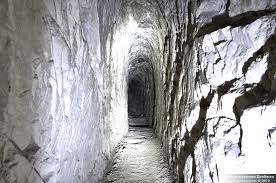 Преображенські крейдяні печери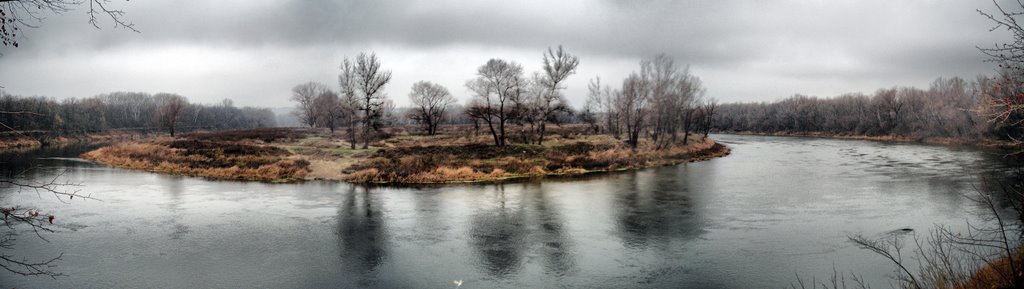 Гідрологічний заказник Кремінські каптажі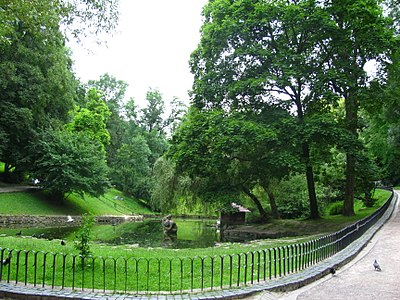 Парк-пам’ятка садово-паркового мистецтва «Дружба» 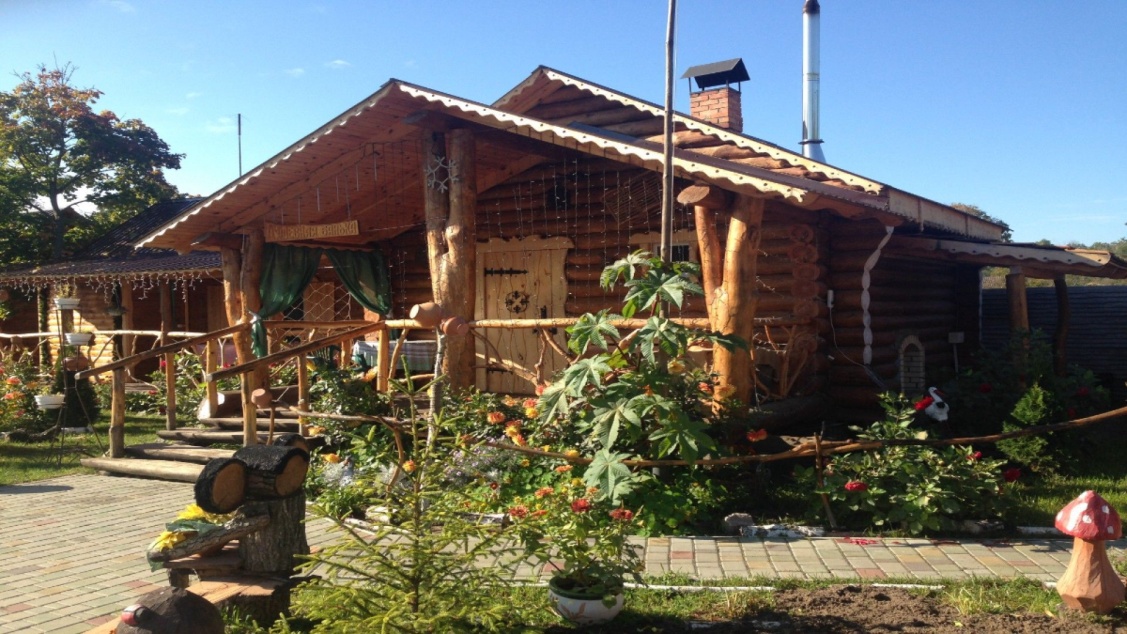 Сільські садиби в селах Дєнєжніково, Дубове Додаток Н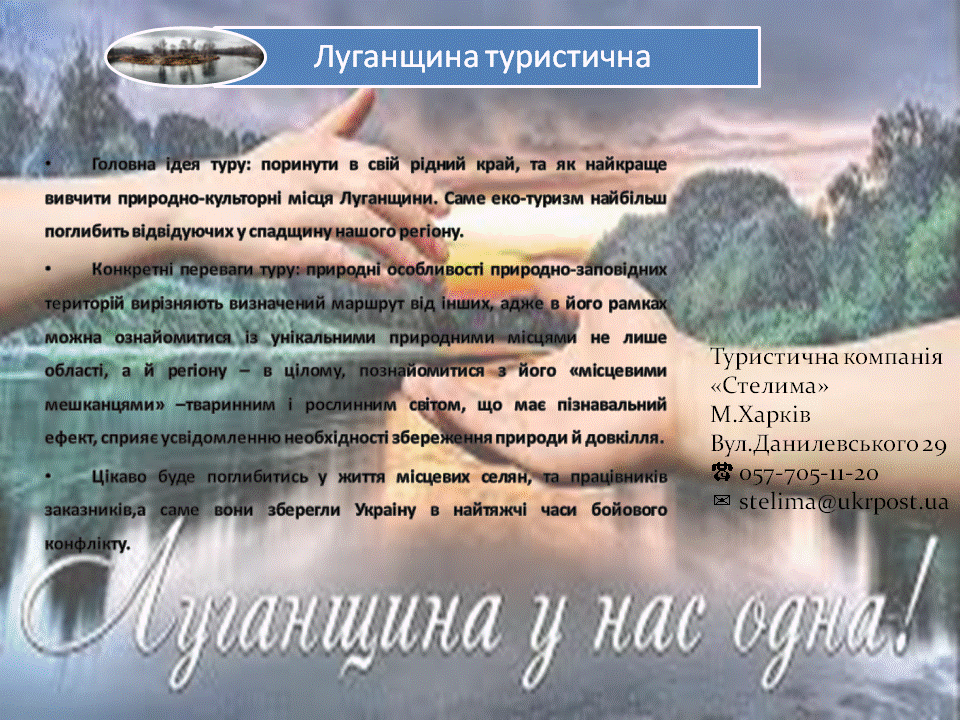 Рекламний буклетДодаток ОЕКОЛОГІЧНІ ПРОБЛЕМИ ПРИРОДНО-РЕКРЕАЦІЙНИХ ТЕРИТОРІЙ ЛУГАНСЬКОЇ ОБЛАСТІ Величко А. С. Науковий керівник: Заваріка Г. М. Східноукраїнський національний університет  імені Володимира Даля Природні рекреаційні території – природні та природно-технічні геосистеми, тіла, явища природи, що мають оптимальні властивості для рекреаційної діяльності, а також можуть бути використані для її організації впродовж певного часу. Головними  ознаками природних рекреаційних територій є: кліматичні, бальнеологічні ресурси і лікувальні речовини (лікувальні мінеральні води, грязі, озокерит), водні (річкові системи, природні водойми, морські акваторії), пляжні, ресурси рельєфу (певні форми рельєфу, в тому числі печери), біологічні (рослинний і тваринний світ) та природні пейзажі та краєвиди. В цій групі виділяється окрема підгрупа природно-антропогенних ресурсів, це – природно-антропогенні геосистеми, до складу яких входять як природні, так і штучно створені (антропогенні об'єкти): штучні пляжі, об'єкти природно-заповідного фонду, штучні водойми [3, с. 220].  Напрям рекреаційної діяльності визначається рекреаційними і соціальними потребами суспільства, загальною культурою населення. Він пов'язаний з обсягом і характером відрізків вільного часу і потребує для реалізації особливих властивостей простору [3, с. 221].  Луганська область не є виключенням, щодо потреб людини саме в природнорекреаційних територіях, а саме розвинених територіях та рекреаційних територіях, яку підтримує як сама людина так і держава взагалі. Для більшості людей Луганщина є не до кінця розкритою територією щодо природно-рекреаційного потенціалу, її уявляють лише краєм териконів і труб. Незважаючи на бойовий конфлікт, східна Україна є одним з найбагатших регіонів як на природні дива, так і цікавинки, створені руками людей. Відомо, що на території Луганської області з 2014 року проходять бойові дії, які насамперед погіршили стан природно-заповідного фонду. При плануванні та веденні бойових дій турбота про довкілля перебуває, напевно, на останньому місці, незважаючи на ті довготривалі негативні наслідки, що матимуть вплив на усі складові навколишнього природнього середовища та населення. Військові конфлікти небезпечно сказалися на стані ґрунтів та ландшафтів, поверхневих і підземних вод, рослинності й тваринного світу; дії бойового характеру значно 53 збільшують ризики виникнення аварійних ситуацій на промислових підприємствах та інфраструктурних об’єктах. Особливу небезпеку для довкілля становлять конфлікти, що відбуваються на промислово розвинених територіях з великою кількістю екологічно небезпечних підприємств та об’єктів, саме такою і є наша територія Луганської області. Стан довкілля Луганської області – найбільш техногенно навантаженого регіону України та Європи – ще до початку військового конфлікту був не на найвищому рівні, а в умовах військових дій екологічна ситуація, що склалася на сході, може стати взагалі  катастрофічною. Критичною проблемою на сьогодні залишається забруднення поверхневих та підземних вод. Через часті порушення роботи систем водопостачання і водовідведення відбуваються аварійні скиди забруднюючих речовин у водні об’єкти. Особливу загрозу в цьому випадку становлять підтоплення шахт, що використовувалися як сховища відходів. Унаслідок впливу військової техніки, вибухів та згорання боєприпасів, значного забруднення зазнають ґрунти нашої території, що потребуватимуть очищення та  відновлення.  Рекреаційні ліси Луганської області становлять близько 10% усіх лісів державного лісового фонду. Фіто-лікувальні ресурси насамперед обмежуються параметрами рекреаційного використання лісів, їхніми водоохоронне-захисними властивостями, цілющім впливом на організм людини і сприятливим санітарно-гігієнічним фоном для лікування, відпочинку, туризму [2, с. 18].   Внаслідок конфлікту на сході України втрачена велика частина лісових та лісо-захисних насаджень: за даними ForestWatch, тільки за 2014 рік в регіоні конфлікту було повністю знищено 479 гектарів лісу і це дуже значна частка усього лісового фонду регіону. Одне з найнебезпечніших явищ щодо лісових насаджень на сході України є лісові пожежі, що виникають внаслідок вибухів боєприпасів, згоряння військової техніки або умисних підпалів, пов’язаних з тактикою ведення бойових дій. Внаслідок пожеж, викликаних бойовими діями, найбільше постраждали насадження уздовж лінії зіткнення. Також ми не можемо не зазначати, що великої шкоди лісам Луганської області завдають нелегальні рубки, які проводяться з метою заготівлі деревини для будівництва тимчасових споруд та дров для опалення. Це призводить до критичного зниження лісистості Луганської області та зменшення їх головних функцій  полезахисних, ґрунтозахисних, водоохоронних та рекреаційних, які так необхідні для техногенного регіону України. 54 Але наша держава хоч і поступово, але надає шляхи допомоги нашим природно-рекреаційним територіям, одна з яких – державна програма МТОТ73, яка містить заходи з відновлення лісів шляхом створення лісових культур та сприяння природному відновленню лісів, зокрема лісовідновлення в насадженнях, знищених обстрілами (згарища), лісорозведення на еродованих землях Луганської області, вирощування садівного матеріалу для лісовідновлення та лісорозведення та наземне винищення шкідників в соснових насадженнях, утримання відомчої пожежної охорони, пожежно-хімічних станцій, гасіння лісових пожеж, протипожежне облаштування лісів тощо. Саме ця програма є однією з основних ланок порятунку нашої лісової зони. Щодо рівня забруднення повітря, води, накопичених відходів Луганська область займає в рейтингах верхні рядки. У Департаменті екології зазначали: підприємства області шкодять водним ресурсам. Вода забруднювалася переважно через промислові та побутові скиди цих самих підприємств. Також були ризики в екологічній сфері через накопичення відходів. Серед екологічних проблем Луганської області варто відзначити і копанки. Крім того, що робота на них небезпечна для життя, копанки несуть загрозу для заповідних територій. Заповідники Луганської області одні з найцікавіших и мальовничіших територій нашого краю. Різноманіття флори та фауни заповідників завжди зачаровувало та несло тільки позитивні функції. До конфлікту в Луганській області діяв Луганський природний заповідник. Користуючись відсутністю будь-якого контролю з боку держави, розпочалось неконтрольоване використання природних ресурсів заповідних територій, в тому числі захоплення земельних територій і проведення полювань. Відсутня інформація про стан південних відділень заповідника та Станично-Луганського, яке знаходиться на лінії розмежування. Сьогоднішня ситуація, коли бойові дії на сході України тривають поблизу небезпечних об’єктів надзвичайно турбує і міжнародну спільноту. Адже на сході України, як вже було зазначено продовжується забруднення шкідливими речовинами ґрунтів, спостерігається хімічне забруднення, руйнування інфраструктурних і промислових об’єктів, що може призвести до трагічних наслідків не лише для Луганської області та України, бо екологічні проблеми не знають лінії зіткнення. Отже, відновлення економіки та нормального життя постраждалих територій неможливе без вирішення екологічних проблем загалом, а природно-рекреаційних територій в першу чергу. 55 Література 1. Аверін Д., 2017. Кабінетне дослідження «Визначення шкоди, завданої довкіллю на сході України» для Координатора проектів ОБСЄ України. Київ, 13.07.2017 2. Бущенко А. (ред.), 2017. На межі виживання: знищення довкілля під час збройного конфлікту на сході України. Українська Гельсінська спілка з прав людини. Київ 3. Биркович В.І Тенденції та перспективи розвитку туристично-рекреаційної галузі в Закарпатській області // Стратегічні пріоритети (дар). – 2009. – №2. – (11) с. 218-224. 4. Перелік територій та об'єктів природно-заповідного фонду загальнодержавного та місцевого значення, розташованих на території Луганської області станом на 15.06.2013   5.  Раєвнєва О. В. Визначення джерел нерівномірності розвитку регіонівУкраїни на підставі розкладання індексу Тейла / О. В. Раєвнєва,О. Ю. Бобкова // Актуальні проблеми економіки ― 2012. ― № 2 (128)  6.  СД БУВР, 2017. Звіт про польові дослідження для Координатора проектів ОБСЄ в Україні. Сіверсько-Донецьке Басейнове управління водних ресурсів. Слов’янськ, вересень 2017.РозділКонсультант (прізвище, ініціали)Дата. ПідписДата. ПідписРозділКонсультант (прізвище, ініціали)Завдання прийнявРозділ 1Заваріка Г.М.Розділ 2Заваріка Г.М.Розділ 3Заваріка Г.М.№Назва етапів дипломної роботиТермін виконання етапів роботиТермін виконання етапів роботи№Назва етапів дипломної роботиЗа планомФактично1Ознайомлення з літературними джерелами10.10.201910.10.20192Робота над розділом 125.12.201926.12.20193Робота над розділом 205.04.202005.04.20204Робота над розділом 320.09.202020.09.20205 Підведення підсумків15.12.202020.01.2021РайонПриродоохоронні територіїБази відпочинку, санаторіїТуристичні об’єктиГотеліСватівський++++Сєверодонецький++++Старобільський ++++Щастинський++++РайонТериторіядля оздоровчого напрямуТериторія туристично-рекреаційногонапрямуЕкологічний туризмСватівський++пріоритетСєверодонецький++пріоритетСтаробільський ++пріоритетЩастинський++пріоритетНазваМісце розташуванняФорма власностіПризначенняМаксимальна пропускна спроможність відвідування об’єктуСанаторій «Озерний»м. Креміннадержавналікувально- оздоровчий434 осібПозаміський заклад оздоровлення та відпочинку «Мрія» (літній)м. Креміннакомунальнадитячий 280 дітейПозаміський заклад оздоровлення та відпочинку «Соснова роща» (літній)м. Креміннадержавна дитячий60 дітей в 1 змінуДитячий позаміський заклад оздоровлення та відпочинку «Зоря» (літній)м. Креміннадержавнадитячий320 дітей в 1 змінуВП «Санаторій - профілакторій «Привілля»с. Белогорівкадержавнавідпочинок та профілактичне лікування50 осіб за добуОздоровчий комплекс «Грівал»с. Пшеничне,приватнаорганізація дозвілля -Назва Місце розташуванняФорма власностіПризначення Вид туризмуСезонБаза відпочинку ТОВ «Екотех»с.ШипилівкаприватнаРозміщення та відпочинокСімейний та для співробітників підприємстваЛітній сезонБаза відпочинку ПАТ «Рідкісні Гази»с.ШипилівкаприватнаРозміщення та відпочинокСімейний та для співробітників підприємстваЛітній сезонБаза відпочинку ВАТ«Армопласт»с.ШипилівкаприватнаРозміщення та відпочинокДля співробітниківЛітній сезонБаза відпочинку ЗАТ «Лисичанськспецбуд»с.ШипилівкаприватнаРозміщення та відпочинокДля співробітниківЛітній сезонБаза відпочинку «Рассвет»БілгорівкаприватнаРозміщення та відпочинокСімейний та для співробітників підприємстваЛітній сезонБаза відпочинку «Затишок рибака»смт БілгорівкаприватнаРозміщення та відпочинокДля співробітників підприємстваЛітній сезонПопаснянський міжтериторіальний позаміський заклад оздоровлення та відпочинку «Салют»смт Врубівка комунальнаВідпочинок і оздоровленняЛітній сезонБаза відпочинку «Енергетик»смт Нижнє---Літній сезонБаза відпочинку «Сіверський Донець»смт НижнєдержавнаВідпочинок, харчуванняСімейний Літній сезонВП «Дитячий заміський заклад оздоровлення та відпочику ім.О.Кошовогосмт НижнєдержавнаВідпочинок, оздоровленняДитячий Літній сезонТуристична фірма_____СТЕЛИМА_____Адреса фірми:__м.Харків,_______ вул.Данилевського, 29Adress:______Kharkiv______________st. Danilevsky, 29______Туристична фірма_____СТЕЛИМА_____Тел./факс: ___057-705-11-20__________________e-mail:__stelima@ukrpost.ua____________________Тел./факс: ___057-705-11-20__________________e-mail:__stelima@ukrpost.ua____________________Місяць рокуКількість туристів в місяцьГрафік заїзду туристських груп за датами місяцяКількість груп в місяцьТравень –червень 2021р.1209:008 груп по 15 осібЛипень –серпень 2021р.1209:008 груп по 15 осібВересень – жовтень 2021 р.1209:008 груп по 15 осібНаселені пункти, відстань між ними, способи пересування, час прибуття до пункту та виїзду з ньогоНайменування туристських підприємств та умови розміщенняЗаплановані туристські послугиВнутрімаршрутні перевезення на маршруті (в місці перебування) здійснюютьсяТрансферм.Харків – с. Преображенне19:00 – 9:00193 км;ТОВ «Експрес»с. Преображеннес.Новопавлівкам.КреміннаСніданок – Обід – Вечеря – Вільний часПреображенські крейдяні печери – Новопавлівська криниця – Гідрологічний заказник Кремінські каптажі – Серебрянський ботанічний заказник 135 км;автобусс.Побєдас.Айдар-Миколаївкас.Дєнєжніковос.ДубовеСніданок – Обід – Вечеря – Вільний часПарк-пам’ятка садово-паркового мистецтва «Дружба» – Пам’ятка природи «Айдарська тераса» – Сільські садиби в селах Дєнєжніково, Дубове 155 км;автобусс. Нижебараниківкас. Данилівкасмт Лозно-ОлександрівкаСніданок – Обід – Вечеря – Трансфер до ХарковаГубін ліс – Деркульський кінний завод – Загальнозоологічний заказник «Лісова перлина»350 км;автобус